แผนการจัดการเรียนรู้เพื่อเสริมสร้างคุณลักษณะอยู่อย่างพอเพียงโรงเรียนบ้านคูเมือง(อ่อนอนุเคราะห์)  กลุ่มสาระการเรียนรู้สุขศึกษาและพลศึกษา รหัสวิชา พ 11101  ชั้นประถมศึกษาปีที่ 1                     รายวิชาพื้นฐาน                            จำนวน      -     หน่วยกิตหน่วยการเรียนรู้ที่ 1                      ชื่อหน่วย   ร่างกายของเราแผนการจัดการเรียนรู้ที่  1.3            เรื่อง   การดูแลรักษาอวัยวะของร่างกาย             เวลา   1    ชั่วโมงสอนวันที่. ................เดือน.................................พ.ศ. ..............               ครูผู้สอน    นางสุคนธ์ทิพย์   สิงห์คา…………………………………………………………………………………………………………………………………………………………………มาตรฐานการเรียนรู้/ ตัวชี้วัด มาตรฐาน พ 1.1  เข้าใจธรรมชาติของการเจริญเติบโตและพัฒนาการของมนุษย์    ตัวชี้วัด       ป.1/1		อธิบายลักษณะและหน้าที่ของอวัยวะภายนอก   ป.1/2         อธิบายวิธีดูแลรักษาอวัยวะภายนอก2. สาระสำคัญ/ความคิดรวบยอด	ผู้เรียนได้เรียนรู้เกี่ยวกับการดูแลรักษาอวัยวะของร่างกาย  ด้วยการศึกษา วิเคราะห์ อธิบาย เพื่อให้เกิดความรู้ ความเข้าใจ มีความสามารถตัดสินใจ และนำความรู้ไปประยุกต์ใช้ในชีวิตประจำวัน3. จุดประสงค์การเรียนรู้ อธิบายลักษณะและหน้าที่ของอวัยวะภายนอกได้  อธิบายวิธีดูแลรักษาอวัยวะภายนอกได้ (K) (p)3.3  สามารถตัดสินใจ และนำความรู้ไปประยุกต์ใช้ในชีวิตประจำวันได้(A)4. สาระ/เนื้อหา	   1)	ลักษณะและหน้าที่ของอวัยวะภายนอกที่มีการเจริญเติบโตและพัฒนาการไปตามวัย			-   ตา หู คอ จมูก ผม มือ เท้า เล็บ ผิวหนัง ฯลฯ		2)	การดูแลรักษาอวัยวะภายนอก			-   ตา หู คอ จมูก ผม มือ เท้า เล็บ ผิวหนัง ฯลฯ5. สมรรถนะสำคัญของผู้เรียน5.1 ความสามารถในการสื่อสาร      อธิบายคำตอบของตนเองให้เพื่อนฟัง5.2  ความสามารถในการคิด	  	             ตอบคำถามกระตุ้นความ คิดคิดวิเคราะห์  	5.3 ความสามารถในการแก้ปัญหา		แก้ปัญหากิจกรรมกลุ่ม	5.4 ความสามารถในการใช้ทักษะชีวิต		การทำงานร่วมกัน  การตัดสินใจ  การหลีกเลี่ยงพฤติกรรมอันไม่พึงประสงค์6.คุณลักษณะอันพึงประสงค์                    6.1. มีวินัย                           ตรงต่อเวลาในการปฏิบัติกิจกรรม6.2. ใฝ่เรียนรู้   				    - นักเรียนร่วมกันแสดงความคิดเห็นเกี่ยวกับหน้าที่และการดูแลรักษาอวัยวะภายนอกจากบัตรภาพ			     -  ค้นหาคำตอบ                       -  ร่วมกันปฏิบัติ กิจกรรม6.3. อยู่อย่างพอเพียง      ใช้อุปกรณ์ในการจัดกิจกรรมการเรียนอย่างประหยัดและรู้คุณค่า6.4  มุ่งมั่นในการทำงาน                          มีความตั้งใจและพยายามในการทำงานที่ได้รับมอบหมาย7. ชิ้นงานและภาระงาน	7.1 ชิ้นงาน		- ผลงานสมุดภาพ	7.2 ภาระงาน		- การศึกษาความรู้		- การอธิบายคำตอบของตนเองให้เพื่อนฟัง		- การค้นหาคำตอบ8. กิจกรรมการเรียนรู้        8.1 นักเรียนร้องเพลง “สองตา สองหู  สองมือ และ สองขา” ทำท่าทางประกอบ            “เรามีตาสองตาไว้ดู   หู สอง หูไว้ฟัง           สองขายืน แล้วนั่ง  สองหูฟัง   สองตาดู            มือสองข้างหยิบเพลิน   เท้าสองข้างไว้เดิน            ปากร้องเพลงเพลินๆ  สองเท้าเดิน สองตาดู”        8.2    ครูถามนักเรียนว่า ในชีวิตประจำวันนักเรียนใช้อวัยวะ ส่วนใด ในการทำกิจกรรมต่างๆ มากที่สุด และอวัยวะนั้นมีความสำคัญกับนักเรียนอย่างไร   	   8.3 	ครูเปิดภาพการปฏิบัติกิจกรรมของบุคคลต่างๆ มาให้นักเรียนดู แล้วให้นักเรียนร่วมกันแสดงความคิดเห็นเกี่ยวกับความสำคัญของอวัยวะในร่างกายที่ใช้ในการปฏิบัติกิจกรรมต่างๆ	      8.4  นักเรียนร่วมกันแสดงความคิดเห็นเกี่ยวกับหน้าที่และการดูแลรักษาอวัยวะภายนอกจากบัตรภาพ จากนั้นครูถามนักเรียนว่า ควรดูแลรักษาอวัยวะทุกส่วนของร่างกายอย่างไรเพื่อให้ทำงานได้ตามปกติและอยู่ในสภาพที่ดี	  8.5.	ครูให้นักเรียนรวมกลุ่มเดิม (จากแผนการจัดการเรียนรู้ที่ 1.1) แล้วให้สมาชิกแต่ละกลุ่มร่วมกันปฏิบัติกิจกรรม ดังนี้       1)	ใช้ผ้าปิดตาตนเอง แล้วเขียนหนังสือ		2)	ใช้สำลีอุดหูตนเอง แล้วฟังเพื่อนถาม		3)	ใช้ผ้าปิดปากตนเอง แล้วพูดกับเพื่อน		4)	เดินเขย่งเท้าเดียวจากหน้าห้องทางด้านซ้ายไปด้านขวา			(ครูเตรียมผ้า และสำลีมาให้นักเรียน)(ครูใช้หลักความพอประมาณระหว่างจำนวนนักเรียนกับกิจกรรม, หลักความมีเหตุผลในการแบ่งกลุ่มนักเรียนคละความสามารถเพื่อให้นักเรียนฝึกการช่วยเหลือและแบ่งหน้าที่รับผิดชอบตามความสามารถและความถนัด , ครูใช้เงื่อนไขคุณธรรม เพื่อให้นักเรียนฝึกความเป็นประชาธิปไตยยอมรับมติเสียงส่วนมาก, สัมพันธ์กับมิติสังคม ฝึกให้นักเรียนอยู่ร่วมกับผู้อื่น รู้จักหน้าที่)	8.6	  สมาชิกแต่ละกลุ่มร่วมกันวิเคราะห์ผลการปฏิบัติกิจกรรม ในแต่ละประเด็น ดังนี้		    - การปฏิบัติกิจกรรมในแต่ละข้อนั้นง่ายหรือยากกว่าปกติ           - ระหว่างการปฏิบัติกิจกรรมในแต่ละข้อนักเรียนมีความรู้สึกอย่างไร  (ครูใช้ เงื่อนไขความรู้ ในการอธิบายผลการวิเคราะห์ตามประเด็นที่ครูกำหนดอย่างรอบคอบในการตัดสินใจ)     8.7  ตัวแทนแต่ละกลุ่ม เสนอผลการวิเคราะห์การปฏิบัติกิจกรรม จากนั้นครูอธิบายเพิ่มเติมในส่วนที่บกพร่อง (ครูใช้หลักความมีเหตุผล เพื่อให้นักเรียนฝึกใช้เหตุผลในการอธิบายให้กับบุคคลอื่น)    8.8    นักเรียนร่วมกันสรุปหน้าที่ของอวัยวะภายนอกและการดูแลรักษาอวัยวะภายนอกให้สามารถทำงานได้ตามปกติ และอยู่	ในสภาพที่ดี โดยการเล่นเกมเข้าพวก  (ครูฝึกให้นักเรียนมีสัมพันธภาพที่ดีสอดคล้องกับมิติสังคม ฝึกให้นักเรียนร่วมกิจกรรมกับผู้อื่น)      8.9	 ครูแนะนำนักเรียนว่า การรู้จักหน้าที่ของอวัยวะภายนอกและการดูแลรักษาอวัยวะภายนอกอย่างถูกวิธีจะทำให้เรามีสุขภาพที่แข็งแรงและทำให้ปฏิบัติกิจกรรมในชีวิตประจำวันได้ดี     8.10  ครูมอบหมายให้นักเรียนแต่ละคนจัดทำสมุดภาพ เรื่อง อวัยวะภายนอก โดยให้ครอบคลุมประเด็นตามที่กำหนดดังนี้ 			1)  การระบุชื่ออวัยวะภายนอก			2)  การอธิบายลักษณะและหน้าที่ของอวัยวะภายนอก			3)  การบอกวิธีดูแลรักษาอวัยวะภายนอก           นำผลงานไปติดป้ายนิเทศ(ครูใช้หลักความมีเหตุผล เพื่อให้นักเรียนความรู้ที่ได้รับสามารถนำไปทำผลงานเผยแพร่ให้กับบุคคลอื่นได้)   	8.11  ทำแบบทดสอบหลังเรียน9. สื่อ/แหล่งการเรียนรู้1. ผ้า สำลี          2. ภาพ จาก power point       3. แบบทดสอบหลังเรียน       4.  เพลง  สองตา  สองหู สองมือ และ สองขา      5. เกมเข้าพวก10.การวัดและประเมินผล11. ความคิดเห็นของผู้บริหาร/ ผู้ที่ได้รับมอบหมาย.........................................................................................................................................................................................................................................................................................................................................................................................................................................................................................................						ลงชื่อ...................................................................                                                                    ( นายโกวิท   บุญเฉลียว )					ตำแหน่งผู้อำนวยการโรงเรียนบ้านคูเมือง(อ่อนอนุเคราะห์)						วันที่..............เดือน..........................พ.ศ. ...........12. บันทึกผลการจัดกิจกรรมการเรียนรู้	12.1 ผลการจัดการเรียนรู้....................................................................................................................................................................................................................................................................................................................................................................................................................................................................................................................................................................................................................................................................................................12.2 กระบวนการ...........................................................................................................................................................................................................................................................................................................................................................................................................................................................................................................................12.3 ค่านิยม/เจตคติ...........................................................................................................................................................................................................................................................................................................................................................................................................................................................................................................................12.4 ปัญหา/อุปสรรค..................................................................................................................................................................................................................................................................................................................................................12.5 แนวทางในการแก้ไขปัญหาและพัฒนา..................................................................................................................................................................................................................................................................................................................................................						            ลงชื่อ....................................................... ผู้สอน						                    ( นางสุคนธ์ทิพย์   สิงห์คา )                                                          ตำแหน่งครูชำนาญพิเศษ					           	วันที่..............เดือน..........................พ.ศ. ............13.  เอกสารประกอบแผนการจัดการเรียนรู้                                           ใบความรู้เรื่องการดูแลรักษาอวัยวะภายนอกตา เป็นอวัยวะภายนอกที่สำคัญยิ่งของคนเรา เรามีตา 2 ตา ตาของเรามีหน้าที่ดูสิ่งต่าง ๆ ที่อยู่รอบตัวเราถ้าตาบอดเราจะทำทำงานต่าง ๆ ได้ลำบากขึ้น ตาเป็นอวัยวะที่สำคัญมา กังนั้นเรต้องดูแลรักษาตาอย่างทะนุถนอมการทำความสะอาดและระวังรักษาตา
1. เมื่อมีผงเข้าตา ควรลืมตาในน้ำสะอาด อย่าใช้นิ้วขยี้ตา
2. อ่านหนังสือในที่ ที่มีแสงสว่างเพียงพอ และเมื่ออ่านหนังสือนาน ๆ ควรหยุดพักสายตา โดยหลับตาสักครู่ หรือมองไปไกล ๆ 
3. อย่าดูโทรทัศน์ท์ใกล้จอภาพมากเกินไป ควรดูห่างประมาณ 12 ฟุต และภายในห้องควรมีแสงสว่างเพียงพอ
4. ไม่อ่านหนังสือบนรถ หรือในเรือที่กำลังแล่น หรือที่ที่มีแสงน้อย
5. อย่าใช้ผ้าเช็ดหน้าร่วมกับผู้อื่น
6. ถ้ามีปัญหาเกี่ยวกับตาควรไปพบแพทย์โดยด่วน    หู เรามีหู 2 หู หูของเราใช้ฟังเสียงแต่การที่เราได้ยินเสียงดังมาก ๆ บ่อย ๆ หรือเกิดอุบัติเหตุบาง อย่างกับหู อาจทำให้หูตึงหรือหูหนวกได้ เมื่อหูหนวกแล้วเราจะไม่ได้ยินเสียงอะไรเลย เราต้องทะนุถนอมหูดังนี้การทำความสะอาดและดูแลรักษาหู
1. เวลาอาบน้ำหรือสระผมควรระวังอย่าให้น้ำเขาหู
2. หลังอาบน้ำเสร็จ ควรใช้ผ้าเช็ดใบหูและกกหู
3. หลีกเลี่ยงการฟังเสียงที่ดังเกินไป
4. ไม่ตะโกนใส่หู ตบหู หรือแหย่รูหูกันเล่น
5. ไม่ควรแคะหูเอง ถ้ารู้สึกว่ามีขี้หูมาก หรือมีอะไรเข้าหูควรบอกผู้ใหญ่ 
6. หลีกเลี่ยงการสั่งนำมูกแรง ๆจมูก เรามีจมูกอยู่ 1 จมูก จมูกมีหน้าที่หายใจและรับกลิ่น เช่นกลิ่นหอมของดอกไม้ กลิ่นเหม็นของขยะ เป็นต้น เราต้องดูแลรักษาจมูกให้ดีอย่าให้เป็นอันตรายดังนี้การทำความสะอาดและการระวังรักษาจมูก
1. ควรใช้ผ้าสะอาดชุบน้ำหมาด ๆ เช็ดในรูจมูก ๆ เมื่อฝุ่นหรือน้ำมูกติดอยู่
2. ไม่ควรอยู่ในที่ที่มีอากาศสกปรก หรือมีฝุ่นละอองมาก ๆ
3. ไม่ควรใช้นิ้วมือหรือวัตถุแข็ง ๆ แคะจมูกเพราะจะทำให้จมูกอักเสบและติดเชื้อโรคได้ง่าย
4. ไม่ควรสั่งน้ำมูกแรง ๆ เมื่อเป็นหวัด
5. ไม่ถอนขนจมูกทิ้ง หรือตัดให้สั้น เพราะจะทำให้ฝุ่นละอองและเชื้อโรคขู่ร่างกายได้ง่าย
6. ระวังไม่ให้จมูกได้รับการกระแทกอย่างแรง เพราะอาจทำให้เลือดกำเดาไหล
7. ไม่นำเมล็ดผลไม้หรือสิ่งต่าง ๆ ใส่ในจมูกเล่น เพราะอาจจะหลุดเข้าไปในรูจมูกและปิดทางเดินหายใจ อาจทำให้ถึงตายได้
8. หากมีอาการผิดปกติที่จมูกควรรีบปรึกษาแพทย์ขาและเท้า เรามีขาและเท้า 2 ข้าง เท้าแต่ละข้างมี 5 นิ้ว เท้าเป็นอวัยวะที่ต้องรับน้ำหนักของร่างกายขณะที่เคลื่อนไหว ไปไหนมาไหน เท้าจะสัมผัสสิ่งต่าง ๆ  อยู่ตลอดเวลา  จึงสกปรกง่ายเราต้องหมั่นทำความสะอาดอยู่เสมอ ดังนี้การทำความสะอาดและดูแลรักษาเท้า
1. ล้างเท้าให้สะอาดด้วยสบู่และน้ำสะอาดหลังจากเหยียบย่ำสิ่งสกปรก
2. ตัดเล็บเท้าให้สั้นอยู่เสมอ ถ้าไว้เล็กเท้าอาจจะเป็นที่สะสมของเชื้อโรคต่าง ๆ ได้ง่าย
3. เมื่อล้างเท้าแล้วควรเช็ดให้แห้ง
4. สวมรองเท้าเพื่อป้องกันเชื้อโรคและอันตรายจากของมีคม และควรสมรองเท้าที่เหมาะกับเท้าคำชี้แจง	ให้นักเรียนจัดทำสมุดภาพ เรื่อง อวัยวะภายนอก ตามรายละเอียดที่กำหนด ดังนี้เขียนชื่ออวัยวะภายนอกอธิบายลักษณะและหน้าที่ของอวัยวะภายนอกบอกวิธีดูแลรักษาอวัยวะภายนอก 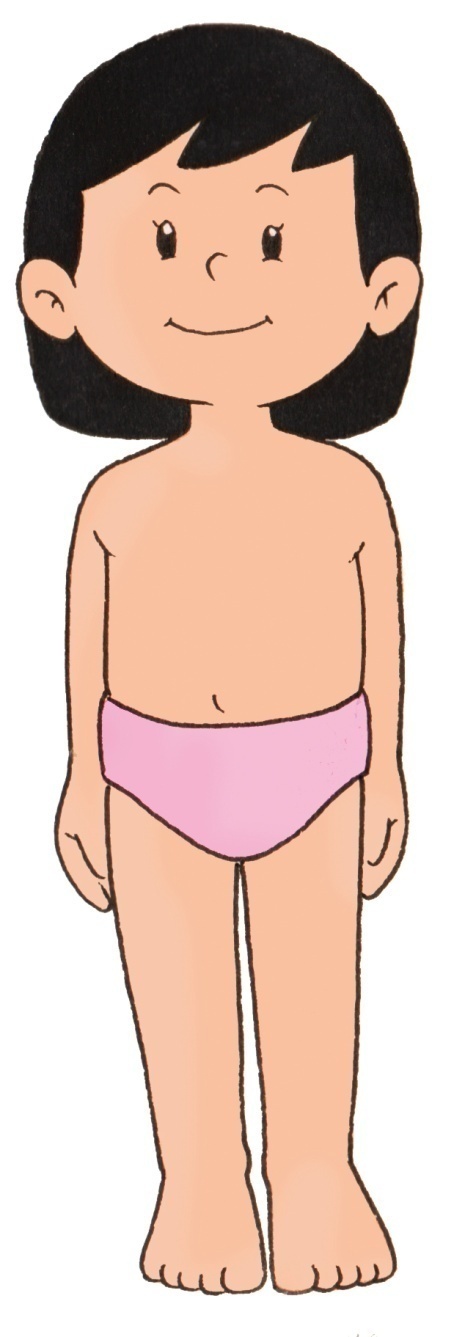 เกมเข้าพวก  สื่อ - อุปกรณ์1.ภาพอวัยวะภายนอก เช่น ตา หู  จมูก  มือ  เท้า2.ภาพลักษณะและหน้าที่ของ ตา หู  จมูก  มือ  เท้า3.ภาพวิธีดูแลรักษาตา หู  จมูก  มือ  เท้าวิธีเล่น          1. ครูแบ่งนักเรียนกลุ่มละ 3  คน         2.ตัวแทนกลุ่มรับภาพตา หู  จมูก  มือ  เท้า        3.นักเรียนที่เหลือให้มาหยิบบัตรภาพ        4. ครูให้สัญญาณเข้าพวก กำหนดเวลา 2 นาที        5.พอหมดเวลาให้ครูตรวจสอบว่าเข้าพวกถูกต้องหรือไม่	       6. กลุ่มใดเข้าพวกถูกต้องให้นำเสนอสรุปสั้น ๆ  จากลักษณะ หน้าที่ และวิธีดูแลรักษาแบบสังเกตพฤติกรรม    การทำงานรายบุคคล คำชี้แจง :	ให้ ผู้สอน สังเกตพฤติกรรมของนักเรียนในระหว่างเรียนและนอกเวลาเรียน แล้วขีด  ลงในช่อง    ที่ตรงกับระดับคะแนน     ลงชื่อ...................................................ผู้ประเมิน 		............../.................../................เกณฑ์การให้คะแนน	ปฏิบัติหรือแสดงพฤติกรรมอย่างสม่ำเสมอ	ให้	3	คะแนน	ปฏิบัติหรือแสดงพฤติกรรมบ่อยครั้ง	ให้	2	คะแนน	ปฏิบัติหรือแสดงพฤติกรรมบางครั้ง	ให้	1	คะแนนแบบสังเกตพฤติกรรม    การทำงานกลุ่มคำชี้แจง :	ให้ ผู้สอน สังเกตพฤติกรรมของนักเรียนในระหว่างเรียนและนอกเวลาเรียน แล้วขีด  ลงในช่อง    ที่ตรงกับระดับคะแนนลงชื่อ...................................................ผู้ประเมิน 		............../.................../................เกณฑ์การให้คะแนน	ปฏิบัติหรือแสดงพฤติกรรมอย่างสม่ำเสมอ	ให้	3	คะแนน	ปฏิบัติหรือแสดงพฤติกรรมบ่อยครั้ง	ให้	2	คะแนน	ปฏิบัติหรือแสดงพฤติกรรมบางครั้ง	ให้	1	คะแนนแบบประเมิน   คุณลักษณะอันพึงประสงค์คำชี้แจง :	 	ให้ ผู้สอน สังเกตพฤติกรรมของนักเรียนในระหว่างเรียนและนอกเวลาเรียน แล้วขีด  ลงในช่อง  	ที่ตรงกับระดับคะแนนลงชื่อ...................................................ผู้ประเมิน                                                                     ............../.................../................เกณฑ์การให้คะแนน	ปฏิบัติหรือแสดงพฤติกรรมอย่างสม่ำเสมอ	ให้	3	คะแนน	ปฏิบัติหรือแสดงพฤติกรรมบ่อยครั้ง	ให้	2	คะแนน	ปฏิบัติหรือแสดงพฤติกรรมบางครั้ง	ให้	1	คะแนนแบบประเมินสมุดภาพ เรื่อง อวัยวะภายนอกแบบประเมิน ความก้าวหน้า ก่อนเรียน – หลังเรียนคำชี้แจง :	 	ให้ ผู้สอน สังเกตพฤติกรรมของนักเรียนในระหว่างเรียนและนอกเวลาเรียน แล้วขีด  ลงในช่อง  	ที่ตรงกับระดับคะแนนลงชื่อ...................................................ผู้ประเมิน                                                                                   	............../.................../................แบบทดสอบหลังเรียน แผนการเรียนรู้ที่  1	1คำชี้แจง	ให้นักเรียนเลือกคำตอบที่ถูกต้องที่สุดเพียงข้อเดียวแผนจัดการเรียนรู้เสริมสร้างคุณลักษณะอยู่อย่างพอเพียงสาระการเรียนรู้สุขศึกษาและพลศึกษาชั้นประถมศึกษาปีที่  1นางสุคนธ์ทิพย์   สิงห์คาครู ชำนาญการพิเศษโรงเรียนบ้านคูเมือง(อ่อนอนุเคราะห์)สำนักงานเขตพื้นที่การศึกษาประถมศึกษาอุบลราชธานีเขต 4หน่วยการเรียนรู้เพื่อเสริมสร้างคุณลักษณะอยู่อย่างพอเพียงหน่วยการเรียนรู้ “ตัวเรา” วิชาสุขศึกษาและพลศึกษา  รหัสวิชา  พ 11101ชั้น ประถมศึกษาปีที่ 1  โครงสร้างรายวิชากลุ่มสาระการเรียนรู้สุขศึกษาและพลศึกษารหัสวิชา  พ 11101   สุขศึกษาพลศึกษา      จำนวน  -   หน่วยกิต      เวลา  2  ชั่วโมง/สัปดาห์หลักสูตร   /       รายวิชาพื้นฐาน         รายวิชาเพิ่มเติมคุณครูผู้รับผิดชอบรายวิชาและคุณครูผู้สอน  นางสุคนธ์ทิพย์   สิงห์คา  ชั้นประถมศึกษาปีที่  1จุดมุ่งหมายรายวิชา  เพื่อให้นักเรียน1.  มีความรู้  และเข้าใจในเรื่องการเจริญเติบโตและพัฒนาการของมนุษย์  ปัจจัยที่มีผลต่อ  การเจริญเติบโตและพัฒนาการ  วิธีการสร้างสัมพันธภาพในครอบครัวและกลุ่มเพื่อน  2.  มีสุขนิสัยที่ดีในเรื่องการกิน  การพักผ่อนนอนหลับ  การรักษาความสะอาดอวัยวะทุกส่วนของร่างกาย  การ  เล่นและการออกกำลังกายป้องกันตนเองจากพฤติกรรมที่อาจนำไปสู่การใช้สารเสพติด  การล่วงละเมิดทางเพศและรู้จักปฏิเสธในเรื่องที่ไม่เหมาะสมควบคุมการเคลื่อนไหวของตนเองได้ตามพัฒนาการในแต่ละช่วงอายุ  มีทักษะ     การเคลื่อนไหวขั้นพื้นฐานและมีส่วนร่วมในกิจกรรมทางกาย  กิจกรรมสร้างเสริมสมรรถภาพทางกายเพื่อสุขภาพ  และเกม  ได้อย่างสนุกสนาน  และปลอดภัยมีทักษะในการเลือกบริโภคอาหาร  ของเล่น  ของใช้  ที่มีผลดีต่อสุขภาพ  หลีกเลี่ยงและป้องกันตนเองจากอุบัติเหตุได้ปฏิบัติตนได้อย่างถูกต้องเหมาะสมเมื่อมีปัญหาทางอารมณ์  และปัญหาสุขภาพปฏิบัติตนตามกฎ  ระเบียบข้อตกลง  คำแนะนำ  และขั้นตอนต่างๆ  และให้ความร่วมมือกับผู้อื่นด้วยความเต็มใจจนงานประสบความสำเร็จปฏิบัติตามสิทธิของตนเองและเคารพสิทธิของผู้อื่นในการเล่นเป็นกลุ่มคำอธิบายรายวิชารหัสวิชา  พ  11101		 รายวิชาสุขศึกษาและพลศึกษา     		ชั้นประถมศึกษาปีที่  1	จำนวน - หน่วยกิต      	            เวลา  2  ชั่วโมง/สัปดาห์	                         เวลา  80  ชั่วโมง/ปีการศึกษา 		ศึกษา วิเคราะห์ ลักษณะและหน้าที่ของอวัยวะภายนอกที่มีการเจริญเติบโตและพัฒนาการไปตามวัย สมาชิกในครอบครัว ความรักความผูกพันของสมาชิกในครอบครัว สิ่งที่ชื่นชอบและความภาคภูมิใจในตนเอง ลักษณะและความแตกต่างระหว่างเพศชายและเพศหญิง อาการเจ็บป่วยที่เกิดขึ้นกับตนเอง สิ่งที่ทำให้เกิดอันตรายภายในบ้านและโรงเรียน สาเหตุของการเกิดอันตรายจากการเล่นปฏิบัติตนในการดูแลรักษาอวัยวะภายนอก การดูแลตนเองตามหลักสุขบัญญัติแห่งชาติ เมื่อมีอาการเจ็บป่วยเบื้องต้น การขอความช่วยเหลือจากผู้อื่นเมื่อเกิดเหตุร้ายที่บ้านและโรงเรียน การป้องกันอันตรายภายในบ้านและโรงเรียนที่เกิดจากการเล่น มีทักษะในการปฏิบัติกิจกรรมการเคลื่อนไหวร่างกายแบบอยู่กับที่ แบบเคลื่อนที่ แบบใช้อุปกรณ์ประกอบ การเล่นเกมเบ็ดเตล็ด ตามกฎ กติกา ข้อตกลงในการเล่นเกมตามคำแนะนำ	โดยใช้ทักษะกระบวนการปฏิบัติ ทักษะการเคลื่อนไหวร่างกาย กระบวนการคิด การสืบค้นข้อมูล  การแก้ปัญหาและการอภิปราย	เพื่อให้เกิดความรู้ ความคิด ความเข้าใจ สามารถสื่อสารสิ่งที่เรียนรู้ มีความสามารถตัดสินใจ และนำความรู้ไปประยุกต์ใช้ในชีวิตประจำวัน มีการพัฒนาทางด้านร่างกาย จิตใจ อารมณ์ สังคม และมีจริยธรรม คุณธรรม และค่านิยมที่เหมาะสม	ตัวชี้วัด	พ 1.1	ป.1/1	ป.1/2		พ 2.1	ป.1/1	ป.1/2	ป.1/3	พ 3.1	ป.1/1	ป.1/2	พ 3.2	ป.1/1	ป.1/2	พ 4.1	ป.1/1	ป.1/2	ป.1/3	พ 5.1	ป.1/1	ป.1/2	ป.1/3	รวม 15 ตัวชี้วัดตารางกำหนดการจัดการเรียนรู้ตารางกำหนดการจัดการเรียนรู้ รายวิชาสุขศึกษาและพลศึกษา  พ 11101ผังภาพที่ 1 ผังวิเคราะห์หน่วยการเรียนรู้ “เพื่อเสริมสร้างคุณลักษณะอยู่อย่างพอเพียง” ชื่อหน่วยการเรียนรู้  ตัวเราผังภาพที่ 2 ผังแสดงการออกแบบการเรียนรู้แบบย้อนกลับ (BwD)ของหน่วยการเรียนรู้  ตัวเรากิจกรรมการเรียนรู้    1. จัดกิจกรรมเรียนรู้แบบกระบวนการคิดวิเคราะห์      2 .จัดกิจกรรมเรียนรู้แบบกระบวนการเรียนรู้ร่วมกัน : เทคนิคปริศนาคำถาม    3.  จัดกิจกรรมเรียนรู้แบบกระบวนการสร้างความคิดรวบยอด    สื่อการเรียนรู้/แหล่งเรียนรู้แบบทดสอบ  เพลง ตาดูหูฟัง   เพลง ฟ. ฟันแสนสวย   ภาพฟันและแบบจำลองฟัน  บัตรภาพอวัยวะ  บัตรคำศัพท์ชื่ออวัยวะ   บัตรคำศัพท์หน้าที่ของอวัยวะ   อุปกรณ์ในการแปรงฟัน   ตัวนักเรียนและเพื่อนในห้องเรียนแบบสังเกตพฤติกรรมสุขภาพ      เวลา   6  ชั่วโมงหน่วยการเรียนรู้ตัวเรา-                       - แยกอวัยวะจากบัตรคำ                                           โครงสร้างหน่วยการเรียนรู้โครงสร้างหน่วยการเรียนรู้ชื่อหน่วยการเรียนรู้ “ตัวเรา”ชั้นประถมศึกษาปีที่ 1      ภาคเรียนที่ 1      เวลาเรียน     7     ชั่วโมงมาตรฐานการเรียนรู้/ ตัวชี้วัด มาตรฐาน พ 1.1  เข้าใจธรรมชาติของการเจริญเติบโตและพัฒนาการของมนุษย์                 ป.1/1	 อธิบายลักษณะและหน้าที่ ของอวัยวะภายนอก                 ป.1/2   อธิบายวิธีดูแลรักษาอวัยวะภายนอก 3. สาระสำคัญ/ความคิดรวบยอด 	ผู้เรียนได้เรียนรู้เกี่ยวกับลักษณะและหน้าที่ วิธีดูแลรักษาอวัยวะภายนอก โดย ใช้คำถามกระตุ้นความคิด    การสืบค้นข้อมูล สามารถอภิปราย  เพื่อนำความรู้ไปดูแลรักษาร่างกายให้ทำงานได้ตามปกติมีการเจริญเติบโตและพัฒนาการไปตามวัยสามารถดำเนินชีวิตได้ด้วยหลักความพอเพียง4.สาระการเรียนรู้		      1.  ลักษณะและหน้าที่ของตา หู คอ จมูก ผม มือ เท้า และเล็บ  การดูแลรักษาตา หู คอ จมูก ผม มือ เท้า และเล็บ  อวัยวะในช่องปาก  (ปาก ลิ้น ฟัน เหงือก)  การดูแลรักษาอวัยวะในช่องปาก5. สมรรถนะสำคัญของผู้เรียน	   5.1 .ความสามารถในการสื่อสาร5.1.1 ใช้ภาษาถ่ายทอดความรู้ความเข้าใจ ความคิด ความรู้สึกด้วยการพูด การอ่าน การเขียน  5.2 ความสามารถในการคิด        5.2.1  คิดวิเคราะห์ แสดงความคิดเห็นเพื่อสรุปเป็นความรู้ และนำไปใช้ได้  5.3  ความสามารถในการแก้ปัญหา         5.3.1  ใช้กระบวนการแก้ปัญหาโดยการวิเคราะห์ปัญหา วางแผนในการแก้ปัญหา ดำเนินการแก้ปัญหา ตรวจสอบและสรุปผลการทำกิจกรรมการเรียนรู้
        5.3.2   ผลลัพธ์ที่เกิดจากการแก้ปัญหา   5.4   ความสามารถในการใช้ทักษะชีวิต
     5.4.1  นำกระบวนการเรียนรู้ที่หลากหลายไปใช้ในชีวิตประจำวัน
     5.4.2   ทำงานและอยู่ร่วมกันในสังคมอย่างมีความสุข
    5.4.3    เห็นคุณค่าของตนเองและผู้อื่น                      5.4.4    การทำงานร่วมกัน  การตัดสินใจ  การหลีกเลี่ยงพฤติกรรมอันไม่พึงประสงค์6.  คุณลักษณะอันพึงประสงค์		6.1. มีวินัย                         -มีความตรงต่อเวลาในการปฏิบัติกิจกรรม6.2. ใฝ่เรียนรู้6.3. อยู่อย่างพอเพียง6.4 .มุ่งมั่นในการทำงาน7. ชิ้นงาน/ภาระงาน                 7.1 สมุดภาพ เรื่อง อวัยวะภายนอกครอบคลุม	ประเด็นตามที่กำหนด                 7.2  สาธิตการแปรงฟันอย่างถูกวิธี   8. การวัดและประเมินผล9. กิจกรรมการเรียนรู้แผนการจัดการเรียนรู้ที่ 1.1          ชั่วโมงที่  1 ลักษณะและหน้าที่ของตา หู คอ จมูก ผม มือ เท้า และเล็บ  นักเรียนและครูร้องเพลงตาดู หูฟัง และทำท่าทางประกอบ ให้นักเรียนที่นั่งใกล้กันจับคู่กัน จากนั้นให้เขียนชื่ออวัยวะภายนอกที่สามารถมองเห็นได้ลงในสมุด นักเรียนแลกเปลี่ยนกันตรวจดูว่า คู่ของตนเองสำรวจเห็นอวัยวะใดในร่างกายบ้าง และมีอวัยวะใดที่เขียนบันทึกแตกต่างกันครูแบ่งนักเรียนเป็นกลุ่ม คละกันตามความสามารถ ครูตั้งคำถามเกี่ยวกับอวัยวะภายนอกแล้วให้นักเรียนผลัดกันตอบ ให้สมาชิกแต่ละกลุ่มร่วมกันตั้งคำถามเกี่ยวกับชื่อและตำแหน่งของอวัยวะภายนอก จากนั้นผลัดกันถามตอบกับเพื่อนต่างกลุ่มจากนั้นร่วมกันศึกษาความรู้เรื่อง อวัยวะภายนอก จากหนังสือเรียน และจากสื่อ  ICT ครูติดบัตรคำชื่ออวัยวะต่างๆกระดาน จากนั้นให้นักเรียนแยกประเภทของอวัยวะภายนอกและอวัยวะภายใน		นักเรียนฝึกแยกอวัยวะจากบัตรคำลงในกระดาษ และให้สมาชิกในกลุ่มผลัดกันนำเสนอข้อมูลอวัยวะที่ได้แยกไว้เบื้องต้น แล้วช่วยกันตรวจสอบความถูกต้องอีกครั้ง จากนั้นครูเฉลยคำตอบ ครูให้นักเรียนแต่ละกลุ่มร่วมกันบอกความแตกต่างของอวัยวะภายนอกและอวัยวะภายใน และร่วมกันสรุปลักษณะของอวัยวะภายนอกและอวัยวะภายใน นักเรียนแต่ละกลุ่มร่วมกันทำใบงานที่ 1.1 เรื่อง หน้าที่ของอวัยวะภายนอก โดยให้สมาชิกแต่ละคนในกลุ่มหาคำตอบในใบงานด้วยตนเองจนครบทุกข้อ จากนั้นจับคู่กับเพื่อนในกลุ่มผลัดกันอธิบายคำตอบของตนเองให้เพื่อนฟัง (นักเรียนอีกคู่หนึ่งก็ปฏิบัติกิจกรรมเช่นเดียวกัน) .      	สมาชิกรวมกลุ่มเดิม  ผลัดกันอธิบายคำตอบของคู่ตนเองให้เพื่อนอีกคู่หนึ่งฟังและสรุปคำตอบที่เป็น   มติของกลุ่ม แล้วบันทึกคำตอบลงในใบงานที่ 1.1 เสร็จแล้วนำส่งครูตรวจ  นักเรียนร่วมกันสรุปลักษณะของอวัยวะภายนอกและบอกหน้าที่ของอวัยวะภายนอกแผนการจัดการเรียนรู้ที่  1.2 ชั่วโมงที่  2 เรื่อง การดูแลรักษาตา หู คอ จมูก ผม มือ เท้า และเล็บ  			  ครูถามนักเรียนว่า หากนักเรียนรู้สึกเคืองตา เพราะมีฝุ่นเข้าตา นักเรียนจะทำอย่างไร พร้อมแสดงเหตุผลประกอบครูอธิบายให้นักเรียนเข้าใจว่า ตาเป็นอวัยวะภายนอกมีหน้าที่ในการมองสิ่งต่างๆ จึงควรรู้จักวิธีดูแลรักษาที่ถูกต้องและเหมาะสม นักเรียนกลุ่มเดิมร่วมกันศึกษาความรู้เรื่อง การดูแลรักษาอวัยวะภายนอก จากหนังสือเรียน ครูแจกบัตรภาพให้นักเรียนกลุ่มละ 1 ชุด จากนั้นให้สมาชิกในแต่ละกลุ่มเลือกหมายเลขประจำตัวตามความสมัครใจตั้งแต่หมายเลข 1-4 แล้วอธิบายเกี่ยวกับวิธีการดูแลรักษาอวัยวะภายนอกตามหมายเลขที่ตนได้รับสมาชิกในแต่ละกลุ่มผลัดกันอธิบายวิธีการดูแลรักษาอวัยวะตามหมายเลขที่ได้รับ 	ครูสุ่มตัวแทนนักเรียน 4 กลุ่ม ออกมาอธิบายวิธีการดูแลรักษาอวัยวะภายนอกจากบัตรภาพที่ครูกำหนด ครูให้นักเรียนร่วมกันวิเคราะห์ประเด็นที่ครูกำหนด จากนั้นให้ตัวแทนแต่ละกลุ่มออกมานำเสนอผลการวิเคราะห์ที่หน้าชั้นเรียน	นักเรียนทำ ใบงานที่ 1.2 เป็นรายบุคคล เมื่อทำเสร็จแล้วให้ตรวจความเรียบร้อยตรวจสอบผล นักเรียนและครูร่วมกันตรวจคำตอบในใบงานที่ 1.2  นักเรียนร่วมกันสรุปวิธีการดูแลรักษาอวัยวะภายนอก และแนวทางในการนำความรู้ไปใช้ในชีวิตประจำวัน แผนการจัดการเรียนรู้ที่  1.3 	ชั่วโมง  ที่  3  เรื่อง การดูแลรักษาอวัยวะของร่างกาย  		ครูซักถามนักเรียนเกี่ยวกับการใช้อวัยวะในการทำกิจกรรมต่างๆ แล้วให้ตัวแทนนักเรียนออกมาเล่าให้เพื่อนฟัง จากนั้นครูอธิบายความรู้เพิ่มเติมครูนำบัตรภาพการปฏิบัติกิจกรรมของบุคคลต่างๆ มาให้นักเรียนดู แล้วให้นักเรียนร่วมกันแสดงความคิดเห็นเกี่ยวกับอวัยวะของร่างกายที่ใช้ในการทำกิจกรรมต่างๆ นักเรียนร่วมกันแสดงความคิดเห็นเกี่ยวกับหน้าที่และการดูแลรักษาอวัยวะภายนอกจากบัตรภาพในขั้นที่ 1ครูให้นักเรียนรวมกลุ่มเดิม แล้วให้สมาชิกแต่ละกลุ่มร่วมกันปฏิบัติกิจกรรม ดังนี้	ใช้ผ้าปิดตาตนเอง แล้วเขียนหนังสือใช้สำลีอุดหูตนเอง แล้วฟังเพื่อนถาม ใช้ผ้าปิดปากตนเอง แล้วพูดกับเพื่อน เดินเขย่งเท้าเดียวจากหน้าห้องทางด้านซ้ายไปด้านขวา  สมาชิกแต่ละกลุ่มร่วมกันวิเคราะห์ผลการปฏิบัติกิจกรรมตามประเด็นที่กำหนด ตัวแทนแต่ละกลุ่มออกมานำเสนอผลการวิเคราะห์การปฏิบัติกิจกรรมหน้าชั้นเรียน จากนั้นครูอธิบายเพิ่มเติมในส่วนที่บกพร่องนักเรียนร่วมกันสรุปหน้าที่ของอวัยวะภายนอกและการดูแลรักษาอวัยวะภายนอกให้สามารถทำงานได้ตามปกติ และอยู่ในสภาพที่ดีครูแนะนำนักเรียนว่าการรู้จักหน้าที่ของอวัยวะภายนอกและการดูแลรักษาอวัยวะภายนอกอย่างถูกวิธี     จะทำให้เรามีสุขภาพที่แข็งแรง และทำให้ปฏิบัติกิจกรรมในชีวิตประจำวันได้ดีครูมอบหมายให้นักเรียนแต่ละคนจัดทำสมุดภาพ เรื่อง อวัยวะภายนอก โดยให้ครอบคลุมประเด็นตามที่กำหนดแผนการจัดการเรียนรู้ที่  2.1 ชั่วโมงที่  1  เรื่อง  อวัยวะในช่องปาก	  		 นักเรียนทำแบบทดสอบก่อนเรียน ครูให้นักเรียนอธิบายและแสดงความคิดเห็นว่า อวัยวะใดมีความสำคัญต่อการรับประทานอาหาร ให้นักเรียนจับคู่กับเพื่อนสนิท จากนั้นให้แต่ละคนสังเกตลักษณะของอวัยวะในช่องปากของตนเอง    โดยส่องกระจกเงา แล้วผลัดกันบอกชื่ออวัยวะในช่องปากที่สามารถมองเห็นได้ให้คู่ของตนเองฟังนักเรียนแต่ละคู่ร่วมกันศึกษาความรู้เรื่อง อวัยวะในช่องปาก จากหนังสือเรียนนักเรียนแต่ละคู่อธิบายและสรุปความรู้เรื่อง อวัยวะในช่องปาก ตามประเด็นที่กำหนด 	นักเรียนทำใบงานที่ 2.1 เรื่อง หน้าที่และความสำคัญของอวัยวะในช่องปาก เป็นรายบุคคล เมื่อทำเสร็จแล้วให้ผลัดกันตรวจสอบคำตอบกับคู่ของตนเองก่อนนำส่งครู1ครูและนักเรียนร่วมกันเฉลยคำตอบในใบงานที่ 2.1นักเรียนร่วมกันสรุปหน้าที่และความสำคัญของอวัยวะในช่องปากแผนการจัดการเรียนรู้ที่  2.2 ชั่วโมงที่  2  เรื่อง  การดูแลรักษาอวัยวะในช่องปาก				ครูซักถามนักเรียนเกี่ยวกับหน้าที่ของฟัน จากนั้นให้นักเรียนแต่ละคนส่องกระจกเงา แล้วสังเกตลักษณะฟันของตนเองครูให้นักเรียนคู่เดิมร่วมกันศึกษาความรู้เรื่อง การดูแลรักษาอวัยวะในช่องปาก จากหนังสือเรียนนักเรียนแต่ละคู่ผลัดกันอธิบายความรู้ที่ได้จากการศึกษาให้เพื่อนอีกคู่หนึ่งภายในกลุ่มฟัง แล้วผลัดกันซักถามข้อสงสัย จนทุกคนมีความรู้ความเข้าใจตรงกัน.ครูนำบัตรภาพมาให้นักเรียนดู แล้วร่วมกันแสดงความคิดเห็นว่าบัตรภาพแต่ละหมายเลขมีผลต่อสุขภาพฟันอย่างไร จากนั้นครูสุ่มเรียกนักเรียน 4 คู่ แสดงความคิดเห็นจากบัตรภาพที่ครูกำหนดครูตั้งประเด็นคำถาม เพื่อให้นักเรียนแต่ละคู่ร่วมกันวิเคราะห์หาคำตอบ จากนั้นครูตรวจสอบคำตอบและอธิบายความรู้เพิ่มเติม นักเรียนทำใบงานที่ 2.2 เรื่อง การดูแลรักษาอวัยวะในช่องปาก เป็นรายบุคคล1.ครูและนักเรียนร่วมกันเฉลยคำตอบในใบงานที่ 2.2 นักเรียนร่วมกันบอกแนวทางในการปฏิบัติเพื่อให้สามารถดูแลรักษาอวัยวะในช่องปากได้อย่างถูกวิธีแผนการจัดการเรียนรู้ที่  2.3 ชั่วโมงที่  3  เรื่อง วิธีแปรงฟันให้สะอาด  	ครูถามนักเรียนว่า นักเรียนคิดว่าตัวเองแปรงฟันได้ถูกวิธีหรือไม่  หากนักเรียนมั่นใจให้ออกมาสาธิต การแปรงฟัน โดยใช้แบบจำลองฟันให้เพื่อนๆ ดู ครูสาธิตการแปรงฟันที่ถูกวิธีโดยใช้แบบจำลองฟันให้นักเรียนดูครูเปิดซีดีเพลงแปรงฟัน ให้นักเรียนฟัง แล้วถามนักเรียนว่าวิธีแปรงฟันจากเนื้อเพลงนั้นตรงกับที่ครูสาธิตการแปรงฟันหรือไม่ครูนำเนื้อเพลงแปรงฟัน มาแสดงที่หน้าชั้นเรียน แล้วให้นักเรียนร้องเพลงและทำท่าทางประกอบตาม    เนื้อเพลงให้ถูกต้องนักเรียนศึกษาความรู้เรื่อง วิธีแปรงฟันให้สะอาด จากหนังสือเรียน และใบความรู้ เรื่อง การแปรงฟันอย่างถูกวิธีครูสาธิตวิธีแปรงฟันที่ถูกต้อง โดยใช้แบบจำลองฟัน แล้วอธิบายประกอบในแต่ละขั้นตอนนักเรียนจับคู่เดิมเพื่อร่วมกันฝึกแปรงฟันอย่างถูกวิธีโดยใช้แบบจำลองฟัน ตามแบบที่ครูสาธิตครูให้นักเรียนทำใบงานที่ 2.3 เรื่อง วิธีแปรงฟันให้สะอาดและถูกวิธี เป็นรายบุคคล	นักเรียนร่วมกันทบทวนความรู้เกี่ยวกับวิธีการแปรงฟันที่ถูกต้องนักเรียนแต่ละคู่ฝึกแปรงฟันอย่างถูกวิธีโดยใช้แบบจำลองฟัน  โดยผลัดเปลี่ยนกันสาธิตและอธิบายวิธีการแปรงฟันตามขั้นตอนต่างๆ ครูมอบหมายให้นักเรียนแต่ละคู่สาธิตการแปรงฟันอย่างถูกวิธี โดยให้ครอบคลุมประเด็นตามที่	กำหนดนักเรียนทำแบบทดสอบหลังเรียน หน่วยการเรียนรู้ที่ 2ภาคผนวก ภาคผนวก  ก   คำถามกระตุ้นคิด เพื่อปลูกฝังหลักคิดพอเพียง	          ภาคผนวก  ข   ตารางประเมินการเรียนรู้ตามสภาพจริง                ภาคผนวก  ค   ตารางวิเคราะห์หลักปรัชญาของเศรษฐกิจพอเพียง ภาคผนวก กคำถามกระตุ้นคิด เพื่อปลูกฝังหลักคิดพอเพียง1. นักเรียนคิดว่า อวัยวะใดในร่างกายของเราสำคัญมากที่สุด จงอธิบายเหตุผล2. ถ้าอวัยวะภายนอกส่วนใดส่วนหนึ่ง เกิดอุบัติเหตุหรืออักเสบจะส่งผลกระทบต่อการดำเนินชีวิต ประจำวันหรือไม่ จงอธิบาย3. ถ้าจมูกเราไม่สามารถรับกลิ่นอาหารได้ นักเรียนคิดว่า เราจะอยากรับประทานอาหารหรือไม่ จงอธิบาย4.  การล้างมือให้สะอาด มีประโยชน์อย่างไร5. เพราะเหตุใด จึงต้องแปรงฟันอย่างถูกวิธี หากแปรงไม่ ถูกวิธีจะเกิดผลเสียอย่างไร6. การเล่นที่รุนแรงจะเป็นอันตรายต่ออวัยวะภายนอกอย่างไร7. การอาบน้ำเป็นประจำทุกวัน มีประโยชน์อย่างไรและควรปฏิบัติอย่างไร8. ถ้านักเรียนขาดอวัยวะใดอวัยวะหนึ่งไป จะส่งผลเสียต่อการดำเนินชีวิตหรือไม่ อย่างไร9. ถ้านักเรียนมีความรู้ ความเข้าใจในเรื่องที่เรียนจะเป็นการสร้างภูมิคุ้มกันให้กับนักเรียน ข้อความนี้หมายความว่าอย่างไรภาคผนวก ข   ตารางแสดงการประเมินการเรียนรู้ตามสภาพจริงของหน่วยการเรียนรู้“ร่างกายของเรา”ภาคผนวก ค
ตารางวิเคราะห์หลักปรัชญาของเศรษฐกิจพอเพียงของแผนการจัดการเรียนรู้
หน่วย  ร่างกายของเราแนวทางการนำหลักปรัชญาของเศรษฐกิจพอเพียงมาใช้ในการจัดกิจกรรมการเรียนรู้          1.ผู้สอนนำหลักปรัชญาของเศรษฐกิจพอเพียงมาใช้ในการจัดกิจกรรมการเรียนรู้ดังนี้2. ผลที่เกิดกับผู้เรียนสอดคล้องกับหลักปรัชญาของเศรษฐกิจพอเพียงจากการจัดกิจกรรมการเรียนรู้
2.1  ผู้เรียนได้เรียนรู้หลักคิดและฝึกปฏิบัติตามหลัก3 ห่วง 2 เงื่อนไข  4 มิติ  ดังนี้ 2.2 ผู้เรียนได้เรียนรู้การใช้ชีวิตที่สมดุลและพร้อมรับการเปลี่ยนแปลงใน 4 มิติ ตามหลักปรัชญาของเศรษฐกิจพอเพียง ดังนี้แผนการจัดการเรียนรู้เพื่อเสริมสร้างคุณลักษณะอยู่อย่างพอเพียงโรงเรียนบ้านคูเมือง(อ่อนอนุเคราะห์)  กลุ่มสาระการเรียนรู้สุขศึกษาและพลศึกษา รหัสวิชา พ 11101  ชั้นประถมศึกษาปีที่ 1                      รายวิชาพื้นฐาน                           จำนวน   -  หน่วยกิตหน่วยการเรียนรู้ที่   1                       ชื่อหน่วย   ร่างกายของเราแผนการจัดการเรียนรู้ที่  2.2               เรื่อง  การดูแลรักษาอวัยวะในช่องปาก          เวลา   1    ชั่วโมงสอนวันที่.................เดือน.................................พ.ศ. ..............                  ครูผู้สอน    นางสุคนธ์ทิพย์   สิงห์คา…………………………………………………………………………………………………………………………………………………………………มาตรฐานการเรียนรู้/ ตัวชี้วัด มาตรฐาน พ 1.1  เข้าใจธรรมชาติของการเจริญเติบโตและพัฒนาการของมนุษย์    ตัวชี้วัด    ป.1/1  อธิบายลักษณะและหน้าที่ของอวัยวะภายนอก (ปาก ลิ้น ฟัน เหงือก)     ป.1/2  อธิบายวิธีดูแลรักษาอวัยวะภายนอก          2. สาระสำคัญ/ความคิดรวบยอด	ผู้เรียนได้เรียนรู้เกี่ยวกับ อวัยวะในช่องปากเป็นอวัยวะภายนอกที่มีความสำคัญต่อการพูดและการรับประทานอาหาร ดังนั้นเราจึงควรดูแลรักษาความสะอาดอย่างถูกวิธี3.จุดประสงค์การเรียนรู้ 3.1 ผู้เรียนสามารถ อธิบายวิธีดูแลรักษาอวัยวะในช่องปาก(k)(P)     3.4  ผู้เรียนมีทักษะการคิดวิเคราะห์ สามารถตัดสินใจ และนำความรู้ไปใช้ในชีวิตประจำวันได้(A)4. สาระ/เนื้อหา     4. 1 อวัยวะในช่องปาก  (ปาก ลิ้น ฟัน เหงือก)       4.2  การดูแลรักษาอวัยวะในช่องปาก5. สมรรถนะสำคัญของผู้เรียน5.1 ความสามารถในการสื่อสาร      อธิบายคำตอบของตนเองให้เพื่อนฟัง5.2  ความสามารถในการคิด	  	             ตอบคำถามกระตุ้นความ คิดคิดวิเคราะห์    	5.3 ความสามารถในการแก้ปัญหา		แก้ปัญหาการกิจกรรมกลุ่ม	5.4 ความสามารถในการใช้ทักษะชีวิต		การทำงานร่วมกัน  การตัดสินใจ  การหลีกเลี่ยงพฤติกรรมอันไม่พึงประสงค์6.คุณลักษณะอันพึงประสงค์                    6.1. มีวินัย                           ตรงต่อเวลาในการปฏิบัติกิจกรรม6.2. ใฝ่เรียนรู้     - ศึกษาความรู้เรื่อง การดูแลรักษาอวัยวะในช่องปากจากหนังสือเรียนสุขศึกษาและพลศึกษาป.1            -  ค้นหาคำตอบ 6.3. อยู่อย่างพอเพียง    ใช้หนังสือการเรียนอย่างประหยัดและรู้คุณค่า6.4 .มุ่งมั่นในการทำงาน                          มีความตั้งใจและพยายามในการทำงานที่ได้รับมอบหมาย7. ชิ้นงานและภาระงาน	7.1 ชิ้นงาน		- ผลงานใบงานที่ 2.2	7.2 ภาระงาน		- การศึกษาความรู้เรื่องการดูแลรักษาอวัยวะในช่องปาก                             - การแสดงความคิดเห็นจากบัตรภาพ		- การอธิบายคำตอบของตนเองให้เพื่อนรับฟัง		- การค้นหาคำตอบ8. กิจกรรมการเรียนรู้   8.1 ครูและนักเรียนทบทวนความรู้เดิมถึงลักษณะและหน้าที่ของอวัยวะภายนอก          8.4  นักเรียนตอบคำถามกระตุ้นความคิด	                - ฟันมีความสำคัญต่อคนเราอย่างไร      (ช่วยในการบดเคี้ยวอาหาร)    		 8.5  ครูให้นักเรียนจับคู่กับเพื่อนคนเดิมจากชั่วโมงที่ผ่านมา จากนั้นร่วมกันศึกษาความรู้เรื่อง การดูแลรักษาอวัยวะในช่องปาก จากหนังสือเรียนสุขศึกษา ชั้นป.1 (ครูใช้เงื่อนไขคุณธรรม เพื่อให้นักเรียนฝึกใฝ่เรียนรู้ สัมพันธ์กับมิติสังคม ฝึกให้นักเรียนอยู่ร่วมกับผู้อื่น รู้จักหน้าที่)        8.6   นักเรียนตอบคำถามกระตุ้นความคิด        -  เพราะเหตุใด เราจึงต้องดูแลฟันของเรา ให้แข็งแรง สะอาด และสวยงามอยู่เสมอ     	    8.7  นักเรียนแต่ละคู่ผลัดกันอธิบายความรู้ที่ได้จากการศึกษาให้เพื่อนอีกคู่หนึ่งภายในกลุ่มฟัง ผลัดกันซักถามข้อสงสัย จนทุกคนมีความรู้ความเข้าใจตรงกัน(ครูใช้เงื่อนไขคุณธรรมการใช้เหตุผลและรอบคอบในการตัดสินในการยอมรับฟังคำอธิบายจากเพื่อน)	8.8   ครูนำบัตรภาพมาให้นักเรียนดู แล้วร่วมกันแสดงความคิดเห็นว่าบัตรภาพแต่ละหมายเลขมีผลต่อสุขภาพฟันอย่างไร     8.9 ครูให้นักเรียนอาสาสมัคร 4 คู่ แสดงความคิดเห็นจากบัตรภาพที่ครูกำหนดให้ว่า บัตรภาพหมายเลขดังกล่าวมีผลต่อสุขภาพฟันอย่างไร(ครูใช้ เงื่อนไขความรู้ รอบคอบในการตัดสินในการบอกบัตรภาพหมายเลขดังกล่าวมีผลต่อสุขภาพฟันอย่างไร และมีเหตุผลในการตรวจสอบความถูกต้อง)    8.10  ครูตั้งประเด็นคำถามเพื่อให้นักเรียนแต่ละคู่ร่วมกันวิเคราะห์ และหาคำตอบ ดังนี้		-	หากนักเรียนฟันหลอหลายซี่ จะเกิดผลเสียต่อการเคี้ยว	อาหารอย่างไร		-	นักเรียนมีวิธีการเลือกรับประทานอาหารที่มีประโยชน์   ต่อฟันอย่างไร	8.11.	ครูตรวจสอบคำตอบ และอธิบายความรู้เพิ่มเติมเพื่อให้นักเรียนสามารถนำไปปรับใช้ให้เกิดประโยชน์มากที่สุด(ครูใช้  เงื่อนไขความรู้ รอบคอบในการตัดสินในการเลือกคำตอบที่ถูกต้อง)	8.12. นักเรียนทำใบงานที่ 2.2 เรื่อง การดูแลรักษาอวัยวะในช่องปาก เป็นรายบุคคล	.	8.13   ครูและนักเรียนร่วมกันเฉลยคำตอบในใบงานที่ 2.2     8.14 นักเรียนร่วมกันบอกแนวทางในการปฏิบัติเพื่อให้สามารถดูแลรักษาอวัยวะในช่องปากได้อย่างถูกวิธี(ครูใช้หลักความมีเหตุผล เพื่อให้นักเรียนฝึกใช้เหตุผลในการอธิบายหรือตอบคำถาม)	8.14	นักเรียนตอบคำถามกระตุ้นความคิด      -นักเรียนอยากมีฟันลักษณะใด9. สื่อ/แหล่งการเรียนรู้            1. กระจกเงา           2.  บัตรภาพ          3. หนังสือเรียน สุขศึกษาและพลศึกษา ป.1		   4) ใบงานที่ 2.2 เรื่อง การดูแลรักษาอวัยวะในช่องปาก10.การวัดและประเมินผล11. ความคิดเห็นของผู้บริหาร/ ผู้ที่ได้รับมอบหมาย...................................................................................................................................................................................................................................................................................................................................................................................................................................................................................................................................................						ลงชื่อ...................................................................                                                                    ( นายโกวิท   บุญเฉลียว )					ตำแหน่งผู้อำนวยการโรงเรียนบ้านคูเมือง(อ่อนอนุเคราะห์)						วันที่..............เดือน..........................พ.ศ. ............12. บันทึกผลการจัดกิจกรรมการเรียนรู้	12.1 ผลการจัดการเรียนรู้....................................................................................................................................................................................................................................................................................................................................................................................................................................................................................................................................................................................................................................................................................................	12.2 กระบวนการ...................................................................................................................................................................................................................................................................................................................................................................................................................................................................................................................................................	12.3 ค่านิยม/เจตคติ...................................................................................................................................................................................................................................................................................................................................................................................................................................................................................................................................................	12.4 ปัญหา/อุปสรรค..................................................................................................................................................................................................................................................................................................................................................................	12.5 แนวทางในการแก้ไขปัญหาและพัฒนา..................................................................................................................................................................................................................................................................................................................................................................						            ลงชื่อ....................................................... ผู้สอน						                    ( นางสุคนธ์ทิพย์   สิงห์คา )                                                          ตำแหน่งครูชำนาญพิเศษ					           	วันที่..............เดือน..........................พ.ศ. ............ภาคผนวกใบงานที่ 2.22.2	การดูแลรักษาอวัยวะในช่องปากคำชี้แจง	ให้นักเรียนเขียนวิธีดูแลรักษาอวัยวะในช่องปาก ตามสถานการณ์ที่กำหนด   1.  	หลังจากตื่นนอนตอนเช้าแล้ว  นักเรียนมีวิธีดูแลรักษาอวัยวะในช่องปากอย่างไร   2.  	คุณป้าให้ช็อกโกแลตนักเรียนมารับประทาน  นักเรียนมีวิธีดูแลรักษาอวัยวะในช่องปากหลังรับประทาน	ช็อกโกแลตอย่างไร 3.  ทันตแพทย์เตือนให้นักเรียนรับประทานอาหารที่มีประโยชน์ต่อฟัน นักเรียนควรทำอย่างไรแบบสังเกตพฤติกรรม    การทำงานรายบุคคล คำชี้แจง :	ให้ ผู้สอน สังเกตพฤติกรรมของนักเรียนในระหว่างเรียนและนอกเวลาเรียน แล้วขีด  ลงในช่อง    ที่ตรงกับระดับคะแนนลงชื่อ...................................................ผู้ประเมิน 		............../.................../................เกณฑ์การให้คะแนน	ปฏิบัติหรือแสดงพฤติกรรมอย่างสม่ำเสมอ	ให้	3	คะแนน	ปฏิบัติหรือแสดงพฤติกรรมบ่อยครั้ง	ให้	2	คะแนน	ปฏิบัติหรือแสดงพฤติกรรมบางครั้ง	ให้	1	คะแนนแบบสังเกตพฤติกรรม    การทำงานกลุ่มคำชี้แจง :	ให้ ผู้สอน สังเกตพฤติกรรมของนักเรียนในระหว่างเรียนและนอกเวลาเรียน แล้วขีด  ลงในช่อง    ที่ตรงกับระดับคะแนนลงชื่อ...................................................ผู้ประเมิน 		............../.................../................เกณฑ์การให้คะแนน	ปฏิบัติหรือแสดงพฤติกรรมอย่างสม่ำเสมอ	ให้	3	คะแนน	ปฏิบัติหรือแสดงพฤติกรรมบ่อยครั้ง	ให้	2	คะแนน	ปฏิบัติหรือแสดงพฤติกรรมบางครั้ง	ให้	1	คะแนนแบบประเมิน   คุณลักษณะอันพึงประสงค์คำชี้แจง :	 	ให้ ผู้สอน สังเกตพฤติกรรมของนักเรียนในระหว่างเรียนและนอกเวลาเรียน แล้วขีด  ลงในช่อง  	ที่ตรงกับระดับคะแนนลงชื่อ...................................................ผู้ประเมิน                                                                                   	............../.................../................เกณฑ์การให้คะแนน	ปฏิบัติหรือแสดงพฤติกรรมอย่างสม่ำเสมอ	ให้	3	คะแนน	ปฏิบัติหรือแสดงพฤติกรรมบ่อยครั้ง	ให้	2	คะแนน	ปฏิบัติหรือแสดงพฤติกรรมบางครั้ง	ให้	1	คะแนนแผนการจัดการเรียนรู้เพื่อเสริมสร้างคุณลักษณะอยู่อย่างพอเพียงโรงเรียนบ้านคูเมือง(อ่อนอนุเคราะห์)  กลุ่มสาระการเรียนรู้สุขศึกษาและพลศึกษา   รหัสวิชา พ 11101  ชั้นประถมศึกษาปีที่ 1                       รายวิชาพื้นฐาน                      จำนวน   -  หน่วยกิตหน่วยการเรียนรู้ที่   1                       ชื่อหน่วย   ร่างกายของเราแผนการจัดการเรียนรู้ที่  2.3               เรื่อง   วิธีดูแลฟันให้สะอาด          เวลา   1    ชั่วโมงสอนวันที่.................เดือน.................................พ.ศ. ..............                  ครูผู้สอน    นางสุคนธ์ทิพย์   สิงห์คา…………………………………………………………………………………………………………………………………………………………………มาตรฐานการเรียนรู้/ ตัวชี้วัด มาตรฐาน พ 1.1  เข้าใจธรรมชาติของการเจริญเติบโตและพัฒนาการของมนุษย์    ตัวชี้วัด    ป.1/2  อธิบายวิธีดูแลรักษาอวัยวะในช่องปาก          2. สาระสำคัญ/ความคิดรวบยอด	ผู้เรียนได้เรียนรู้เกี่ยวกับ อวัยวะในช่องปากเป็นอวัยวะภายนอกที่มีความสำคัญต่อการพูดและการรับประทานอาหาร ดังนั้นเราจึงควรดูแลรักษาอย่างถูกวิธีการแปรงฟันอย่างถูกวิธีและสม่ำเสมอ จะทำให้มีสุขภาพฟันแข็งแรง และมีบุคลิกภาพที่ดี3.จุดประสงค์การเรียนรู้        3.1  ผู้เรียนสามารถ อธิบายวิธีการแปรงฟันอย่างถูกวิธีได้(k)  3.2  ผู้เรียนสามารถสาธิตการแปรงฟันได้อย่างถูกวิธี(P)        3.3  ผู้เรียนมีทักษะการคิดวิเคราะห์ สามารถตัดสินใจ และนำความรู้ไปใช้ในชีวิตประจำวันได้(A)4. สาระ/เนื้อหา     4.1  วิธีดูแลฟันให้สะอาด5. สมรรถนะสำคัญของผู้เรียน5.1 ความสามารถในการสื่อสาร      อธิบายคำตอบของตนเองให้เพื่อนฟัง5.2  ความสามารถในการคิด	  	             ตอบคำถามกระตุ้นความคิด คิดวิเคราะห์    	5.3 ความสามารถในการแก้ปัญหา		แก้ปัญหาการกิจกรรมกลุ่ม	5.4 ความสามารถในการใช้ทักษะชีวิต	           การทำงานร่วมกัน  การตัดสินใจ  การหลีกเลี่ยงพฤติกรรมอันไม่พึงประสงค์6.คุณลักษณะอันพึงประสงค์                    6.1. มีวินัย                           ตรงต่อเวลาในการปฏิบัติกิจกรรม6.2. ใฝ่เรียนรู้     - ศึกษาความรู้เรื่อง การแปรงฟันให้สะอาดและถูกวิธีจากใบความรู้6.3. อยู่อย่างพอเพียง    ใช้อุปกรณ์ในการเรียนรู้อย่างประหยัดและรู้คุณค่า6.4 .มุ่งมั่นในการทำงาน                          มีความตั้งใจและพยายามในการทำงานที่ได้รับมอบหมาย7. ชิ้นงานและภาระงาน	7.1 ชิ้นงาน		- ผลงานใบงานที่ 2.3	7.2 ภาระงาน	- การศึกษาความรู้เรื่องการแปรงฟันให้สะอาดและถูกวิธี                     - การแสดงความคิดเห็นจากบัตรภาพ		- การอธิบายคำตอบของตนเองให้เพื่อนรับฟัง		- การค้นหาคำตอบ8. กิจกรรมการเรียนรู้   8.1 นักเรียนร้องเพลงแปรงฟัน แล้วแสดงท่าทางประกอบ	“ตื่นเช้าล้างหน้าแปรงฟัน  แปรงทุกทุกวันฟันจะสวยดี  	แปรงขึ้น  แปรงลงเข้าซิ  วันละ 3 ที  แปรงฟัน  แปรงฟัน”9. สื่อ/แหล่งการเรียนรู้            1. กระจกเงา           2.  บัตรภาพ          3. หนังสือเรียน สุขศึกษาและพลศึกษา ป.1		   4) ใบงานที่ 2.3 เรื่อง การดูแลรักษาอวัยวะในช่องปาก10.การวัดและประเมินผล11. ความคิดเห็นของผู้บริหาร/ ผู้ที่ได้รับมอบหมาย...................................................................................................................................................................................................................................................................................................................................................................................................................................................................................................................................................						ลงชื่อ...................................................................                                                                    ( นายโกวิท   บุญเฉลียว )					ตำแหน่งผู้อำนวยการโรงเรียนบ้านคูเมือง(อ่อนอนุเคราะห์)						วันที่..............เดือน..........................พ.ศ. ............12. บันทึกผลการจัดกิจกรรมการเรียนรู้	12.1 ผลการจัดการเรียนรู้....................................................................................................................................................................................................................................................................................................................................................................................................................................................................................................................................................................................................................................................................................................	12.2 กระบวนการ...................................................................................................................................................................................................................................................................................................................................................................................................................................................................................................................................................	12.3 ค่านิยม/เจตคติ...................................................................................................................................................................................................................................................................................................................................................................................................................................................................................................................................................	12.4 ปัญหา/อุปสรรค..................................................................................................................................................................................................................................................................................................................................................................	12.5 แนวทางในการแก้ไขปัญหาและพัฒนา..................................................................................................................................................................................................................................................................................................................................................................						            ลงชื่อ....................................................... ผู้สอน						                    ( นางสุคนธ์ทิพย์   สิงห์คา )                                                          ตำแหน่งครูชำนาญพิเศษ					           	วันที่..............เดือน..........................พ.ศ. .............	นักเรียนมีความรู้ความสามารถตามมาตรฐานการเรียนรู้และตัวชี้วัดของหน่วยการเรียนรู้ ต่อไปนี้  พ 1.1  (ป.1/1, ป.1/2)  		ด้านความรู้				(จำนวน 	 คน  คิดเป็นร้อยละ 		              )		ด้านสมรรถนะสำคัญของผู้เรียน		ด้านคุณลักษณะอันพึงประสงค์			ด้านอื่นๆ  (พฤติกรรมเด่น หรือพฤติกรรมที่มีปัญหาของนักเรียนเป็นรายบุคคล (ถ้ามี))		สรุปผลจากการประเมินชิ้นงาน/ภาระงาน ประจำแผนการจัดการเรียนรู้		ระดับคุณภาพดี	จำนวน 	 คน  คิดเป็นร้อยละ 						ระดับคุณภาพพอใช้	จำนวน 	 คน  คิดเป็นร้อยละ 						ระดับคุณภาพปรับปรุง	จำนวน 	 คน  คิดเป็นร้อยละ 						ปัญหา/อุปสรรค		แนวทางการแก้ไขภาคผนวกเพลงแปรงฟันเริ่มที่...แปรงฟันบน หงายแปรงขึ้น ขยับๆ ปัดลงฟันบนขวา ด้านนอก ฟันหน้าบน ด้านนอกฟันบนซ้าย ด้านนอก ฟันบนซ้าย ด้านในฟันหน้าบน ด้านใน ฟันบนขวา ด้านในต่อไป แปรงฟันล่างคว่ำแปรงลง แล้วขยับๆ ปัดขึ้นฟันล่างขวา ด้านนอก ฟันหน้าล่าง ด้านนอกฟันล่างซ้าย ด้านนอก ฟันล่างซ้าย ด้านในฟันหน้าล่าง ด้านใน ฟันล่างขวา ด้านในต่อไปเราแปรงฟันด้านบดเคี้ยวถูไปถูมาด้านล่างขวา ด้านล่างซ้าย ด้านบนซ้ายด้านบนขวา แปรงลิ้นเท่านี้เราก็แปรงฟัน ได้สะอาดทั่วปากแล้วแปรงอย่างนี้ ทุกวัน พวกเราจะมี“รอยยิ้มสดใส เด็กไทยฟันดี”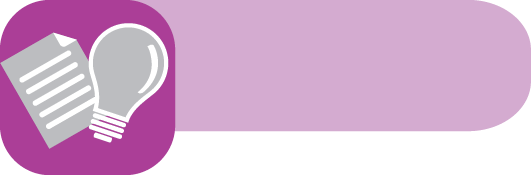 วิธีแปรงฟันให้สะอาดและถูกวิธี	วิธีแปรงฟันที่ถูกต้อง ควรปฏิบัติ ดังนี้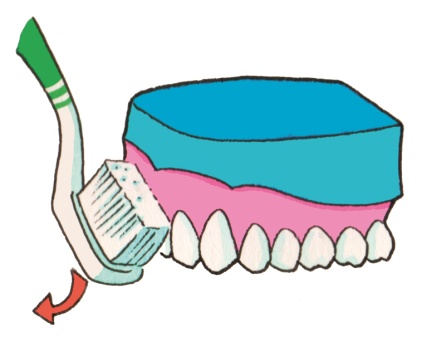 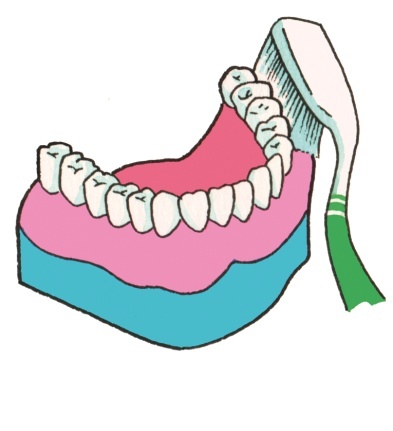 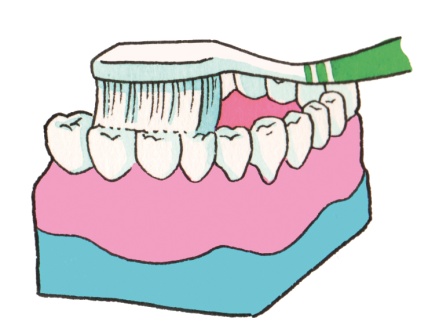 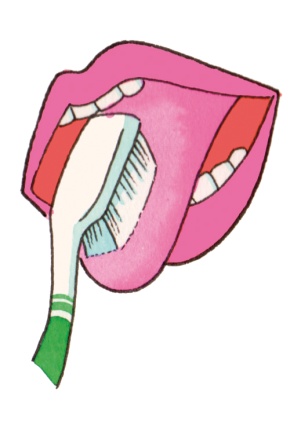 ใบงานที่  2.32.3	วิธีแปรงฟันให้สะอาดและถูกวิธีคำชี้แจง    ให้นักเรียนนำวิธีการดูแลฟันที่กำหนดเติมลงใต้ภาพให้ถูกต้องแบบสังเกตพฤติกรรม    การทำงานรายบุคคล คำชี้แจง :	ให้ ผู้สอน สังเกตพฤติกรรมของนักเรียนในระหว่างเรียนและนอกเวลาเรียน แล้วขีด  ลงในช่อง    ที่ตรงกับระดับคะแนนลงชื่อ...................................................ผู้ประเมิน 		............../.................../................เกณฑ์การให้คะแนน	ปฏิบัติหรือแสดงพฤติกรรมอย่างสม่ำเสมอ	ให้	3	คะแนน	ปฏิบัติหรือแสดงพฤติกรรมบ่อยครั้ง	ให้	2	คะแนน	ปฏิบัติหรือแสดงพฤติกรรมบางครั้ง	ให้	1	คะแนนแบบสังเกตพฤติกรรม    การทำงานกลุ่มคำชี้แจง :	ให้ ผู้สอน สังเกตพฤติกรรมของนักเรียนในระหว่างเรียนและนอกเวลาเรียน แล้วขีด  ลงในช่อง    ที่ตรงกับระดับคะแนนลงชื่อ...................................................ผู้ประเมิน 		............../.................../................เกณฑ์การให้คะแนน	ปฏิบัติหรือแสดงพฤติกรรมอย่างสม่ำเสมอ	ให้	3	คะแนน	ปฏิบัติหรือแสดงพฤติกรรมบ่อยครั้ง	ให้	2	คะแนน	ปฏิบัติหรือแสดงพฤติกรรมบางครั้ง	ให้	1	คะแนนแบบประเมิน   คุณลักษณะอันพึงประสงค์คำชี้แจง :	 	ให้ ผู้สอน สังเกตพฤติกรรมของนักเรียนในระหว่างเรียนและนอกเวลาเรียน แล้วขีด  ลงในช่อง  	ที่ตรงกับระดับคะแนนลงชื่อ...................................................ผู้ประเมิน                                                                                   	............../.................../................เกณฑ์การให้คะแนน	ปฏิบัติหรือแสดงพฤติกรรมอย่างสม่ำเสมอ	ให้	3	คะแนน	ปฏิบัติหรือแสดงพฤติกรรมบ่อยครั้ง	ให้	2	คะแนน	ปฏิบัติหรือแสดงพฤติกรรมบางครั้ง	ให้	1	คะแนนแบบประเมิน ความก้าวหน้า ก่อนเรียน – หลังเรียนคำชี้แจง :	 	ให้ ผู้สอน สังเกตพฤติกรรมของนักเรียนในระหว่างเรียนและนอกเวลาเรียน แล้วขีด  ลงในช่อง  	ที่ตรงกับระดับคะแนนลงชื่อ...................................................ผู้ประเมิน                                                                                   	............../.................../................แบบทดสอบหลังเรียน หน่วยการเรียนรู้ที่ 1.2คำชี้แจง	ให้นักเรียนเลือกคำตอบที่ถูกต้องที่สุดเพียงข้อเดียวแผนการจัดการเรียนรู้เพื่อเสริมสร้างคุณลักษณะอยู่อย่างพอเพียงโรงเรียนบ้านคูเมือง(อ่อนอนุเคราะห์)  กลุ่มสาระการเรียนรู้สุขศึกษาและพลศึกษา รหัสวิชา พ 11101  ชั้นประถมศึกษาปีที่ 1               รายวิชาพื้นฐาน                                 จำนวน   -  หน่วยกิตหน่วยการเรียนรู้ที่   1                ชื่อหน่วย   ร่างกายของเราแผนการจัดการเรียนรู้ที่  2 .1         เรื่อง  ฟันของเรา                           เวลา   1    ชั่วโมงสอนวันที่.................เดือน.................................พ.ศ. .............. ครูผู้สอน    นางสุคนธ์ทิพย์   สิงห์คา……………………………………………………………………………………………………………………………………………………มาตรฐานการเรียนรู้/ ตัวชี้วัด มาตรฐาน พ 1.1  เข้าใจธรรมชาติของการเจริญเติบโตและพัฒนาการของมนุษย์    ตัวชี้วัด    ป.1/1 อธิบายลักษณะและหน้าที่ของอวัยวะภายนอก (ปาก ลิ้น ฟัน เหงือก)  2. สาระสำคัญ/ความคิดรวบยอด	ผู้เรียนได้เรียนรู้เกี่ยวกับ อวัยวะในช่องปากเป็นอวัยวะภายนอกที่มีความสำคัญต่อการพูดและการรับประทานอาหาร ดังนั้นเราจึงควรดูแลรักษาความสะอาดอย่างถูกวิธี3.จุดประสงค์การเรียนรู้  ผู้เรียนสามารถ อธิบายลักษณะและหน้าที่ของอวัยวะในช่องปาก (ปาก ลิ้น ฟัน เหงือก)  ได้(P)(k)     3.2  ผู้เรียนมีทักษะการคิดวิเคราะห์ สามารถตัดสินใจ และนำความรู้ไปใช้ในชีวิตประจำวันได้(A)4. สาระ/เนื้อหา   4. 1 อวัยวะในช่องปาก  (ปาก ลิ้น ฟัน เหงือก)  5. สมรรถนะสำคัญของผู้เรียน5.1 ความสามารถในการสื่อสาร      อธิบายคำตอบของตนเองให้เพื่อนฟัง5.2  ความสามารถในการคิด	  	             ตอบคำถามกระตุ้นความ คิดคิดวิเคราะห์    	5.3 ความสามารถในการแก้ปัญหา		แก้ปัญหาการกิจกรรมกลุ่ม	5.4 ความสามารถในการใช้ทักษะชีวิต		การทำงานร่วมกัน  การตัดสินใจ  การหลีกเลี่ยงพฤติกรรมอันไม่พึงประสงค์6.คุณลักษณะอันพึงประสงค์              6.1. มีวินัย                           ตรงต่อเวลาในการปฏิบัติกิจกรรม              6.2. ใฝ่เรียนรู้     - ศึกษาความรู้ลักษณะและหน้าที่ของอวัยวะภายนอก (ปาก ลิ้น ฟัน เหงือก)  จากหนังสือเรียนสุขศึกษาและพลศึกษา ป.1     -  ค้นหาคำตอบ              6.3. อยู่อย่างพอเพียง    ใช้หนังสือเรียนอย่างประหยัดและรู้คุณค่า               6.4 .มุ่งมั่นในการทำงาน                          มีความตั้งใจและพยายามในการทำงานที่ได้รับมอบหมาย7. ชิ้นงานและภาระงาน	7.1 ชิ้นงาน		- ผลงานใบงานที่ 2.1	7.2 ภาระงาน		- การศึกษาความรู้อวัยวะในช่องปาก		- การอธิบายคำตอบของตนเองให้เพื่อนฟัง		- การค้นหาคำตอบ8. กิจกรรมการเรียนรู้   8.1 แจ้งจุดประสงค์การเรียนรู้ให้นักเรียนทราบ	      8.2  นักเรียนตอบคำถามกระตุ้นความคิด			- หากนักเรียนฟันหลอ นักเรียนจะกล้ายิ้มให้กับคนอื่นหรือไม่ เพราะเหตุใด                - ฟันมีความสำคัญต่อคนเราอย่างไร      (ช่วยในการบดเคี้ยวอาหาร)                - นักเรียนคิดว่าอวัยวะใดมีความสำคัญต่อการรับประทานอาหาร จากนั้นให้นักเรียนอธิบายและแสดง  			ความคิดเห็น    		 8.3  ครูให้นักเรียนจับคู่กับเพื่อนสนิท จากนั้นให้แต่ละคนสังเกตลักษณะของอวัยวะในช่องปากของตนเอง โดยส่อง  กระจกเงาแล้วผลัดกันบอกชื่ออวัยวะในช่องปากที่สามารถมองเห็นได้ให้คู่ของตนเองฟัง(ครูใช้เงื่อนไขคุณธรรม เพื่อให้นักเรียนฝึกความเป็นประชาธิปไตย, สัมพันธ์กับมิติสังคม ฝึกให้นักเรียนอยู่ร่วมกับผู้อื่น รู้จักหน้าที่)         8.4  นักเรียนแต่ละคู่ร่วมกันศึกษาความรู้เรื่อง อวัยวะในช่องปาก จากหนังสือเรียนสุขศึกษา ชั้นป.1        8.5   นักเรียนตอบคำถามกระตุ้นความคิด        -  นักเรียนคิดว่า ดารา นักร้องยิ้มสวยหรือไม่ ทำไมเขาถึงยิ้มสวย นักเรียนอยากยิ้มสวยเหมือนดารา นักร้อง นักเรียนต้องทำอย่างไร     	8.6  นักเรียนแต่ละคู่อธิบายและสรุปความรู้เรื่อง อวัยวะใน ช่องปาก ตามประเด็นที่กำหนด ดังนี้		 - 	อวัยวะในช่องปาก 		  -	หน้าที่ของอวัยวะในช่องปาก	8.7.	นักเรียนแต่ละคู่ร่วมกันตรวจสอบความถูกต้องของประเด็นความรู้ จากนั้นให้แต่ละคนทำแบบฝึกกิจกรรมที่ 1 (ครูใช้เงื่อนไขคุณธรรมการใช้เหตุผลและรอบคอบในการตัดสินในการยอมรับฟังคำอธิบายจากเพื่อน)   8.8   นักเรียนทำใบงานที่ 2.1 เรื่อง หน้าที่และความสำคัญของอวัยวะในช่องปาก เป็นรายบุคคล เมื่อนักเรียนแต่ละคนทำเสร็จแล้วให้ผลัดกันตรวจสอบคำตอบกับคู่ของตนเองก่อนนำส่งครู   (ครูใช้ เงื่อนไขความรู้ รอบคอบในการตัดสินในการบอกหน้าที่และความสำคัญของอวัยวะในช่องปากและมีเหตุผลในการตรวจสอบความถูกต้อง)   8.9   ครูและนักเรียนร่วมกันเฉลยคำตอบในใบงานที่ 2.1 (ครูใช้  เงื่อนไขความรู้ รอบคอบในการตัดสินในการเลือกคำตอบที่ถูกต้อง) 8.9   นักเรียนร่วมกันสรุปหน้าที่และความสำคัญของอวัยวะใน  ช่องปาก	 - นักเรียนตอบคำถามกระตุ้นความคิดนักเรียนคิดว่า หากนักเรียนดูแลฟันน้ำนมได้ดีมาก จะทำให้ฟันน้ำนมหลุดได้หรือไม่(ครูใช้หลักความมีเหตุผล เพื่อให้นักเรียนฝึกใช้เหตุผลในการอธิบายหรือตอบคำถาม)9. สื่อ/แหล่งการเรียนรู้            1. กระจกเงา            2.  หนังสือเรียนสุขศึกษา ป.1	     3..ใบงานที่ 2.1 เรื่อง หน้าที่และความสำคัญของอวัยวะในช่องปาก            4.แบบทดสอบก่อนเรียน10.การวัดและประเมินผล11. ความคิดเห็นของผู้บริหาร/ ผู้ที่ได้รับมอบหมาย...................................................................................................................................................................................................................................................................................................................................................................................................................................................................................................................................................						ลงชื่อ...................................................................                                                                    ( นายโกวิท   บุญเฉลียว )					ตำแหน่งผู้อำนวยการโรงเรียนบ้านคูเมือง(อ่อนอนุเคราะห์)						วันที่..............เดือน..........................พ.ศ. ............12. บันทึกผลการจัดกิจกรรมการเรียนรู้	12.1 ผลการจัดการเรียนรู้....................................................................................................................................................................................................................................................................................................................................................................................................................................................................................................................................................................................................................................................................................................	12.2 กระบวนการ...................................................................................................................................................................................................................................................................................................................................................................................................................................................................................................................................................	12.3 ค่านิยม/เจตคติ...................................................................................................................................................................................................................................................................................................................................................................................................................................................................................................................................................	12.4 ปัญหา/อุปสรรค..................................................................................................................................................................................................................................................................................................................................................................	12.5 แนวทางในการแก้ไขปัญหาและพัฒนา..................................................................................................................................................................................................................................................................................................................................................................						            ลงชื่อ....................................................... ผู้สอน						                    ( นางสุคนธ์ทิพย์   สิงห์คา )                                                          ตำแหน่งครูชำนาญพิเศษ					           	วันที่..............เดือน..........................พ.ศ. ............ภาคผนวกใบงานที่ 2.1	2.1	หน้าที่และความสำคัญของอวัยวะในช่องปากคำชี้แจง	ให้นักเรียนขีด   หน้าข้อความที่ถูก  และกา    หน้าข้อความที่ผิด			1)  ปากมีหน้าที่ใช้พูดคุย			2)  ถ้าไม่มีเหงือก  ฟันก็ไม่สามารถเกาะอยู่ได้			3)  เราใช้ฟันเคี้ยวอาหารให้ละเอียดก่อนกลืน			4)  ฟันมีหน้าที่กัดถุงขนม			5)  ถ้าอาหารชิ้นใหญ่ เราใช้ฟันกัดอาหารได้			6)  ถ้าไม่มีลิ้น  เราจะไม่รู้รสชาติของอาหาร			7)  เหงือกมีหน้าที่เคี้ยวอาหารอ่อน			8)  ถ้าไม่มีลิ้น  เราจะออกเสียงได้ไม่ชัดเจน			9)  ปากมีหน้าที่รับประทานอาหาร			10)  เราใช้ฟันเปิดฝาน้ำอัดลมได้          แบบทดสอบก่อนเรียน แผนการจัดการเรียนรู้ที่  2.1คำชี้แจง	ให้นักเรียนเลือกคำตอบที่ถูกต้องที่สุดเพียงข้อเดียวแบบสังเกตพฤติกรรม    การทำงานรายบุคคล คำชี้แจง :	ให้ ผู้สอน สังเกตพฤติกรรมของนักเรียนในระหว่างเรียนและนอกเวลาเรียน แล้วขีด  ลงในช่อง    ที่ตรงกับระดับคะแนนลงชื่อ...................................................ผู้ประเมิน 		............../.................../................เกณฑ์การให้คะแนน	ปฏิบัติหรือแสดงพฤติกรรมอย่างสม่ำเสมอ	ให้	3	คะแนน	ปฏิบัติหรือแสดงพฤติกรรมบ่อยครั้ง	ให้	2	คะแนน	ปฏิบัติหรือแสดงพฤติกรรมบางครั้ง	ให้	1	คะแนนแบบสังเกตพฤติกรรม    การทำงานกลุ่มคำชี้แจง :	ให้ ผู้สอน สังเกตพฤติกรรมของนักเรียนในระหว่างเรียนและนอกเวลาเรียน แล้วขีด  ลงในช่อง    ที่ตรงกับระดับคะแนนลงชื่อ...................................................ผู้ประเมิน 		............../.................../................เกณฑ์การให้คะแนน	ปฏิบัติหรือแสดงพฤติกรรมอย่างสม่ำเสมอ	ให้	3	คะแนน	ปฏิบัติหรือแสดงพฤติกรรมบ่อยครั้ง	ให้	2	คะแนน	ปฏิบัติหรือแสดงพฤติกรรมบางครั้ง	ให้	1	คะแนนแบบประเมิน   คุณลักษณะอันพึงประสงค์คำชี้แจง :	 	ให้ ผู้สอน สังเกตพฤติกรรมของนักเรียนในระหว่างเรียนและนอกเวลาเรียน แล้วขีด  ลงในช่อง  	ที่ตรงกับระดับคะแนนลงชื่อ...................................................ผู้ประเมิน                                                                                   	............../.................../................เกณฑ์การให้คะแนน	ปฏิบัติหรือแสดงพฤติกรรมอย่างสม่ำเสมอ	ให้	3	คะแนน	ปฏิบัติหรือแสดงพฤติกรรมบ่อยครั้ง	ให้	2	คะแนน	ปฏิบัติหรือแสดงพฤติกรรมบางครั้ง	ให้	1	คะแนนแผนการจัดการเรียนรู้เพื่อเสริมสร้างคุณลักษณะอยู่อย่างพอเพียงโรงเรียนบ้านคูเมือง(อ่อนอนุเคราะห์)  กลุ่มสาระการเรียนรู้สุขศึกษาและพลศึกษา รหัสวิชา พ 11101  ชั้นประถมศึกษาปีที่ 1         รายวิชาพื้นฐาน             จำนวน  - หน่วยกิตหน่วยการเรียนรู้ที่ 1                      ชื่อหน่วย   ร่างกายของเราแผนการจัดการเรียนรู้ที่  1.1               เรื่อง  อวัยวะภายนอก                    เวลา   1    ชั่วโมงสอนวันที่.................เดือน.................................พ.ศ. ..............                   ครูผู้สอน    นางสุคนธ์ทิพย์   สิงห์คา…………………………………………………………………………………………………………………………………………………………………มาตรฐานการเรียนรู้/ ตัวชี้วัด มาตรฐาน พ 1.1  เข้าใจธรรมชาติของการเจริญเติบโตและพัฒนาการของมนุษย์    ตัวชี้วัด  ป.1/1   อธิบายลักษณะและหน้าที่ของอวัยวะภายนอก2. สาระสำคัญ/ความคิดรวบยอด	ผู้เรียนได้เรียนรู้เกี่ยวกับลักษณะและหน้าที่ของอวัยวะภายนอกที่มีการเจริญเติบโตและพัฒนาการไปตามวัย ด้วยการศึกษา วิเคราะห์ เพื่อให้เกิดความรู้ ความเข้าใจ มีความสามารถตัดสินใจ และนำความรู้ไปประยุกต์ใช้ในชีวิตประจำวัน3. จุดประสงค์การเรียนรู้อธิบายลักษณะและหน้าที่ของอวัยวะภายนอกได้ (K) (p)     3.2  สามารถตัดสินใจ และนำความรู้ไปประยุกต์ใช้ในชีวิตประจำวันได้(A)4. สาระ/เนื้อหา	1. ลักษณะและหน้าที่ของอวัยวะภายนอกที่มีการเจริญเติบโตและพัฒนาการไปตามวัย-  ตา หู  คอ  จมูก  ผม มือ  เท้า  เล็บ  ผิวหนัง  ฯลฯ-  อวัยวะในช่องปาก (ปาก ลิ้น  ฟัน เหงือก)5. สมรรถนะสำคัญของผู้เรียน5.1 ความสามารถในการสื่อสาร      อธิบายคำตอบของตนเองให้เพื่อนฟัง5.2  ความสามารถในการคิด	  	             ตอบคำถามกระตุ้นความ คิดคิดวิเคราะห์  คิดเปรียบเทียบ  	5.3 ความสามารถในการแก้ปัญหา		แก้ปัญหากิจกรรมกลุ่ม	5.4 ความสามารถในการใช้ทักษะชีวิต		การทำงานร่วมกัน  การตัดสินใจ  การหลีกเลี่ยงพฤติกรรมอันไม่พึงประสงค์6.คุณลักษณะอันพึงประสงค์                    6.1. มีวินัย                           ตรงต่อเวลาในการปฏิบัติกิจกรรม6.2. ใฝ่เรียนรู้     - ศึกษาความรู้เรื่อง ลักษณะและหน้าที่ของอวัยวะภายนอกจากสื่อ ICT และหนังสือ        -  ค้นหาคำตอบ 6.3. อยู่อย่างพอเพียง    ใช้อุปกรณ์การเรียนอย่างประหยัดและรู้คุณค่า6.4 .มุ่งมั่นในการทำงาน                          มีความตั้งใจและพยายามในการทำงานที่ได้รับมอบหมาย7. ชิ้นงานและภาระงาน	7.1 ชิ้นงาน		- ผลงานใบงานที่ 1.1	7.2 ภาระงาน		- การศึกษาความรู้		- การอธิบายคำตอบของตนเองให้เพื่อนฟัง		- การค้นหาคำตอบ8. กิจกรรมการเรียนรู้ทดสอบก่อนเรียน (10 ข้อ)นักเรียนตอบคำถามกระตุ้นความคิด(นักเรียนคิดว่า อวัยวะใดในร่างกายของเราสำคัญมากที่สุด จงอธิบายเหตุผล) ครูสอนนักเรียนร้องเพลงตาดู หูฟัง จากนั้นให้นักเรียนร้องตามและทำท่าทางประกอบให้ถูกต้องตามเนื้อเพลง ครูสังเกตนักเรียนว่าทำถูกหรือไม่ พร้อมทั้งเสนอแนะแก้ไขและชมเชยนักเรียนที่สามารถทำท่าทางประกอบได้ถูกต้องเรามีตาไว้ดู เรามีหูไว้ฟังคุณครูท่านสอนท่านสั่งเราตั้งใจฟัง เราตั้งใจดู ครูให้นักเรียนที่นั่งใกล้กันจับคู่กัน จากนั้นให้นักเรียนเขียนบันทึกอวัยวะภายนอกที่สามารถมองเห็นได้ลงในกระดาษที่ครูแจกให้ นักเรียนแลกเปลี่ยนกันตรวจดูว่า คู่ของตนเองสำรวจเห็นอวัยวะใดในร่างกายบ้าง และมีอวัยวะใดที่เขียนบันทึกแตกต่างกันเวลา 5 นาที (ครูใช้เงื่อนไขคุณธรรมการใช้เหตุผลและรอบคอบในการตัดสินในความแตกต่างกันของการเขียนบันทึก) แบ่งนักเรียนเป็นกลุ่ม คละกันตามความสามารถ คือ เก่ง ปานกลางค่อนข้างเก่ง ปานกลางค่อนข้างอ่อน และอ่อนและให้สมาชิกในกลุ่มเลือกหัวหน้ากลุ่มและเลขากลุ่ม(ครูใช้หลักความพอประมาณระหว่างจำนวนนักเรียนกับกิจกรรม, หลักความมีเหตุผลในการแบ่งกลุ่มนักเรียนคละความสามารถเพื่อให้นักเรียนฝึกการช่วยเหลือและแบ่งหน้าที่รับผิดชอบตามความสามารถและความถนัด , ครูใช้เงื่อนไขคุณธรรม เพื่อให้นักเรียนฝึกความเป็นประชาธิปไตยยอมรับมติเสียงส่วนมาก, สัมพันธ์กับมิติสังคม ฝึกให้นักเรียนอยู่ร่วมกับผู้อื่น รู้จักหน้าที่) นักเรียนแต่ละกลุ่มร่วมกันศึกษาความรู้เรื่อง อวัยวะ ภายนอก จากใบความรู้ และจากสื่อ ICT   ครูติดบัตรคำชื่ออวัยวะต่างๆ บนกระดาน จากนั้นให้นักเรียนแยกประเภทของอวัยวะตามที่ครูกำหนด ดังนี้				   	           -	อวัยวะภายนอก					-	อวัยวะภายใน         8.9  นักเรียนฝึกแยกอวัยวะจากบัตรคำลงในกระดาษและตรวจสอบความถูกต้องตามความเข้าใจ จากนั้นให้สมาชิกในกลุ่มผลัดกันนำเสนอข้อมูลอวัยวะที่ได้แยกไว้เบื้องต้น แล้วช่วยกันตรวจสอบความถูกต้องอีกครั้ง(ครูใช้ เงื่อนไขความรู้ รอบคอบในการตัดสินในการแยกอวัยวะและมีเหตุผลในการตรวจสอบความถูกต้อง)       8.10  ครูเฉลยคำตอบด้วยการจำแนกบัตรคำตามประเภทของอวัยวะให้นักเรียนเห็นอย่างชัดเจน        8.11 นักเรียนและครูร่วมกันสรุปลักษณะของอวัยวะภายนอกและอวัยวะภายใน ดังนี้			-	อวัยวะที่เราสามารถมองเห็นได้ เรียกว่า อวัยวะภายนอก 			-	อวัยวะที่เราไม่สามารถมองเห็นได้ เรียกว่า อวัยวะภายใน        8.12 ครูอธิบายให้นักเรียนฟังว่า อวัยวะแต่ละส่วนของเรามีหน้าที่และมีความสำคัญต่อร่างกาย จากนั้นให้ช่วยกัน	บอกว่า อวัยวะที่ครูชี้ในแต่ละส่วนมีหน้าที่อย่างไรบ้าง(ครูใช้หลักความมีเหตุผล เพื่อให้นักเรียนฝึกใช้เหตุผลในการอธิบายให้กับบุคคลอื่น)      8.13   นักเรียนแต่ละกลุ่มร่วมกันทำใบงานที่ 1.1 เรื่อง หน้าที่ของอวัยวะภายนอก โดยให้สมาชิกแต่ละคนในกลุ่มหาคำตอบในใบงานด้วยตนเองจนครบทุกข้อ จากนั้นจับคู่กับเพื่อนในกลุ่มผลัดกันอธิบายคำตอบของตนเองให้เพื่อนฟัง  (ครูใช้  เงื่อนไขความรู้ รอบคอบในการตัดสินในการเลือกคำตอบที่ถูกต้อง)      8.14 สมาชิกรวมกลุ่มเดิม  ผลัดกันอธิบายคำตอบของคู่ตนเองให้เพื่อนอีกคู่หนึ่งฟังและสรุปคำตอบที่เป็นมติของกลุ่ม แล้วบันทึกคำตอบลงในใบงานที่ 1.1 เสร็จแล้วนำส่งครูตรวจ	(ครูใช้หลักความมีเหตุผล เพื่อให้นักเรียนฝึกใช้เหตุผลในการอธิบายหรือโต้แย้งกับบุคคลอื่น)      8.15  นักเรียนตอบคำถามกระตุ้นความคิด(ถ้าอวัยวะภายนอกส่วนใดส่วนหนึ่ง เกิดอุบัติเหตุหรืออักเสบจะส่งผลกระทบต่อการดำเนินชีวิต ประจำวันหรือไม่ จงอธิบาย)	  	 8.16  นักเรียนร่วมกันสรุปลักษณะของอวัยวะภายนอกและบอกหน้าที่ของอวัยวะภายนอก9. สื่อ/แหล่งการเรียนรู้1. แผ่น CD สื่อ ICT  บทเรียนสำเร็จรูป เรื่อง ตัวเรา          2. ใบความรู้          3. บัตรคำ    บัตรภาพ   เพลงตาดู หูฟัง            4.ใบงานที่ 1.1 เรื่อง หน้าที่ของอวัยวะภายนอก10.การวัดและประเมินผล11. ความคิดเห็นของผู้บริหาร/ ผู้ที่ได้รับมอบหมาย.........................................................................................................................................................................................................................................................................................................................................................................................................................................................................................................						ลงชื่อ...................................................................                                                                    ( นายโกวิท   บุญเฉลียว )					ตำแหน่งผู้อำนวยการโรงเรียนบ้านคูเมือง(อ่อนอนุเคราะห์)						วันที่..............เดือน..........................พ.ศ. ............12. บันทึกผลการจัดกิจกรรมการเรียนรู้	12.1 ผลการจัดการเรียนรู้....................................................................................................................................................................................................................................................................................................................................................................................................................................................................................................................................................................................................................................................................................................12.2 กระบวนการ...........................................................................................................................................................................................................................................................................................................................................................................................................................................................................................................................12.3 ค่านิยม/เจตคติ...........................................................................................................................................................................................................................................................................................................................................................................................................................................................................................................................12.4 ปัญหา/อุปสรรค..................................................................................................................................................................................................................................................................................................................................................12.5 แนวทางในการแก้ไขปัญหาและพัฒนา..................................................................................................................................................................................................................................................................................................................................................						            ลงชื่อ....................................................... ผู้สอน						                    ( นางสุคนธ์ทิพย์   สิงห์คา )                                                          ตำแหน่งครูชำนาญพิเศษ					           	วันที่..............เดือน..........................พ.ศ. .............๑๓  เอกสารประกอบแผนการจัดการเรียนรู้บัตรคำใบงานที่ 1.1	1.1	หน้าที่ของอวัยวะภายนอกคำชี้แจง	ให้นักเรียนดูภาพแล้วบอกว่าเป็นอวัยวะใด และมีหน้าที่อย่างไรใบความรู้	อวัยวะภายนอก เป็นอวัยวะที่อยู่นอกร่างกาย สามารถมองเห็นจับต้องได้ เช่น ตา หู  จมูก ผม มือ เท้า เล็บ ผิวหนัง 	ตา เป็นอวัยวะภายนอกที่สำคัญยิ่งของคนเรา เรามีตา 2 ตา ตาของเรามีหน้าที่ดูสิ่งต่าง ๆ ที่อยู่รอบตัวเราถ้าตาบอดเราจะทำทำงานต่าง ๆ ได้ลำบากขึ้น ตาเป็นอวัยวะที่สำคัญมาก 	หู เรามีหู 2 หู หูของเราใช้ฟังเสียงแต่การที่เราได้ยินเสียงดังมาก ๆ บ่อย ๆ หรือเกิดอุบัติเหตุบาง อย่างกับหู อาจทำให้หูตึงหรือหูหนวกได้ เมื่อหูหนวกแล้วเราจะไม่ได้ยินเสียงอะไรเลย 	จมูก เรามีจมูกอยู่ 1 จมูก จมูกมีหน้าที่หายใจและรับกลิ่น เช่นกลิ่นหอมของดอกไม้ กลิ่นเหม็นของขยะ เป็นต้น เราต้องดูแลรักษาจมูกให้ดีอย่าให้เป็นอันตราย	ผิวหนัง   เป็นอวัยวะภายนอกที่ห่อหุ้มร่างกาย ผิวหนังต้องสัมผัสกับสิ่งสกปรกตลอดทั้งวัน เราจึงควรดูแลผิวหนังของเรา	ผม เป็นส่วนที่อยู่บนสุดของร่างกาย เด็กผู้หญิงบางคนไว้ผมยาว บางคนไว้ผมสั้น แต่เด็ก ๆควรไว้ผมสั้นเพราะจะสะดวกต่อการดูแลรักษา ผมยาวจะสกปรกง่าย และอาจเป็นเหาได้ง่าย ผู้ที่ไว้ผมยาวควรรวบผมไว้ข้างหลังให้เรียบร้อย เด็กผู้ชายจะมีปัญหาเรื่องผมน้อยกว่าเด็กผู้หญิงเพราะผมสั้นอยู่แล้ว	นิ้วและนิ้วมือ เรามีมือ 2 ข้าง มือแต่ละข้างมี 5 นิ้ว  เราใช้มือและนิ้วหยิบจับสิ่งของและทำงาน ดังนั้นมือและนิ้วมือจึงเป็นอวัยวะที่สกปรกได้ง่าย เราจึงควรล้างมือและนิ้วมือให้สะอาดอยู่เสมอ โดยเฉพาะก่อนหรือเตรียมอาหารและหลังรับประทานอาหาร หลังเข้าห้องน้ำ ห้องส้วม หลังจามหรือไอ หลังเล่นกับสัตว์เลี้ยง หรือกลับมาจากนอกบ้าน	ขาและเท้า เรามีขาและเท้า 2 ข้าง เท้าแต่ละข้างมี 5 นิ้ว เท้าเป็นอวัยวะที่ต้องรับน้ำหนักของร่างกายขณะที่เคลื่อนไหว ไปไหนมาไหน เท้าจะสัมผัสสิ่งต่าง ๆ  อยู่ตลอดเวลา  จึงสกปรกง่านเราต้องหมั่นทำความสะอาดอยู่เสมอ แบบทดสอบก่อนเรียน แผนการจัดการเรียนรู้ที่ 1.1	1คำชี้แจง	ให้นักเรียนเลือกคำตอบที่ถูกต้องที่สุดเพียงข้อเดียวแบบสังเกตพฤติกรรม    การทำงานรายบุคคล คำชี้แจง :	ให้ ผู้สอน สังเกตพฤติกรรมของนักเรียนในระหว่างเรียนและนอกเวลาเรียน แล้วขีด  ลงในช่อง    ที่ตรงกับระดับคะแนนลงชื่อ...................................................ผู้ประเมิน 		............../.................../................เกณฑ์การให้คะแนน	ปฏิบัติหรือแสดงพฤติกรรมอย่างสม่ำเสมอ	ให้	3	คะแนน	ปฏิบัติหรือแสดงพฤติกรรมบ่อยครั้ง	ให้	2	คะแนน	ปฏิบัติหรือแสดงพฤติกรรมบางครั้ง	ให้	1	คะแนนแบบสังเกตพฤติกรรม    การทำงานกลุ่มคำชี้แจง :	ให้ ผู้สอน สังเกตพฤติกรรมของนักเรียนในระหว่างเรียนและนอกเวลาเรียน แล้วขีด  ลงในช่อง    ที่ตรงกับระดับคะแนนลงชื่อ...................................................ผู้ประเมิน 		............../.................../................เกณฑ์การให้คะแนน	ปฏิบัติหรือแสดงพฤติกรรมอย่างสม่ำเสมอ	ให้	3	คะแนน	ปฏิบัติหรือแสดงพฤติกรรมบ่อยครั้ง	ให้	2	คะแนน	ปฏิบัติหรือแสดงพฤติกรรมบางครั้ง	ให้	1	คะแนนแบบประเมิน   คุณลักษณะอันพึงประสงค์คำชี้แจง :	 	ให้ ผู้สอน สังเกตพฤติกรรมของนักเรียนในระหว่างเรียนและนอกเวลาเรียน แล้วขีด  ลงในช่อง  	ที่ตรงกับระดับคะแนนลงชื่อ...................................................ผู้ประเมิน                                                                     ............../.................../................เกณฑ์การให้คะแนน	ปฏิบัติหรือแสดงพฤติกรรมอย่างสม่ำเสมอ	ให้	3	คะแนน	ปฏิบัติหรือแสดงพฤติกรรมบ่อยครั้ง	ให้	2	คะแนน	ปฏิบัติหรือแสดงพฤติกรรมบางครั้ง	ให้	1	คะแนนแผนการจัดการเรียนรู้เพื่อเสริมสร้างคุณลักษณะอยู่อย่างพอเพียงโรงเรียนบ้านคูเมือง(อ่อนอนุเคราะห์)  กลุ่มสาระการเรียนรู้สุขศึกษาและพลศึกษา รหัสวิชา พ 11101  ชั้นประถมศึกษาปีที่ 1         รายวิชาพื้นฐาน                            จำนวน      -     หน่วยกิตหน่วยการเรียนรู้ที่ 1                      ชื่อหน่วย   ร่างกายของเราแผนการจัดการเรียนรู้ที่  1.2            เรื่อง  การดูแลรักษาอวัยวะภายนอก            เวลา   1    ชั่วโมงสอนวันที่.................เดือน.................................พ.ศ. ..............               ครูผู้สอน    นางสุคนธ์ทิพย์   สิงห์คา…………………………………………………………………………………………………………………………………………………………………มาตรฐานการเรียนรู้/ ตัวชี้วัด มาตรฐาน พ 1.1  เข้าใจธรรมชาติของการเจริญเติบโตและพัฒนาการของมนุษย์    ตัวชี้วัด  ป.1/2 อธิบายวิธีดูแลรักษาอวัยวะภายนอก2. สาระสำคัญ/ความคิดรวบยอด	ผู้เรียนได้เรียนรู้เกี่ยวกับการดูแลรักษาอวัยวะภายนอกด้วยการศึกษา วิเคราะห์ อธิบาย เพื่อให้เกิดความรู้ ความเข้าใจ มีความสามารถตัดสินใจ และนำความรู้ไปประยุกต์ใช้ในชีวิตประจำวัน3. จุดประสงค์การเรียนรู้ อธิบายวิธีดูแลรักษาอวัยวะภายนอกได้ (K) (p)     3.2  สามารถตัดสินใจ และนำความรู้ไปประยุกต์ใช้ในชีวิตประจำวันได้(A)4. สาระ/เนื้อหา	การดูแลรักษาอวัยวะภายนอก			-	ตา หู คอ จมูก ผม มือ เท้า เล็บ ผิวหนัง5. สมรรถนะสำคัญของผู้เรียน5.1 ความสามารถในการสื่อสาร      อธิบายคำตอบของตนเองให้เพื่อนฟัง5.2  ความสามารถในการคิด	  	             ตอบคำถามกระตุ้นความ คิดคิดวิเคราะห์  	5.3 ความสามารถในการแก้ปัญหา		แก้ปัญหากิจกรรมกลุ่ม	5.4 ความสามารถในการใช้ทักษะชีวิต		การทำงานร่วมกัน  การตัดสินใจ  การหลีกเลี่ยงพฤติกรรมอันไม่พึงประสงค์6.คุณลักษณะอันพึงประสงค์                    6.1. มีวินัย                           ตรงต่อเวลาในการปฏิบัติกิจกรรม6.2. ใฝ่เรียนรู้     - ศึกษาความรู้เรื่อง การดูแลรักษาอวัยวะภายนอก			-	ตา หู คอ จมูก ผม มือ เท้า เล็บ ผิวหนังจากหนังสือสุขศึกษาและพลศึกษาชั้น ป.1     -  ค้นหาคำตอบ 6.3. อยู่อย่างพอเพียง    ใช้อุปกรณ์การเรียนอย่างประหยัดและรู้คุณค่า6.4 .มุ่งมั่นในการทำงาน                          มีความตั้งใจและพยายามในการทำงานที่ได้รับมอบหมาย7. ชิ้นงานและภาระงาน	7.1 ชิ้นงาน		- ผลงานใบงานที่ 1.2	7.2 ภาระงาน		- การศึกษาความรู้		- การอธิบายคำตอบของตนเองให้เพื่อนฟัง		- การค้นหาคำตอบ8. กิจกรรมการเรียนรู้        8.1 นักเรียนตอบคำถามกระตุ้นความคิด(ถ้าจมูกเราไม่สามารถรับกลิ่นอาหารได้ นักเรียนคิดว่า เราจะอยากรับประทานอาหารหรือไม่ จงอธิบาย) ครูถามนักเรียนว่า หากนักเรียนรู้สึกเคืองตา เพราะมีฝุ่นเข้าตา นักเรียนจะทำอย่างไร พร้อมแสดงเหตุผลประกอบครูอธิบายให้นักเรียนเข้าใจว่า ตา เป็นอวัยวะภายนอก มีหน้าที่ในการมองสิ่งต่างๆ จึงควรรู้จักวิธีดูแลรักษาที่ถูกต้อง	และเหมาะสมนักเรียนกลุ่มเดิม (จากแผนการจัดการเรียนรู้ที่ 1.1) ร่วมกันศึกษาความรู้เรื่อง การดูแลรักษาอวัยวะภายนอก จากหนังสือสุขศึกษาและพลศึกษาชั้น ป.1(ครูใช้หลักความพอประมาณระหว่างจำนวนนักเรียนกับกิจกรรม, หลักความมีเหตุผลในการแบ่งกลุ่มนักเรียนคละความสามารถเพื่อให้นักเรียนฝึกการช่วยเหลือและแบ่งหน้าที่รับผิดชอบตามความสามารถและความถนัด , ครูใช้เงื่อนไขคุณธรรม เพื่อให้นักเรียนฝึกความเป็นประชาธิปไตยยอมรับมติเสียงส่วนมาก, สัมพันธ์กับมิติสังคม ฝึกให้นักเรียนอยู่ร่วมกับผู้อื่น รู้จักหน้าที่).	8.4  ครูแจกบัตรภาพให้นักเรียนกลุ่มละ 1 ชุด จากนั้นให้สมาชิกในแต่ละกลุ่มเลือกหมายเลขประจำตัวตามความสมัครใจ			ตั้งแต่หมายเลข 1-4 แล้วอธิบายเกี่ยวกับวิธีการดูแลรักษาอวัยวะภายนอกตามหมายเลขที่ตนได้รับ	8.5 	สมาชิกในแต่ละกลุ่มผลัดกันอธิบายวิธีการดูแลรักษาอวัยวะตามหมายเลขที่ได้รับ ดังนี้ 		-	สมาชิกหมายเลข 1 อธิบายวิธีการดูแลรักษาหู			-	สมาชิกหมายเลข 2 อธิบายวิธีการดูแลรักษาตา		-	สมาชิกหมายเลข 3 อธิบายวิธีการดูแลรักษามือและเล็บ			-	สมาชิกหมายเลข 4 อธิบายวิธีการดูแลรักษาเท้าและเล็บ 8.5	ครูสุ่มตัวแทนนักเรียน 4 กลุ่ม ออกมาอธิบายวิธีการดูแรักษาอวัยวะภายนอกจากบัตรภาพที่ครูกำหนด(ครูใช้หลักความมีเหตุผล เพื่อให้นักเรียนฝึกใช้เหตุผลในการอธิบายให้กับบุคคลอื่น)ครูให้นักเรียนร่วมกันวิเคราะห์ประเด็นที่ครูกำหนด เช่น		-	การล้างมือให้สะอาด มีประโยชน์อย่างไร		-	เพราะเหตุใด จึงต้องแปรงฟันอย่างถูกวิธี หากแปรงไม่  ถูกวิธีจะเกิดผลเสียอย่างไร		-	การเล่นที่รุนแรงจะเป็นอันตรายต่ออวัยวะภายนอกอย่างไร		-	การอาบน้ำเป็นประจำทุกวัน มีประโยชน์อย่างไร			และควรปฏิบัติอย่างไรถ้านักเรียนขาดอวัยวะใดอวัยวะหนึ่งไป จะส่งผลเสียต่อการดำเนินชีวิตหรือไม่ อย่างไร8.6  สมาชิกแต่ละกลุ่มจับคู่กันเป็น 2 คู่ แล้วผลัดกันอธิบายผลการวิเคราะห์ตามประเด็นที่ครูกำหนด ให้สมาชิกอีกคู่หนึ่งฟัง	จนมีความเข้าใจชัดเจนตรงกัน (ครูใช้ เงื่อนไขความรู้ ในการอธิบายผลการวิเคราะห์ตามประเด็นที่ครูกำหนดอย่างรอบคอบในการตัดสินใจ)8.7	นักเรียนแต่ละกลุ่มสรุปผลการวิเคราะห์ จากนั้นให้ตัวแทนกลุ่มออกมานำเสนอผลการวิเคราะห์ที่หน้าชั้นเรียน(ครูใช้หลักความมีเหตุผล เพื่อให้นักเรียนฝึกใช้เหตุผลในการสรุปผลการวิเคราะห์ให้กับบุคคลอื่น)8.8		นักเรียนทำใบงานที่ 1.2 เรื่อง การดูแลรักษาอวัยวะภายนอก เป็นรายบุคคล เมื่อทำเสร็จแล้วให้ตรวจความ			เรียบร้อย8.9.	นักเรียนแต่ละคนทำแบบฝึกกิจกรรมที่ 2 จากแบบวัดฯ9. สื่อ/แหล่งการเรียนรู้1. หนังสือเรียนสุขศึกษาและพลศึกษาชั้น ป.1          2. บัตรภาพ         3.	ใบงานที่ 1.2 เรื่อง การดูแลรักษาอวัยวะภายนอก10.การวัดและประเมินผล11. ความคิดเห็นของผู้บริหาร/ ผู้ที่ได้รับมอบหมาย.........................................................................................................................................................................................................................................................................................................................................................................................................................................................................................................						ลงชื่อ...................................................................                                                                    ( นายโกวิท   บุญเฉลียว )					ตำแหน่งผู้อำนวยการโรงเรียนบ้านคูเมือง(อ่อนอนุเคราะห์)						วันที่..............เดือน..........................พ.ศ. ............12. บันทึกผลการจัดกิจกรรมการเรียนรู้	12.1 ผลการจัดการเรียนรู้....................................................................................................................................................................................................................................................................................................................................................................................................................................................................................................................................................................................................................................................................................................12.2 กระบวนการ...........................................................................................................................................................................................................................................................................................................................................................................................................................................................................................................................12.3 ค่านิยม/เจตคติ...........................................................................................................................................................................................................................................................................................................................................................................................................................................................................................................................12.4 ปัญหา/อุปสรรค..................................................................................................................................................................................................................................................................................................................................................12.5 แนวทางในการแก้ไขปัญหาและพัฒนา..................................................................................................................................................................................................................................................................................................................................................						            ลงชื่อ....................................................... ผู้สอน						                    ( นางสุคนธ์ทิพย์   สิงห์คา )                                                          ตำแหน่งครูชำนาญพิเศษ					           	วันที่..............เดือน..........................พ.ศ. .............13.  เอกสารประกอบแผนการจัดการเรียนรู้ใบงานที่ 	1.2	การดูแลรักษาอวัยวะภายนอกคำชี้แจง	ให้นักเรียนอ่านเหตุการณ์ที่กำหนดให้ แล้วเขียนวิธีปฏิบัติตนที่เหมาะสมวันนี้มีลมพัดแรงจึงมีฝุ่นละอองปลิวเข้าตา ดาวควรดูแลรักษาตาอย่างไรวันนี้ฝนตกหนักทำให้เกิดน้ำท่วม โต้งจึงเดินลุยน้ำเข้าบ้าน เมื่อถึงบ้านโต้งควรดูแลรักษาเท้าอย่างไรนิ่มช่วยพ่อปลูกต้นไม้ในวันหยุด เสร็จแล้วแม่ก็เรียกนิ่มและพ่อให้มากินขนม นิ่มควรปฏิบัติอย่างไรแป้งไปวิ่งเล่นกับเพื่อนจนเนื้อตัวมอมแมม เมื่อกลับมาถึงบ้านแป้งควรปฏิบัติอย่างไรฝนรู้สึกคันจมูกเหมือนมีฝุ่นอยู่ในจมูก ฝนควรปฏิบัติอย่างไรแบบสังเกตพฤติกรรม    การทำงานรายบุคคล คำชี้แจง :	ให้ ผู้สอน สังเกตพฤติกรรมของนักเรียนในระหว่างเรียนและนอกเวลาเรียน แล้วขีด  ลงในช่อง    ที่ตรงกับระดับคะแนนลงชื่อ...................................................ผู้ประเมิน 		............../.................../................เกณฑ์การให้คะแนน	ปฏิบัติหรือแสดงพฤติกรรมอย่างสม่ำเสมอ	ให้	3	คะแนน	ปฏิบัติหรือแสดงพฤติกรรมบ่อยครั้ง	ให้	2	คะแนน	ปฏิบัติหรือแสดงพฤติกรรมบางครั้ง	ให้	1	คะแนนแบบสังเกตพฤติกรรม    การทำงานกลุ่มคำชี้แจง :	ให้ ผู้สอน สังเกตพฤติกรรมของนักเรียนในระหว่างเรียนและนอกเวลาเรียน แล้วขีด  ลงในช่อง    ที่ตรงกับระดับคะแนนลงชื่อ...................................................ผู้ประเมิน 		............../.................../................เกณฑ์การให้คะแนน	ปฏิบัติหรือแสดงพฤติกรรมอย่างสม่ำเสมอ	ให้	3	คะแนน	ปฏิบัติหรือแสดงพฤติกรรมบ่อยครั้ง	ให้	2	คะแนน	ปฏิบัติหรือแสดงพฤติกรรมบางครั้ง	ให้	1	คะแนนแบบประเมิน   คุณลักษณะอันพึงประสงค์คำชี้แจง :	 	ให้ ผู้สอน สังเกตพฤติกรรมของนักเรียนในระหว่างเรียนและนอกเวลาเรียน แล้วขีด  ลงในช่อง  	ที่ตรงกับระดับคะแนนลงชื่อ...................................................ผู้ประเมิน                                                                     ............../.................../................เกณฑ์การให้คะแนน	ปฏิบัติหรือแสดงพฤติกรรมอย่างสม่ำเสมอ	ให้	3	คะแนน	ปฏิบัติหรือแสดงพฤติกรรมบ่อยครั้ง	ให้	2	คะแนน	ปฏิบัติหรือแสดงพฤติกรรมบางครั้ง	ให้	1	คะแนนรายการที่วัดและประเมินผลวิธีการเครื่องมือเกณฑ์การประเมินการนำเสนอผลงานประเมินการนำเสนอผลงานแบบประเมินการนำเสนอผลงานระดับคุณภาพ 2 ผ่านเกณฑ์พฤติกรรมการทำงานรายบุคคลสังเกตพฤติกรรมการทำงานรายบุคคลแบบสังเกตพฤติกรรมการทำงานรายบุคคลระดับคุณภาพ 2 ผ่านเกณฑ์พฤติกรรมการทำงานกลุ่มสังเกตพฤติกรรมการทำงานกลุ่มแบบสังเกตพฤติกรรมการทำงานกลุ่มระดับคุณภาพ 2 ผ่านเกณฑ์ความมีวินัย ใฝ่เรียนรู้ ตรงต่อเวลา และมีความรับผิดชอบ สังเกตความมีวินัย ใฝ่เรียนรู้ ตรงต่อเวลา และมีความรับผิดชอบแบบประเมินคุณลักษณะอันพึงประสงค์ระดับคุณภาพ 2 ผ่านเกณฑ์แบบทดสอบหลังเรียน หน่วยการเรียนรู้ที่ 1ตรวจแบบทดสอบหลังเรียน หน่วยการเรียนรู้ที่ 1แบบทดสอบหลังเรียน หน่วยการเรียนรู้ที่ 1ร้อยละ 60 ผ่านเกณฑ์สมุดภาพ เรื่อง อวัยวะภายนอกตรวจสมุดภาพ เรื่อง อวัยวะภายนอกแบบประเมินสมุดภาพ เรื่อง อวัยวะภายนอกระดับคุณภาพ 2 ผ่านเกณฑ์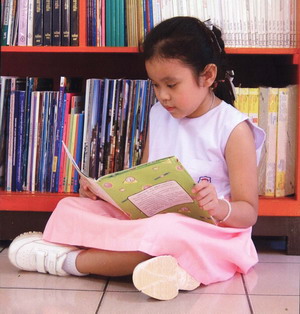 ภาพเด็กอ่านหนังสือ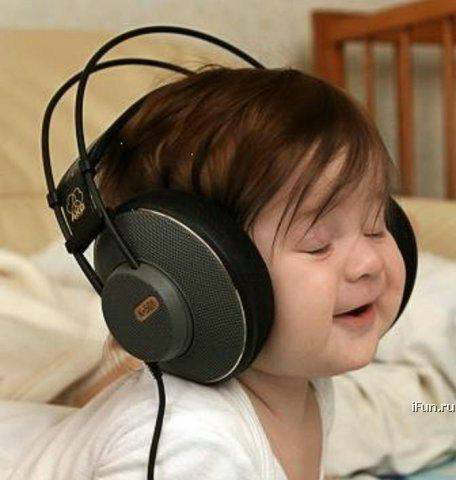 ภาพเด็กฟังเพลง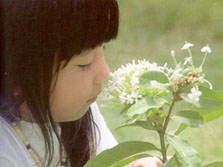 ภาพเด็กดมกลิ่นดอกไม้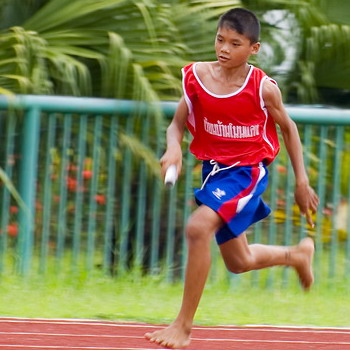 ภาพเด็กวิ่ง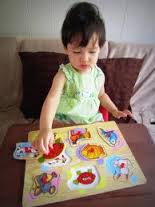                                                           ภาพเด็กหยิบจับของเล่น                                                          ภาพเด็กหยิบจับของเล่น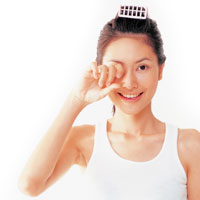 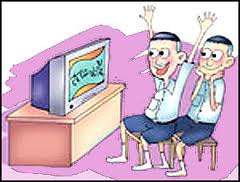 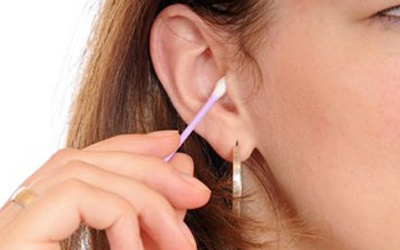 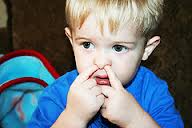 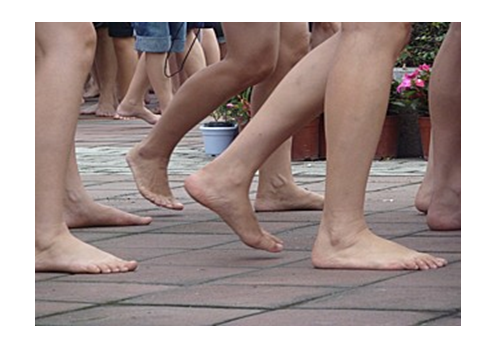 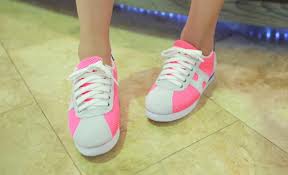 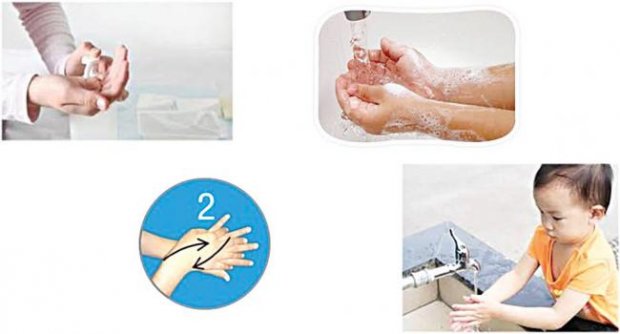 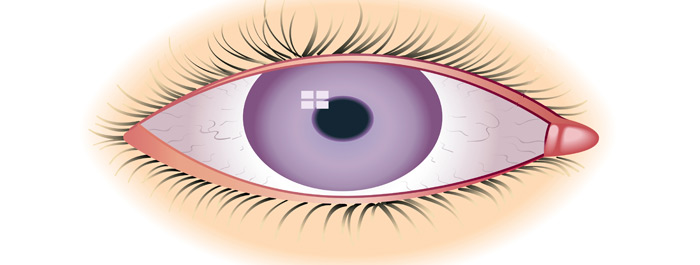 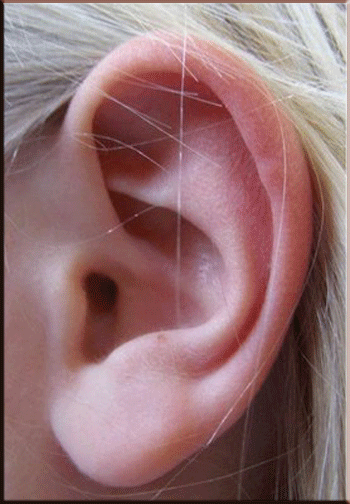 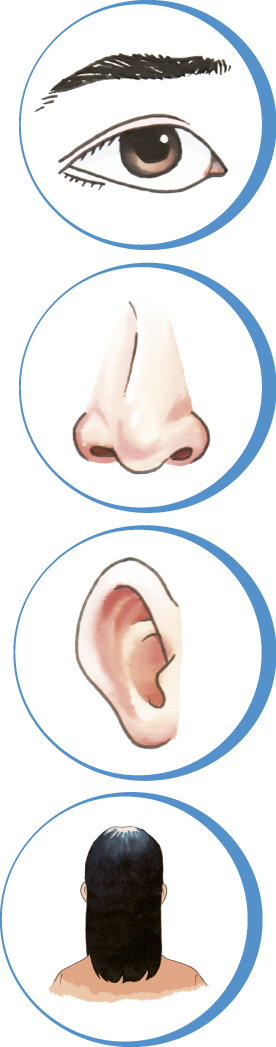 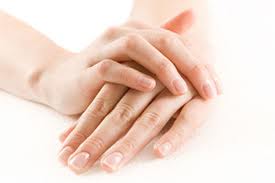 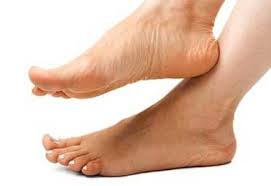 ลำดับที่ชื่อ – สกุลความมีวินัยความมีวินัยความมีวินัยความมีน้ำใจเอื้อเฟื้อเสียสละความมีน้ำใจเอื้อเฟื้อเสียสละความมีน้ำใจเอื้อเฟื้อเสียสละการรับฟังความคิดเห็นการรับฟังความคิดเห็นการรับฟังความคิดเห็นการแสดงความคิดเห็นการแสดงความคิดเห็นการแสดงความคิดเห็นการตรงต่อเวลาการตรงต่อเวลาการตรงต่อเวลารวม15คะแนนลำดับที่ชื่อ – สกุล 3 2 1 3 2 1 3 2 1 3 2 1 3 2 1รวม15คะแนน1ด.ช.เกียรติภูมิ    สากุลา2ด.ช.ชนินทร     โสภาทอง3ด.ช.พีรพัฒน์   เผ่าหล้า4ด.ช ธนากร     ขุวงษา5ด.ช.ธีรภัทร      ทองท่อน6ด.ช.เพทาย       ศิริพันธ์7ด.ช.ธนาวุฒิ  สาลาพัก8ด.ญ.สิริวิภา   นิลอานันท์9ด.ญ.จุฑารัตน์    วันชม10ด.ญเชษฐ์สุดา  วิสาร11ด.ญ.บัณฑิตา    ภูกาล12ด.ญ.พรรณนิภา   พยัคฆ์13ด.ญ.สุกัญญา    พุธา14ด.ญสุพัตรา    ศรีทาเวชลำดับที่ชื่อ – สกุลของผู้รับการประเมินความร่วมมือกันทำกิจกรรมความร่วมมือกันทำกิจกรรมความร่วมมือกันทำกิจกรรมการแสดงความคิดเห็นการแสดงความคิดเห็นการแสดงความคิดเห็นการรับฟังความคิดเห็นการรับฟังความคิดเห็นการรับฟังความคิดเห็นความตั้งใจทำงานความตั้งใจทำงานความตั้งใจทำงานการแก้ไขปัญหา/หรือปรับปรุงผลงานกลุ่มการแก้ไขปัญหา/หรือปรับปรุงผลงานกลุ่มการแก้ไขปัญหา/หรือปรับปรุงผลงานกลุ่มรวม15คะแนนลำดับที่ชื่อ – สกุลของผู้รับการประเมิน 3 2 1 3 2 1 3 2 1 3 2 1 3 2 1รวม15คะแนน1ด.ช.เกียรติภูมิ    สากุลา2ด.ช.ชนินทร     โสภาทอง3ด.ช.พีรพัฒน์   เผ่าหล้า4ด.ช ธนากร     ขุวงษา5ด.ช.ธีรภัทร      ทองท่อน6ด.ช.เพทาย       ศิริพันธ์7ด.ช.ธนาวุฒิ  สาลาพัก8ด.ญ.สิริวิภา   นิลอานันท์9ด.ญ.จุฑารัตน์    วันชม10ด.ญเชษฐ์สุดา  วิสาร11ด.ญ.บัณฑิตา    ภูกาล12ด.ญ.พรรณนิภา   พยัคฆ์13ด.ญ.สุกัญญา    พุธา14ด.ญสุพัตรา    ศรีทาเวชลำดับที่ชื่อ – สกุลของผู้รับการประเมิน1.	มีวินัย รับผิดชอบมีความตรงต่อเวลาในการปฏิบัติกิจกรรม1.	มีวินัย รับผิดชอบมีความตรงต่อเวลาในการปฏิบัติกิจกรรม1.	มีวินัย รับผิดชอบมีความตรงต่อเวลาในการปฏิบัติกิจกรรม2 .ใฝ่เรียนรู้รู้จักจัดสรรเวลาให้เหมาะสมตั้งใจเรียน2 .ใฝ่เรียนรู้รู้จักจัดสรรเวลาให้เหมาะสมตั้งใจเรียน2 .ใฝ่เรียนรู้รู้จักจัดสรรเวลาให้เหมาะสมตั้งใจเรียน3.อยู่อย่างพอเพียงใช้อุปกรณ์การเรียนอย่างประหยัดและรู้คุณค่า3.อยู่อย่างพอเพียงใช้อุปกรณ์การเรียนอย่างประหยัดและรู้คุณค่า3.อยู่อย่างพอเพียงใช้อุปกรณ์การเรียนอย่างประหยัดและรู้คุณค่า4.	มุ่งมั่นในการทำงาน-มีความตั้งใจและพยายามในการทำงานที่ได้รับมอบหมาย-มีความอดทนและไม่ท้อแท้ต่ออุปสรรคเพื่อให้งานสำเร็จ4.	มุ่งมั่นในการทำงาน-มีความตั้งใจและพยายามในการทำงานที่ได้รับมอบหมาย-มีความอดทนและไม่ท้อแท้ต่ออุปสรรคเพื่อให้งานสำเร็จ4.	มุ่งมั่นในการทำงาน-มีความตั้งใจและพยายามในการทำงานที่ได้รับมอบหมาย-มีความอดทนและไม่ท้อแท้ต่ออุปสรรคเพื่อให้งานสำเร็จรวม12คะแนนลำดับที่ชื่อ – สกุลของผู้รับการประเมิน 3 2 1 3 2 1 3 2 1 3 2 1รวม12คะแนน1ด.ช.เกียรติภูมิ    สากุลา2ด.ช.ชนินทร     โสภาทอง3ด.ช.พีรพัฒน์   เผ่าหล้า4ด.ช ธนากร     ขุวงษา5ด.ช.ธีรภัทร      ทองท่อน6ด.ช.เพทาย       ศิริพันธ์7ด.ช.ธนาวุฒิ  สาลาพัก8ด.ญ.สิริวิภา   นิลอานันท์9ด.ญ.จุฑารัตน์    วันชม10ด.ญเชษฐ์สุดา  วิสาร11ด.ญ.บัณฑิตา    ภูกาล12ด.ญ.พรรณนิภา   พยัคฆ์13ด.ญ.สุกัญญา    พุธา14ด.ญสุพัตรา    ศรีทาเวชรายการประเมินคำอธิบายระดับคุณภาพ / ระดับคะแนนคำอธิบายระดับคุณภาพ / ระดับคะแนนคำอธิบายระดับคุณภาพ / ระดับคะแนนรายการประเมินดี (3)พอใช้ (2)ปรับปรุง (1)1.	การระบุชื่ออวัยวะ	ภายนอกระบุชื่ออวัยวะภายนอกได้ถูกต้อง 6-8 ชื่อระบุชื่ออวัยวะภายนอกได้ถูกต้อง 3-5 ชื่อระบุชื่ออวัยวะภายนอกได้ถูกต้องน้อยกว่า 3 ชื่อ2.	การอธิบาย	ลักษณะและหน้าที่	ของอวัยวะ	ภายนอกอธิบายลักษณะและหน้าที่ของอวัยวะภายนอกได้ถูกต้อง 6-8 อวัยวะอธิบายลักษณะและหน้าที่ของอวัยวะภายนอกได้ถูกต้อง 3-5 อวัยวะอธิบายลักษณะและหน้าที่ของอวัยวะภายนอกได้ถูกต้อง น้อยกว่า 3 อวัยวะ3.	การบอกวิธีดูแล	รักษาอวัยวะ	ภายนอก บอกวิธีดูแลรักษาอวัยวะภายนอกได้ถูกต้อง 6-8 อวัยวะบอกวิธีดูแลรักษาอวัยวะภายนอกได้ถูกต้อง 3-5 อวัยวะบอกวิธีดูแลรักษาอวัยวะภายนอกได้ถูกต้อง น้อยกว่า 3 อวัยวะเกณฑ์การตัดสินคุณภาพเกณฑ์การตัดสินคุณภาพเกณฑ์การตัดสินคุณภาพเกณฑ์การตัดสินคุณภาพช่วงคะแนน8 - 95 - 7ต่ำกว่า 5ระดับคุณภาพดีพอใช้ปรับปรุงลำดับที่ชื่อ – สกุลคะแนนก่อนเรียนคะแนนหลังเรียนเรียนผลการพัฒนา1ด.ช.เกียรติภูมิ    สากุลา2ด.ช.ชนินทร     โสภาทอง3ด.ช.พีรพัฒน์   เผ่าหล้า4ด.ช ธนากร     ขุวงษา5ด.ช.ธีรภัทร      ทองท่อน6ด.ช.เพทาย       ศิริพันธ์7ด.ช.ธนาวุฒิ  สาลาพัก8ด.ญ.สิริวิภา   นิลอานันท์9ด.ญ.จุฑารัตน์    วันชม10ด.ญเชษฐ์สุดา  วิสาร11ด.ญ.บัณฑิตา    ภูกาล12ด.ญ.พรรณนิภา   พยัคฆ์13ด.ญ.สุกัญญา    พุธา14ด.ญสุพัตรา    ศรีทาเวช	1.	มือ มีหน้าที่ทำอะไร		ก.  พาตัวเราเคลื่อนที่		ข.  หยิบจับสิ่งของ		ค.  ใช้พูดคุยกับผู้อื่น	2.	หู มีหน้าที่ทำอะไร		ก.  ฟัง		ข.  กิน		ค.  ดู	3.  การที่เราเดินได้เพราะเรามีอวัยวะใด		ก.  มือ		ข.  เท้า		ค.  ตา	4.  	ถ้ามีฝุ่นเข้าตา เราควรทำอย่างไร		ก.  ล้างตาด้วยน้ำสะอาด		ข.  ปล่อยเฉยๆ		ค.  ขยี้ตา	5.  ถ้าเป็นหวัด จะเกิดปัญหากับข้อใด		ก.  จมูก		ข.  ตา		ค.  หู		6.	หากเราใช้ของแข็งแคะจมูก ผลจะเป็นอย่างไร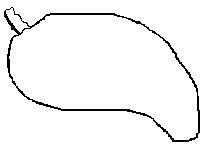 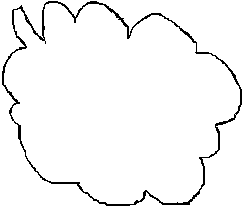 	 	ก.  รูจมูกบาน	 	ข.  ดั้งจมูกหัก	 	ค.  จมูกอับเสบ 	7.	คนที่เป็นใบ้ จะเป็นอย่างไร	 	ก.  มองไม่เห็น	 	ข.  เดินไม่ได้	 	ค.  พูดไม่ได้ 	8.	ทำไมเราต้องแปรงฟัน	 	ก.  เพื่อให้มีฟันครบ	 	ข.  เพื่อให้มีปากสวย	 	ค.  เพื่อให้ฟันสะอาด 	9.	ใครดูแลรักษาผมได้ถูกต้อง	 	ก.  ก้อยใส่น้ำมันใส่ผม	 	ข.  แก้วถอนผมก่อนนอน	 	ค.  กิ่งสระผมสัปดาห์ละ 3 ครั้ง	10.	หลังกินอาหารเสร็จแล้วควรทำอย่างไร	 	ก.  	บ้วนปากด้วยน้ำสะอาด	 	ข.  	ไปวิ่งเล่นกับเพื่อน	 	ค.  	นอนหลับทันทีเฉลยเฉลย	1.	ข	2.	ก	3.	ข		4.	ก	5.	ก	6.	ค	7.	ค		8.	ค	9.	ค		10.	กกระดาษคำตอบ   เลขที่………………กระดาษคำตอบ   เลขที่………………1122334455667788991010กระดาษคำตอบ   เลขที่………………กระดาษคำตอบ   เลขที่………………1122334455667788991010หน่วยที่/ชื่อหน่วยมาตรฐานการเรียนรู้/ตัวชี้วัดสาระสำคัญ/ความคิดรวบยอดชิ้นงาน/ภาระงานเวลา(ชั่วโมง)น้ำหนักคะแนน 1.ตัวเรา1.1ร่างกายของเราพ 1.1	ป.1/1	ป.1/2	ผู้เรียนได้เรียนรู้เกี่ยวกับลักษณะและหน้าที่ วิธีดูแลรักษาอวัยวะภายนอก โดย ใช้คำถามกระตุ้นความคิด    การสืบค้นข้อมูล สามารถอภิปราย  เพื่อนำความรู้ไปดูแลรักษาร่างกายให้ทำงานได้ตามปกติมีการเจริญเติบโตและพัฒนาการไปตามวัยสามารถดำเนินชีวิตได้อย่างพอเพียง สมุดภาพ เรื่อง อวัยวะภายนอก                           351.2.ฟันของเราพ 1.1	ป.1/1	ป.1/2ผู้เรียนได้เรียนรู้เกี่ยวกับ อวัยวะในช่องปากเป็นอวัยวะภายนอกที่มีความสำคัญต่อการพูดและการรับประทานอาหาร ดังนั้นเราจึงควรดูแลรักษาความสะอาดอย่างถูกวิธีสาธิตการแปรงฟันอย่างถูกวิธี35 2.ครอบครัวของเราพ 2.1	ป.1/1การแสดงความรักและความผูกพัน ต่อกันของสมาชิกในครอบครัว   ส่งผลให้สมาชิกทุกคนอยู่ร่วมกันอย่างมีความสุข	แผนผังแสดงความสัมพันธ์ของสมาชิกในครอบครัว252.2 เข้าใจตนเองพ 2.1	ป.1/2ทุกคนมีสิ่งที่ชื่นชอบและภาคภูมิใจ   ในตนเอง หากยอมรับและเข้าใจ          ในตนเองจะทำให้ชีวิตเรามีความสุขสมุดแนะนำตัว352.3 ฉันเป็นใครพ 2.1	ป.1/3การยอมรับและเข้าใจลักษณะความแตกต่างระหว่างเพศชายและเพศหญิง ทางด้านร่างกาย อารมณ์ และลักษณะนิสัย จะช่วยให้ประพฤติปฏิบัติตน อยู่ในสังคมได้อย่างมีความสุขรายงานผลการสำรวจลักษณะเพศชายและเพศหญิงของสมาชิกในครอบครัว25หน่วยที่/ชื่อหน่วยมาตรฐานการเรียนรู้/ตัวชี้วัดสาระสำคัญ/ความคิดรวบยอดชิ้นงาน/ภาระงานเวลา(ชั่วโมง)น้ำหนักคะแนน3.การสร้างเสริมสุขภาพ3.1 สุขภาพของเราพ 4.1	ป.1/1การปฏิบัติตนตามหลักสุขบัญญัติแห่งชาติเป็นประจำ ทำให้มีสุขภาพร่างกายแข็งแรงบันทึกการปฏิบัติตนตามหลักสุขบัญญัติแห่งชาติ8103.2อาการเจ็บป่วย         ที่ควรรู้พ 4.1	ป.1/2	ป.1/3การบอกอาการเจ็บป่วยของตนเองได้ถูกต้อง และปฏิบัติตามคำแนะนำเมื่อมีอาการเจ็บป่วย มีผลต่อการดูแลสุขภาพของตนเองในเบื้องต้นบันทึกการดูแลสุขภาพเมื่อเจ็บป่วย4104.ความปลอดภัยในชีวิต4.1ชีวิตที่ปลอดภัยพ 5.1	ป.1/1	ป.1/3อุบัติเหตุเป็นอันตรายที่เกิดขึ้นได้        ทั้งในบ้านและในโรงเรียน จึงควร       ศึกษาสาเหตุ วิธีป้องกัน และวิธีการ  ขอความช่วยเหลือเมื่อเกิดอุบัติเหตุการสาธิตการป้องกันอุบัติเหตุ และการขอความช่วยเหลือเมื่อเกิดอุบัติเหตุภายในบ้านและโรงเรียน8104.2 อันตรายจากการเล่น  พ 5.1	ป.1/2การเรียนรู้เกี่ยวกับสาเหตุและวิธี ป้องกันอันตรายจากการเล่นทำให้เรารู้จักเล่นอย่างระมัดระวังการเขียนแผนผังความคิด แสดงสาเหตุและวิธีป้องกันอันตรายจากการเล่น355.กิจกรรมหรรษา5.1การเคลื่อนไหวร่างกายขณะอยู่กับที่พ 3.1	ป.1/1การปฏิบัติกิจกรรมเคลื่อนไหวร่างกายขณะอยู่กับที่ เป็นการฝึกปฏิบัติการควบคุมร่างกายเพื่อสร้างเสริมสุขภาพร่างกายให้แข็งแรง และมีประสิทธิภาพในการควบคุมร่างกายได้ดี	การทดสอบการปฏิบัติกิจกรรมเคลื่อนไหวร่างกายขณะอยู่กับที่75หน่วยที่/ชื่อหน่วยมาตรฐานการเรียนรู้/ตัวชี้วัดสาระสำคัญ/ความคิดรวบยอดชิ้นงาน/ภาระงานเวลา(ชั่วโมง)น้ำหนักคะแนน5.3.การเคลื่อนไหวร่างกายประกอบอุปกรณ์พ 3.1	ป.1/1การปฏิบัติกิจกรรมเคลื่อนไหวร่างกายประกอบอุปกรณ์ เป็นการฝึกปฏิบัติ     ที่ทำให้เกิดความคล่องแคล่ว และมีทักษะ ความสัมพันธ์ของระบบประสาทกับกล้ามเนื้อ สามารถควบคุมร่างกายได้ดีการทดสอบการปฏิบัติกิจกรรมการเคลื่อนไหวร่างกายประกอบอุปกรณ์555.4.การเล่นบทบาทสมมุติพ 3.1	ป.1/2การเล่นบทบาทสมมุติเป็นกิจกรรม       ทางกายที่ใช้การเคลื่อนไหวตามธรรมชาติ ซึ่งจะต้องปฏิบัติตามกฎ กติกา ข้อตกลงในการเล่นเกมเบ็ดเตล็ดการแสดงบทบาทสมมุติประกอบนิทาน 755.5 การเล่นเกมหรรษาพ 3.1	ป.1/2พ 3.2	ป.1/1	ป.1/2การออกกำลังกายในการเล่นเกมเบ็ดเตล็ด ตามคำแนะนำต้องปฏิบัติให้ถูกต้อง  ตามกฎ กติกา และข้อตกลงในการเล่นรายงานผลการเล่นเกมเบ็ดเตล็ด10105.6 กิจกรรมพาเพลินพ 3.1	ป.1/2พ 3.2	ป.1/1	ป.1/2การละเล่นพื้นเมืองเป็นกิจกรรมทางกายที่ใช้การเคลื่อนไหวตามธรรมชาติ ในการเล่นจะต้องปฏิบัติตามคำแนะนำ กฎ กติกา และข้อตกลงการสาธิตการละเล่นพื้นเมือง1010ชิ้นงาน/ภาระงานสมรรถนะสำคัญของผู้เรียนคุณลักษณะอันพึงประสงค์สมุดภาพ เรื่อง อวัยวะภายนอก สาธิตการแปรงฟันอย่างถูกวิธี1.ความสามารถในการสื่อสาร2.ความสามารถในการคิด	 3.ความสามารถในการแก้ปัญหา4.ความสามารถในการใช้ทักษะชีวิต1. มีวินัย2. ใฝ่เรียนรู้3. อยู่อย่างพอเพียง4.มุ่งมั่นในการทำงานรายการที่วัดและประเมินผลวิธีการเครื่องมือเกณฑ์การประเมินทดสอบก่อนเรียนตรวจแบบทดสอบก่อนเรียน หน่วยการเรียนรู้ที่ 1แบบทดสอบก่อนเรียน หน่วยการเรียนรู้ที่ 1(ประเมินตามสภาพจริง)ผลงานใบงานตรวจใบงานใบงานร้อยละ 60 ผ่านเกณฑ์การนำเสนอผลงานประเมินการนำเสนอผลงานแบบประเมินการนำเสนอผลงานระดับคุณภาพ 2 ผ่านเกณฑ์สาธิตการแปรงฟันอย่างถูกวิธีสังเกตการสาธิตการแปรงฟันแบบสังเกตพฤติกรรมระดับคุณภาพ 2 ผ่านเกณฑ์ทดสอบหลังเรียนตรวจแบบทดสอบหลังเรียน หน่วยการเรียนรู้ที่ 1แบบทดสอบหลังเรียน หน่วยการเรียนรู้ที่ 1ร้อยละ 60 ผ่านเกณฑ์สมุดภาพตรวจสมุดภาพ เรื่อง อวัยวะภายนอกแบบประเมินสมุดภาพ เรื่อง อวัยวะภายนอกระดับคุณภาพ 2 ผ่านเกณฑ์พฤติกรรมการทำงานรายบุคคลสังเกตพฤติกรรมการทำงานรายบุคคลแบบสังเกตพฤติกรรมการทำงานรายบุคคลระดับคุณภาพ 2 ผ่านเกณฑ์พฤติกรรมการทำงานกลุ่มสังเกตพฤติกรรมการทำงานกลุ่มแบบสังเกตพฤติกรรมการทำงานกลุ่มระดับคุณภาพ 2 ผ่านเกณฑ์ความมีวินัย ใฝ่เรียนรู้ ตรงต่อเวลา และมีความรับผิดชอบสังเกตความมีวินัย ใฝ่เรียนรู้ ตรงต่อเวลา และมีความรับผิดชอบ แบบประเมินคุณลักษณะอันพึงประสงค์ระดับคุณภาพ 2 ผ่านเกณฑ์ประเมินอะไรประเมินอย่างไรประเมินอย่างไรประเมินอย่างไรใครประเมินประเมินเวลาใดประเมินที่ไหนประเมินอะไรเครื่องมือวิธีประเมินเกณฑ์การผ่านใครประเมินประเมินเวลาใดประเมินที่ไหนความรู้ความเข้าใจทดสอบก่อนเรียนทดสอบหลังเรียนแบบทดสอบสอบตามสภาพจริงตอบถูกร้อยละ60ขึ้นไปครูก่อนเรียนหลังเรียนโรงเรียนตรวจใบงานที่ 1.1 เรื่อง หน้าที่ของอวัยวะภายนอกตรวจใบงานที่ 1.2 เรื่อง การดูแลรักษาอวัยวะภายนอก	ใบงานที่ 1.1ใบงานที่ 1.2ตรวจใบงานตรวจใบงานร้อยละ 60 ผ่านเกณฑ์ครูระหว่างเรียนโรงเรียนด้านทักษะ/กระบวนการการนำเสนอผลงานแบบประเมินการนำเสนอผลงานสังเกตระดับคุณภาพ 2 ผ่านเกณฑ์ครูระหว่างเรียนโรงเรียนพฤติกรรมการทำงานรายบุคคลแบบสังเกตพฤติกรรมการทำงานรายบุคคลสังเกตระดับคุณภาพ 2 ผ่านเกณฑ์ครูระหว่างเรียนโรงเรียนพฤติกรรมการทำงานกลุ่ม	แบบสังเกตพฤติกรรมการทำงานกลุ่มสังเกตระดับคุณภาพ 2 ผ่านเกณฑ์ครูนักเรียนระหว่างเรียนโรงเรียนตรวจสมุดภาพ เรื่อง อวัยวะภายนอกแบบประเมินสมุดภาพ เรื่อง อวัยวะภายนอกการประเมินโดยใช้เกณฑ์มิติแบบคุณภาพ(Rubricsผ่านเกณฑ์ระดับ 2 ขึ้นไปครูผู้ปกครองระหว่างเรียนนอกเวลาเรียนโรงเรียนบ้านประเมินอะไรประเมินอย่างไรประเมินอย่างไรประเมินอย่างไรใครประเมินประเมินเวลาใดประเมินที่ไหนประเมินอะไรเครื่องมือวิธีประเมินเกณฑ์การผ่านใครประเมินประเมินเวลาใดประเมินที่ไหนคุณลักษณะอันพึงประสงค์แบบประเมินคุณลักษณะอันพึงประสงค์การประเมินโดยใช้เกณฑ์มิติแบบคุณภาพ(Rubrics)ผ่านเกณฑ์ระดับ 2 ขึ้นไปครูนักเรียนผู้ปกครองระหว่างเรียนนอกเวลาเรียนโรงเรียนบ้านหลักพอเพียง / ประเด็นพอประมาณมีเหตุผลมีภูมิคุ้มกันในตัวที่ดีเนื้อหา- กำหนดเนื้อหาได้สอดคล้องกับมาตรฐาน ตัวชี้วัด ความสามารถของนักเรียน- เพื่อให้นักเรียนได้เรียนรู้ตรงตามมาตรฐาน ตัวชี้วัด และเนื้อหาที่ให้เรียนรู้ทันสมัย นำไปใช้ในชีวิตจริงการสร้างชีวิตที่พอเพียงให้สมดุลกับเศรษฐกิจ สิ่งแวดล้อม วัฒนธรรม และสังคมลำดับเนื้อหาจากง่ายไปหายาก วางแผนการสร้างพื้นฐานการเรียนรู้จากเนื้อหาหนึ่งเชื่อมโยงสู่อีกเนื้อหาหนึ่งให้ครอบคลุมตามมาตรฐานและตัวชี้วัดเวลาครูใช้เวลาได้เหมาะสมเพียงพอต่อการจัดกิจกรรมการเรียนการสอนเพื่อให้บรรลุตามกิจกรรมที่วางไว้และตามตัวชี้วัดครูวางแผนการใช้เวลาได้ดีไม่ทำให้กระทบกับเวลาเรียนของครูท่านอื่นและเตรียมแผนการใช้เวลานอกในบางกิจกรรม 
  วิธีการจัดกิจกรรม
ออกแบบกิจกรรมที่จัดที่เหมาะสมกับความสามารถของผู้เรียนเพื่อให้นักเรียนได้ฝึกปฏิบัติจริงจากการทำกิจกรรมที่จัดไว้ และฝึกซ้ำบ่อย ๆ เกิดการพัฒนาครูวางแผนลำดับขั้นตอนของการจัดกิจกรรมเป็นตามลำดับทำให้ดำเนินกิจกรรมได้ครบไม่เกิดปัญหาในการเรียนรู้สื่อ/ อุปกรณ์/เลือกสื่อที่เหมาะสมกับเป้าหมาย เนื้อหา กิจกรรมการเรียนรู้ และความสนใจของนักเรียนเพื่อกระตุ้นความสนใจของนักเรียน เสริมสร้างให้นักเรียนได้เรียนรู้และฝึกปฏิบัติด้วยตนเอง เตรียมสื่อการเรียนรู้ให้เหมาะสมกับนักเรียน สอดคล้องตามตัวชี้วัด แหล่งเรียนรู้แหล่งเรียนรู้มีหนังสือพอกับการค้นคว้าส่งเสริมการใช้แหล่งเรียนรู้ที่มีคุณค่าประสานงานเจ้าหน้าที่อำนวยความสะดวกให้บริการเป็นมิตรสืบค้นได้ง่าย ระบุช่วงเวลาให้ค้นคว้า การวัดผลประเมินผลออกแบบการวัดผลให้เหมาะกับการวัดสอดคล้องกับตัวชี้วัดเพื่อทำให้ทราบพัฒนาการของนักเรียนแต่ละคนวางแผนเครื่องมือวิธีการวัดพิจารณาให้สอดคล้องตามตัวชี้วัดความรู้ที่ครูจำเป็นต้องมีครูมีความรู้เกี่ยวกับเนื้อหาที่จะจัดการเรียนรู้ให้แก่นักเรียน คือ การวิเคราะห์ ประเด็นในการจัดทำสมุดภาพ เรื่อง อวัยวะภายนอก การวัดผลประเมินผล  ข้อมูลแหล่งเรียนรู้ที่จะแนะนำให้นักเรียนไปสืบค้นครูมีความรู้เกี่ยวกับเนื้อหาที่จะจัดการเรียนรู้ให้แก่นักเรียน คือ การวิเคราะห์ ประเด็นในการจัดทำสมุดภาพ เรื่อง อวัยวะภายนอก การวัดผลประเมินผล  ข้อมูลแหล่งเรียนรู้ที่จะแนะนำให้นักเรียนไปสืบค้นครูมีความรู้เกี่ยวกับเนื้อหาที่จะจัดการเรียนรู้ให้แก่นักเรียน คือ การวิเคราะห์ ประเด็นในการจัดทำสมุดภาพ เรื่อง อวัยวะภายนอก การวัดผลประเมินผล  ข้อมูลแหล่งเรียนรู้ที่จะแนะนำให้นักเรียนไปสืบค้นคุณธรรมของครูมีความรักเมตตาต่อศิษย์  มีความรับผิดชอบ  มีความยุติธรรม มีความเพียร
ความอดทน  ใฝ่เรียนใฝ่รู้มีความรักเมตตาต่อศิษย์  มีความรับผิดชอบ  มีความยุติธรรม มีความเพียร
ความอดทน  ใฝ่เรียนใฝ่รู้มีความรักเมตตาต่อศิษย์  มีความรับผิดชอบ  มีความยุติธรรม มีความเพียร
ความอดทน  ใฝ่เรียนใฝ่รู้หลักพอเพียงพอประมาณมีเหตุผลมีภูมิคุ้มกันในตัวที่ดีหลักพอเพียง-นักเรียนใช้เวลาในการปฏิบัติกิจกรรมการเรียนรู้ได้เหมาะสมกับความสามารถของตนเอง และศักยภาพของตนเอง 
-เลือกเพื่อนสมาชิกในกลุ่มได้เหมาะสมกับงานที่ได้รับมอบหมาย
- นักเรียนใช้วัสดุอุปกรณ์ในทำกิจกรรมการเรียนรู้อย่างคุ้มค่าปฏิบัติกิจกรรมได้ครบถ้วน ด้วยความรอบคอบ เห็นประโยชน์และคุณค่าสามารถนำไปใช้ในชีวิตจริงได้มีการศึกษาก่อนการเรียนรู้ วางแผนการเรียนรู้ การทำกิจกรรม และการทำงานด้วยตนเอง และร่วมกับเพื่อนจนงานสำเร็จตามเป้าหมาย มีคุณภาพทันเวลาความรู้กระบวนการสืบเสาะหาความรู้  กระบวนการสืบเสาะหาความรู้  กระบวนการสืบเสาะหาความรู้  คุณธรรมมีวินัย: ตรงต่อเวลาในการปฏิบัติกิจกรรมใฝ่เรียนรู้ :ศึกษาความรู้เรื่อง ลักษณะและหน้าที่ของอวัยวะภายนอกจากสื่อ ICT และหนังสือ   -  ค้นหาคำตอบ  อยู่อย่างพอเพียง:ใช้อุปกรณ์การเรียนอย่างประหยัดและรู้คุณค่า มุ่งมั่นในการทำงาน:  มีความตั้งใจและพยายามในการทำงานที่ได้รับมอบหมายมีวินัย: ตรงต่อเวลาในการปฏิบัติกิจกรรมใฝ่เรียนรู้ :ศึกษาความรู้เรื่อง ลักษณะและหน้าที่ของอวัยวะภายนอกจากสื่อ ICT และหนังสือ   -  ค้นหาคำตอบ  อยู่อย่างพอเพียง:ใช้อุปกรณ์การเรียนอย่างประหยัดและรู้คุณค่า มุ่งมั่นในการทำงาน:  มีความตั้งใจและพยายามในการทำงานที่ได้รับมอบหมายมีวินัย: ตรงต่อเวลาในการปฏิบัติกิจกรรมใฝ่เรียนรู้ :ศึกษาความรู้เรื่อง ลักษณะและหน้าที่ของอวัยวะภายนอกจากสื่อ ICT และหนังสือ   -  ค้นหาคำตอบ  อยู่อย่างพอเพียง:ใช้อุปกรณ์การเรียนอย่างประหยัดและรู้คุณค่า มุ่งมั่นในการทำงาน:  มีความตั้งใจและพยายามในการทำงานที่ได้รับมอบหมายด้าน/องค์ประกอบสมดุลและพร้อมรับการเปลี่ยนแปลงในด้านต่างๆสมดุลและพร้อมรับการเปลี่ยนแปลงในด้านต่างๆสมดุลและพร้อมรับการเปลี่ยนแปลงในด้านต่างๆสมดุลและพร้อมรับการเปลี่ยนแปลงในด้านต่างๆด้าน/องค์ประกอบวัตถุสังคมสิ่งแวดล้อมวัฒนธรรมความรู้มีความรู้เลือกหนังสืออย่างรู้คุณค่าและวัสดุอย่างคุ้มค่า1.การทำงานกลุ่ม2.การยอมรับฟังความคิดเห็นของสมาชิกในกลุ่ม- เลือกใช้สื่อ วัสดุที่มีใกล้ตัวทักษะเลือกหนังสือ ใช้วัสดุอุปกรณ์ในทำกิจกรรมอย่างคุ้มค่า-ปฏิบัติตนตามบทบาทหน้าที่ที่ได้รับมอบหมายของกลุ่มทำงานร่วมกันอย่างมีความสุขแบ่งปันความรู้ และช่วยกันทำงานจน สำเร็จเคารพสิทธิเพื่อนสมาชิก-หลังจากทำกิจกรรมการเรียนรู้ช่วยกันรักษาความสะอาด-ค่านิยมตระหนักถึงคุณค่าของการใช้หนังสือ วัสดุ อุปกรณ์ในการทำงานอย่างคุ้มค่า-เห็นคุณค่าของการทำงานร่วมกันเป็นคณะและให้เกียรติรับฟังความคิดเห็นของคณะ-ตระหนักถึงความสำคัญในการรักษาความสะอาดของแหล่งเรียนรู้ที่ไปใช้ และหลังทำกิจกรรม-	     8.2 ครูให้นักเรียนแต่ละคนส่องกระจกเงา แล้วสังเกตลักษณะฟันของตนเอง 	     8.3 ครูถามนักเรียนว่า นักเรียนมีฟันกี่ซี่ และเคยหลุดออกไปบ้างหรือไม่ เพราะเหตุใดฟันจึงหลุดรายการที่วัดและประเมินผลวิธีการเครื่องมือเกณฑ์การประเมินใบงานที่ 2.2ตรวจใบงานที่ 2.2ใบงานที่ 2.2ตรวจใบงานที่ 2.2ร้อยละ 60 ผ่านเกณฑ์พฤติกรรมการทำงานรายบุคคลสังเกตพฤติกรรมการทำงานรายบุคคลแบบสังเกตพฤติกรรมการทำงานรายบุคคลระดับคุณภาพ 2 ผ่านเกณฑ์พฤติกรรมการทำงานกลุ่มสังเกตพฤติกรรมการทำงานกลุ่มแบบสังเกตพฤติกรรมการทำงานกลุ่มระดับคุณภาพ 2 ผ่านเกณฑ์ความมีวินัย ใฝ่เรียนรู้ ตรงต่อเวลา และมีความรับผิดชอบ สังเกตความมีวินัย ใฝ่เรียนรู้ ตรงต่อเวลา และมีความรับผิดชอบแบบประเมินคุณลักษณะอันพึงประสงค์ระดับคุณภาพ 2 ผ่านเกณฑ์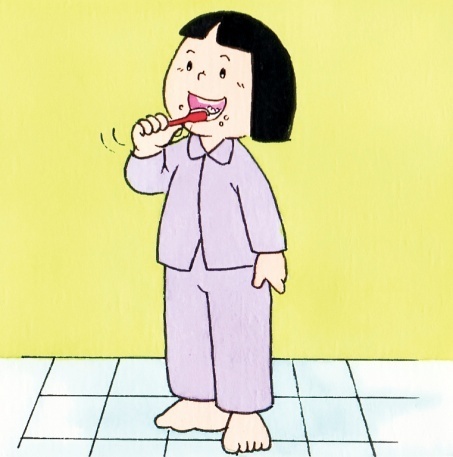 ภาพที่ 1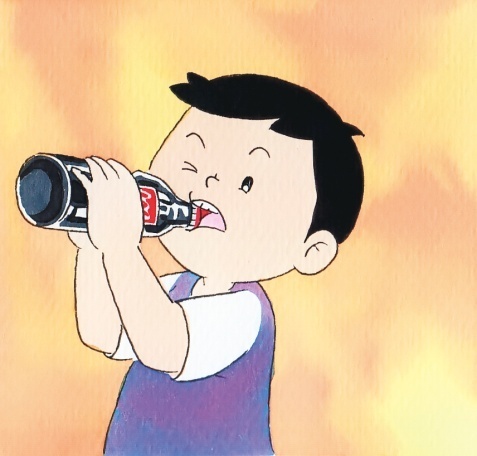 ภาพที่ 2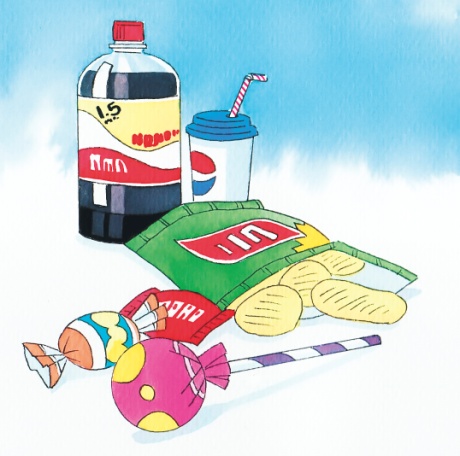 ภาพที่ 3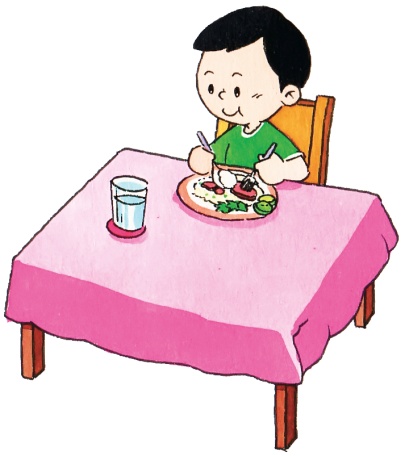 ภาพที่ 4ลำดับที่ชื่อ – สกุลของผู้รับการประเมินความมีวินัยความมีวินัยความมีวินัยความมีน้ำใจเอื้อเฟื้อเสียสละความมีน้ำใจเอื้อเฟื้อเสียสละความมีน้ำใจเอื้อเฟื้อเสียสละการรับฟังความคิดเห็นการรับฟังความคิดเห็นการรับฟังความคิดเห็นการแสดงความคิดเห็นการแสดงความคิดเห็นการแสดงความคิดเห็นการตรงต่อเวลาการตรงต่อเวลาการตรงต่อเวลารวม15คะแนนลำดับที่ชื่อ – สกุลของผู้รับการประเมิน 3 2 1 3 2 1 3 2 1 3 2 1 3 2 1รวม15คะแนน1ด.ช.เกียรติภูมิ    สากุลา2ด.ช.ชนินทร     โสภาทอง3ด.ช.พีรพัฒน์   เผ่าหล้า4ด.ช ธนากร     ขุวงษา5ด.ช.ธีรภัทร      ทองท่อน6ด.ช.เพทาย       ศิริพันธ์7ด.ช.ธนาวุฒิ  สาลาพัก8ด.ญ.สิริวิภา   นิลอานันท์9ด.ญ.จุฑารัตน์    วันชม10ด.ญเชษฐ์สุดา  วิสาร11ด.ญ.บัณฑิตา    ภูกาล12ด.ญ.พรรณนิภา   พยัคฆ์13ด.ญ.สุกัญญา    พุธา14ด.ญสุพัตรา    ศรีทาเวชลำดับที่ชื่อ – สกุลของผู้รับการประเมินความร่วมมือกันทำกิจกรรมความร่วมมือกันทำกิจกรรมความร่วมมือกันทำกิจกรรมการแสดงความคิดเห็นการแสดงความคิดเห็นการแสดงความคิดเห็นการรับฟังความคิดเห็นการรับฟังความคิดเห็นการรับฟังความคิดเห็นความตั้งใจทำงานความตั้งใจทำงานความตั้งใจทำงานการแก้ไขปัญหา/หรือปรับปรุงผลงานกลุ่มการแก้ไขปัญหา/หรือปรับปรุงผลงานกลุ่มการแก้ไขปัญหา/หรือปรับปรุงผลงานกลุ่มรวม15คะแนนลำดับที่ชื่อ – สกุลของผู้รับการประเมิน 3 2 1 3 2 1 3 2 1 3 2 1 3 2 1รวม15คะแนน1ด.ช.เกียรติภูมิ    สากุลา2ด.ช.ชนินทร     โสภาทอง3ด.ช.พีรพัฒน์   เผ่าหล้า4ด.ช ธนากร     ขุวงษา5ด.ช.ธีรภัทร      ทองท่อน6ด.ช.เพทาย       ศิริพันธ์7ด.ช.ธนาวุฒิ  สาลาพัก8ด.ญ.สิริวิภา   นิลอานันท์9ด.ญ.จุฑารัตน์    วันชม10ด.ญเชษฐ์สุดา  วิสาร11ด.ญ.บัณฑิตา    ภูกาล12ด.ญ.พรรณนิภา   พยัคฆ์13ด.ญ.สุกัญญา    พุธา14ด.ญสุพัตรา    ศรีทาเวชลำดับที่ชื่อ – สกุลของผู้รับการประเมิน1.	มีวินัย รับผิดชอบมีความตรงต่อเวลาในการปฏิบัติกิจกรรม1.	มีวินัย รับผิดชอบมีความตรงต่อเวลาในการปฏิบัติกิจกรรม1.	มีวินัย รับผิดชอบมีความตรงต่อเวลาในการปฏิบัติกิจกรรม2 .ใฝ่เรียนรู้รู้จักจัดสรรเวลาให้เหมาะสมตั้งใจเรียน2 .ใฝ่เรียนรู้รู้จักจัดสรรเวลาให้เหมาะสมตั้งใจเรียน2 .ใฝ่เรียนรู้รู้จักจัดสรรเวลาให้เหมาะสมตั้งใจเรียน3.อยู่อย่างพอเพียงใช้อุปกรณ์การเรียนอย่างประหยัดและรู้คุณค่า3.อยู่อย่างพอเพียงใช้อุปกรณ์การเรียนอย่างประหยัดและรู้คุณค่า3.อยู่อย่างพอเพียงใช้อุปกรณ์การเรียนอย่างประหยัดและรู้คุณค่า4.	มุ่งมั่นในการทำงาน-มีความตั้งใจและพยายามในการทำงานที่ได้รับมอบหมาย-มีความอดทนและไม่ท้อแท้ต่ออุปสรรคเพื่อให้งานสำเร็จ4.	มุ่งมั่นในการทำงาน-มีความตั้งใจและพยายามในการทำงานที่ได้รับมอบหมาย-มีความอดทนและไม่ท้อแท้ต่ออุปสรรคเพื่อให้งานสำเร็จ4.	มุ่งมั่นในการทำงาน-มีความตั้งใจและพยายามในการทำงานที่ได้รับมอบหมาย-มีความอดทนและไม่ท้อแท้ต่ออุปสรรคเพื่อให้งานสำเร็จรวม12คะแนนลำดับที่ชื่อ – สกุลของผู้รับการประเมิน 3 2 1 3 2 1 3 2 1 3 2 1รวม12คะแนน1ด.ช.เกียรติภูมิ    สากุลา2ด.ช.ชนินทร     โสภาทอง3ด.ช.พีรพัฒน์   เผ่าหล้า4ด.ช ธนากร     ขุวงษา5ด.ช.ธีรภัทร      ทองท่อน6ด.ช.เพทาย       ศิริพันธ์7ด.ช.ธนาวุฒิ  สาลาพัก8ด.ญ.สิริวิภา   นิลอานันท์9ด.ญ.จุฑารัตน์    วันชม10ด.ญเชษฐ์สุดา  วิสาร11ด.ญ.บัณฑิตา    ภูกาล12ด.ญ.พรรณนิภา   พยัคฆ์13ด.ญ.สุกัญญา    พุธา14ด.ญสุพัตรา    ศรีทาเวช	     8.2  นักเรียนตอบคำถามกระตุ้นความคิด                   - นักเรียนเคยสงสัยไหมว่า เราแปรงฟันทุกวัน ทำไมจึงฟันผุได้          8.3  ครูถามนักเรียนว่า นักเรียนคิดว่าตัวเองแปรงฟันได้ถูกวิธีหรือไม่  หากนักเรียนมั่นใจให้ออกมาสาธิตการ    แปรงฟันโดยใช้แบบจำลองฟันให้เพื่อนๆ ดู	   8.4	ครูตรวจสอบความถูกต้อง จากนั้นสาธิตการแปรงฟันที่ถูกวิธี  โดยใช้แบบจำลองฟัน ให้นักเรียนดู       8.5  ครูเปิด เพลงแปรงฟัน ให้นักเรียนฟัง  2 รอบ แล้วถามนักเรียนว่า วิธีแปรงฟันจากเนื้อเพลงนั้นตรงกับที่ครูสาธิต			การแปรงฟันในขั้นที่ 1 หรือไม่	  8.6 ครูนำเนื้อเพลงแปรงฟัน มาแสดงที่หน้าชั้นเรียน แล้วให้นักเรียนร้องเพลงและทำท่าทางประกอบตามเนื้อเพลงให้			ถูกต้อง      8.7 นักเรียนศึกษาความรู้เรื่อง วิธีแปรงฟันให้สะอาด จาก หนังสือเรียน และใบความรู้ เรื่อง การแปรงฟันอย่างถูกวิธี	  8.8.ครูสาธิตวิธีแปรงฟันที่ถูกต้อง โดยใช้แบบจำลองฟันแล้วอธิบายประกอบในแต่ละขั้นตอน ดังนี้		1)	วิธีแปรงฟันบน		2)	วิธีแปรงฟันล่าง		3)	วิธีแปรงฟันด้านบดเคี้ยว		4)	วิธีการแปรงลิ้น   8.9 นักเรียนจับคู่เดิม (จากแผนการจัดการเรียนรู้ที่ 2.1) เพื่อร่วมกันฝึกแปรงฟันอย่างถูกวิธีโดยใช้แบบจำลองฟัน       			ตามแบบที่ครูสาธิต(ครูใช้เงื่อนไขคุณธรรม เพื่อให้นักเรียนฝึกใฝ่เรียนรู้ สัมพันธ์กับมิติสังคม ฝึกให้นักเรียนอยู่ร่วมกับผู้อื่น รู้จักหน้าที่) 8.10.	นักเรียนแต่ละคู่ผลัดกันตรวจสอบว่า คู่ของตนแปรงฟันถูกวิธีหรือไม่ หากมีข้อบกพร่องให้เสนอแนะเพื่อแก้ไขให้ถูกต้อง(ครูใช้เงื่อนไขคุณธรรมการใช้เหตุผลและรอบคอบในการตัดสินในการตรวจสอบเพื่อน) 8.11.ครูให้นักเรียนทำใบงานที่ 2.3 เรื่อง วิธีแปรงฟันให้สะอาดและถูกวิธี เป็นรายบุคคล เสร็จแล้วนำส่งครูตรวจ8.13 นักเรียนแต่ละคู่ฝึกแปรงฟันอย่างถูกวิธีโดยใช้แบบจำลองฟันโดยให้นักเรียนคนที่ 1 สาธิตการแปรงฟัน ส่วนนักเรียนคน ที่ 2 อธิบายวิธีการแปรงฟันตามขั้นตอนต่างๆ(ครูใช้เงื่อนไขคุณธรรมการใช้เหตุผลและรอบคอบในการตัดสินในการยอมรับฟังคำอธิบายจากเพื่อน)8.14 	นักเรียนแต่ละคู่ผลัดเปลี่ยนกันสาธิตและอธิบายวิธีแปรงฟันตามขั้นตอนต่างๆ 8.15 ครูสังเกตการปฏิบัติกิจกรรมของนักเรียน แล้วเสนอแนะนักเรียนคู่ที่ปฏิบัติไม่ถูกต้องหรือยังมีข้อบกพร่อง เพื่อให้	สามารถสาธิตการแปรงฟันได้อย่างถูกวิธี(ครูใช้ เงื่อนไขความรู้ รอบคอบในการตัดสินใน และมีเหตุผลในการตรวจสอบความถูกต้อง) ครูมอบหมายให้นักเรียนแต่ละคู่สาธิตการแปรงฟันอย่างถูกวิธี โดยให้ครอบคลุมประเด็นตามที่กำหนด ดังนี้1)  การแปรงฟันบน2)  การแปรงฟันล่าง3)  การแปรงฟันด้านบดเคี้ยว4)  การแปรงลิ้น(ครูใช้เงื่อนไขความรู้ เพื่อให้นักเรียนฝึกใช้ทักษะในการสาธิตการแปรงฟันอย่างถูกวิธี)8.17 นักเรียนทำแบบทดสอบหลังเรียนรายการที่วัดและประเมินผลวิธีการเครื่องมือเกณฑ์การประเมินใบงานที่ 2.3ตรวจใบงานที่ 2.3ใบงานที่ 2.3ตรวจใบงานที่ 2.3ร้อยละ 60 ผ่านเกณฑ์ประเมินการนำเสนอผลงานแบบสังเกตการนำเสนอผลงานแบบประเมินการนำเสนอผลงานระดับคุณภาพ 2 ผ่านเกณฑ์พฤติกรรมการทำงานรายบุคคลสังเกตพฤติกรรมการทำงานรายบุคคลแบบสังเกตพฤติกรรมการทำงานรายบุคคลระดับคุณภาพ 2 ผ่านเกณฑ์พฤติกรรมการทำงานกลุ่มสังเกตพฤติกรรมการทำงานกลุ่มแบบสังเกตพฤติกรรมการทำงานกลุ่มระดับคุณภาพ 2 ผ่านเกณฑ์ความมีวินัย ใฝ่เรียนรู้ ตรงต่อเวลา และมีความรับผิดชอบ สังเกตความมีวินัย ใฝ่เรียนรู้ ตรงต่อเวลา และมีความรับผิดชอบแบบประเมินคุณลักษณะอันพึงประสงค์ระดับคุณภาพ 2 ผ่านเกณฑ์การสาธิตการแปรงฟันอย่างถูกวิธีสังเกตการสาธิตการแปรงฟันอย่างถูกวิธีแบบประเมินการสาธิตการแปรงฟันอย่างถูกวิธีระดับคุณภาพ 2 ผ่านเกณฑ์1) 							 	ปัดขนแปรงลงด้านล่างผ่านตลอดทั้งตัวฟัน                        	ทำเช่นนี้ 4-5 ครั้ง	2) 							 ถูแปรงไปมา 4-5 ครั้ง จนครบฟันด้านบดเคี้ยว                	ทุกด้าน3) 							 	วางแปรงที่ตรงกลางลิ้น แล้วลากมาตามความยาว	ทางปลายลิ้น เพียง 1-2 ครั้ง4) 							 	ปัดขนแปรงขึ้นด้านบนผ่านตลอดทั้งตัวฟัน                   	ทำเช่นนี้ 4-5 ครั้งลำดับที่ชื่อ – สกุลของผู้รับการประเมินความมีวินัยความมีวินัยความมีวินัยความมีน้ำใจเอื้อเฟื้อเสียสละความมีน้ำใจเอื้อเฟื้อเสียสละความมีน้ำใจเอื้อเฟื้อเสียสละการรับฟังความคิดเห็นการรับฟังความคิดเห็นการรับฟังความคิดเห็นการแสดงความคิดเห็นการแสดงความคิดเห็นการแสดงความคิดเห็นการตรงต่อเวลาการตรงต่อเวลาการตรงต่อเวลารวม15คะแนนลำดับที่ชื่อ – สกุลของผู้รับการประเมิน 3 2 1 3 2 1 3 2 1 3 2 1 3 2 1รวม15คะแนน1ด.ช.เกียรติภูมิ    สากุลา2ด.ช.ชนินทร     โสภาทอง3ด.ช.พีรพัฒน์   เผ่าหล้า4ด.ช ธนากร     ขุวงษา5ด.ช.ธีรภัทร      ทองท่อน6ด.ช.เพทาย       ศิริพันธ์7ด.ช.ธนาวุฒิ  สาลาพัก8ด.ญ.สิริวิภา   นิลอานันท์9ด.ญ.จุฑารัตน์    วันชม10ด.ญเชษฐ์สุดา  วิสาร11ด.ญ.บัณฑิตา    ภูกาล12ด.ญ.พรรณนิภา   พยัคฆ์13ด.ญ.สุกัญญา    พุธา14ด.ญสุพัตรา    ศรีทาเวชลำดับที่ชื่อ – สกุลของผู้รับการประเมินความร่วมมือกันทำกิจกรรมความร่วมมือกันทำกิจกรรมความร่วมมือกันทำกิจกรรมการแสดงความคิดเห็นการแสดงความคิดเห็นการแสดงความคิดเห็นการรับฟังความคิดเห็นการรับฟังความคิดเห็นการรับฟังความคิดเห็นความตั้งใจทำงานความตั้งใจทำงานความตั้งใจทำงานการแก้ไขปัญหา/หรือปรับปรุงผลงานกลุ่มการแก้ไขปัญหา/หรือปรับปรุงผลงานกลุ่มการแก้ไขปัญหา/หรือปรับปรุงผลงานกลุ่มรวม15คะแนนลำดับที่ชื่อ – สกุลของผู้รับการประเมิน 3 2 1 3 2 1 3 2 1 3 2 1 3 2 1รวม15คะแนน1ด.ช.เกียรติภูมิ    สากุลา2ด.ช.ชนินทร     โสภาทอง3ด.ช.พีรพัฒน์   เผ่าหล้า4ด.ช ธนากร     ขุวงษา5ด.ช.ธีรภัทร      ทองท่อน6ด.ช.เพทาย       ศิริพันธ์7ด.ช.ธนาวุฒิ  สาลาพัก8ด.ญ.สิริวิภา   นิลอานันท์9ด.ญ.จุฑารัตน์    วันชม10ด.ญเชษฐ์สุดา  วิสาร11ด.ญ.บัณฑิตา    ภูกาล12ด.ญ.พรรณนิภา   พยัคฆ์13ด.ญ.สุกัญญา    พุธา14ด.ญสุพัตรา    ศรีทาเวชลำดับที่ชื่อ – สกุลของผู้รับการประเมิน1.	มีวินัย รับผิดชอบมีความตรงต่อเวลาในการปฏิบัติกิจกรรม1.	มีวินัย รับผิดชอบมีความตรงต่อเวลาในการปฏิบัติกิจกรรม1.	มีวินัย รับผิดชอบมีความตรงต่อเวลาในการปฏิบัติกิจกรรม2 .ใฝ่เรียนรู้รู้จักจัดสรรเวลาให้เหมาะสมตั้งใจเรียน2 .ใฝ่เรียนรู้รู้จักจัดสรรเวลาให้เหมาะสมตั้งใจเรียน2 .ใฝ่เรียนรู้รู้จักจัดสรรเวลาให้เหมาะสมตั้งใจเรียน3.อยู่อย่างพอเพียงใช้อุปกรณ์การเรียนอย่างประหยัดและรู้คุณค่า3.อยู่อย่างพอเพียงใช้อุปกรณ์การเรียนอย่างประหยัดและรู้คุณค่า3.อยู่อย่างพอเพียงใช้อุปกรณ์การเรียนอย่างประหยัดและรู้คุณค่า4.	มุ่งมั่นในการทำงาน-มีความตั้งใจและพยายามในการทำงานที่ได้รับมอบหมาย-มีความอดทนและไม่ท้อแท้ต่ออุปสรรคเพื่อให้งานสำเร็จ4.	มุ่งมั่นในการทำงาน-มีความตั้งใจและพยายามในการทำงานที่ได้รับมอบหมาย-มีความอดทนและไม่ท้อแท้ต่ออุปสรรคเพื่อให้งานสำเร็จ4.	มุ่งมั่นในการทำงาน-มีความตั้งใจและพยายามในการทำงานที่ได้รับมอบหมาย-มีความอดทนและไม่ท้อแท้ต่ออุปสรรคเพื่อให้งานสำเร็จรวม12คะแนนลำดับที่ชื่อ – สกุลของผู้รับการประเมิน 3 2 1 3 2 1 3 2 1 3 2 1รวม12คะแนน1ด.ช.เกียรติภูมิ    สากุลา2ด.ช.ชนินทร     โสภาทอง3ด.ช.พีรพัฒน์   เผ่าหล้า4ด.ช ธนากร     ขุวงษา5ด.ช.ธีรภัทร      ทองท่อน6ด.ช.เพทาย       ศิริพันธ์7ด.ช.ธนาวุฒิ  สาลาพัก8ด.ญ.สิริวิภา   นิลอานันท์9ด.ญ.จุฑารัตน์    วันชม10ด.ญเชษฐ์สุดา  วิสาร11ด.ญ.บัณฑิตา    ภูกาล12ด.ญ.พรรณนิภา   พยัคฆ์13ด.ญ.สุกัญญา    พุธา14ด.ญสุพัตรา    ศรีทาเวชลำดับที่ชื่อ – สกุลคะแนนก่อนเรียนคะแนนหลังเรียนเรียนผลการพัฒนา1ด.ช.เกียรติภูมิ    สากุลา2ด.ช.ชนินทร     โสภาทอง3ด.ช.พีรพัฒน์   เผ่าหล้า4ด.ช ธนากร     ขุวงษา5ด.ช.ธีรภัทร      ทองท่อน6ด.ช.เพทาย       ศิริพันธ์7ด.ช.ธนาวุฒิ  สาลาพัก8ด.ญ.สิริวิภา   นิลอานันท์9ด.ญ.จุฑารัตน์    วันชม10ด.ญเชษฐ์สุดา  วิสาร11ด.ญ.บัณฑิตา    ภูกาล12ด.ญ.พรรณนิภา   พยัคฆ์13ด.ญ.สุกัญญา    พุธา14ด.ญสุพัตรา    ศรีทาเวช	1. 	หลังกินอาหาร ควรทำอย่างไร	ก.	บ้วนปาก	ข.	อมยาอม	ค.	ไม่พูดกับเพื่อน	2.		การแปรงฟันที่ถูกวิธี มีผลดีอย่างไร	ก.	ป้องกันฟันผุ	ข.	ทำให้ปากหอม	ค.	ทำให้ฟันเรียบเสมอกัน	3.  ข้อใดเป็นการแปรงฟันบนที่ถูกวิธี	ก.	แปรงถูไปถูมา	ข.	ปัดขนแปรงขึ้นลง	ค.	แปรงไปทางซ้าย และขวาสลับกัน	4.  ถ้าเราไม่แปรงฟัน จะเกิดผลอย่างไร	ก.	เสียวฟัน	ข.	ฟันร่วง	ค.	ฟันผุ	5.  ยาสีฟันผสมฟลูออไรด์ มีประโยชน์อย่างไร	ก.	ทำให้ฟันเรียบเสมอกัน	ข.	ช่วยป้องกันฟันผุ	ค.	ทำให้ฟันขาว	6.	หากฟันน้ำนมหลุดไป จะมีฟันชุดใดเกิดขึ้นมาทดแทน	 	ก.	ฟันเทียม	 	ข.	ฟันเหล็ก	 	ค.		ฟันแท้   	7.	เหงือกมีหน้าที่สำคัญอย่างไร	 	ก.	เป็นที่ยึดเกาะของฟัน	 	ข.	ใช้บดเคี้ยวอาหาร	 	ค.	ใช้ตัดอาหาร  	8.	หากนักเรียนต้องการให้สุขภาพฟันแข็งแรง                        		ควรรับประทานอาหารในข้อใด	 	ก.	ขนมหวาน	 	ข.	หมูทอด	 	ค.	แครอต  	9.	ใครใช้ฟันผิดวิธี	 	ก.	บาส ใช้กินและกัดผลไม้	 	ข.	บิว ใช้ฟันฉีกถุงขนม	 	ค.	บีม ใช้ฟันบดอาหาร	10.	นักเรียนควรไปพบหมอฟันอย่างน้อยปีละกี่ครั้ง 	 	ก.	1 ครั้ง		ข.	2 ครั้ง	 	ค.		3 ครั้งรายการที่วัดและประเมินผลวิธีการเครื่องมือเกณฑ์การประเมินทดสอบก่อนเรียน แผนการเรียนรู้ที่ 2.1ตรวจแบบทดสอบก่อนเรียน แผนการเรียนรู้ที่ 2แบบทดสอบก่อนเรียน แผนการเรียนรู้ที่ 2(ประเมินตามสภาพจริง)ใบงานที่ 2.1ตรวจใบงานที่ 2.1ใบงานที่ 2.1ตรวจใบงานที่ 2.1ร้อยละ 60 ผ่านเกณฑ์พฤติกรรมการทำงานรายบุคคลสังเกตพฤติกรรมการทำงานรายบุคคลแบบสังเกตพฤติกรรมการทำงานรายบุคคลระดับคุณภาพ 2 ผ่านเกณฑ์พฤติกรรมการทำงานกลุ่มสังเกตพฤติกรรมการทำงานกลุ่มแบบสังเกตพฤติกรรมการทำงานกลุ่มระดับคุณภาพ 2 ผ่านเกณฑ์ความมีวินัย ใฝ่เรียนรู้ ตรงต่อเวลา และมีความรับผิดชอบ สังเกตความมีวินัย ใฝ่เรียนรู้ ตรงต่อเวลา และมีความรับผิดชอบแบบประเมินคุณลักษณะอันพึงประสงค์ระดับคุณภาพ 2 ผ่านเกณฑ์	1. 	ยาสีฟันผสมฟลูออไรด์ มีประโยชน์อย่างไร	ก.	ทำให้ฟันขาว	ข.	ช่วยป้องกันฟันผุ	ค.	ทำให้ฟันเรียบเสมอกัน	2.		ถ้าเราไม่แปรงฟัน จะเกิดผลอย่างไร	ก.	ฟันผุ	ข.	ฟันร่วง	ค.	เสียวฟัน	3.		หลังกินอาหาร ควรทำอย่างไร	ก.	อมยาอม	ข.	บ้วนปาก	ค.	ไม่พูดกับเพื่อน	4.		การแปรงฟันที่ถูกวิธี มีผลดีอย่างไร	ก.	ทำให้ปากหอม	ข.	ป้องกันฟันผุ	ค.	ทำให้ฟันเรียบเสมอกัน	5.		ข้อใดเป็นการแปรงฟันบนที่ถูกวิธี	ก.	แปรงถูไปถูมา	ข.	ปัดขนแปรงขึ้นลง	ค.	แปรงไปทางซ้าย และขวาสลับกัน	6.	เหงือกมีหน้าที่สำคัญอย่างไร	 	ก.	ใช้ตัดอาหาร	 	ข.	ใช้บดเคี้ยวอาหาร	 	ค.	เป็นที่ยึดเกาะของฟัน  	7.	หากฟันน้ำนมหลุดไป จะมีฟันชุดใดเกิดขึ้นมา	 	 	ทดแทน	 	ก.	ฟันแท้	 	ข.	ฟันเหล็ก	 	ค.	ฟันเทียม  	8.	ใครใช้ฟันผิดวิธี	 	ก.	บาส ใช้กินและกัดผลไม้	 	ข.	บีม ใช้ฟันบดอาหาร	 	ค.	บิว ใช้ฟันฉีกถุงขนม  	9.	นักเรียนควรไปพบหมอฟันอย่างน้อยปีละกี่ครั้ง 	 	ก.	1 ครั้ง	 	ข.	2 ครั้ง	 	ค.	3 ครั้ง	10.	หากนักเรียนต้องการให้สุขภาพฟันแข็งแรง                          	 	ควรรับประทานอาหารในข้อใด	 	ก.	แครอต	 	ข.	หมูทอด	 	ค.	ขนมหวานลำดับที่ชื่อ – สกุลของผู้รับการประเมินความมีวินัยความมีวินัยความมีวินัยความมีน้ำใจเอื้อเฟื้อเสียสละความมีน้ำใจเอื้อเฟื้อเสียสละความมีน้ำใจเอื้อเฟื้อเสียสละการรับฟังความคิดเห็นการรับฟังความคิดเห็นการรับฟังความคิดเห็นการแสดงความคิดเห็นการแสดงความคิดเห็นการแสดงความคิดเห็นการตรงต่อเวลาการตรงต่อเวลาการตรงต่อเวลารวม15คะแนนลำดับที่ชื่อ – สกุลของผู้รับการประเมิน 3 2 1 3 2 1 3 2 1 3 2 1 3 2 1รวม15คะแนน1ด.ช.เกียรติภูมิ    สากุลา2ด.ช.ชนินทร     โสภาทอง3ด.ช.พีรพัฒน์   เผ่าหล้า4ด.ช ธนากร     ขุวงษา5ด.ช.ธีรภัทร      ทองท่อน6ด.ช.เพทาย       ศิริพันธ์7ด.ช.ธนาวุฒิ  สาลาพัก8ด.ญ.สิริวิภา   นิลอานันท์9ด.ญ.จุฑารัตน์    วันชม10ด.ญเชษฐ์สุดา  วิสาร11ด.ญ.บัณฑิตา    ภูกาล12ด.ญ.พรรณนิภา   พยัคฆ์13ด.ญ.สุกัญญา    พุธา14ด.ญสุพัตรา    ศรีทาเวชลำดับที่ชื่อ – สกุลของผู้รับการประเมินความร่วมมือกันทำกิจกรรมความร่วมมือกันทำกิจกรรมความร่วมมือกันทำกิจกรรมการแสดงความคิดเห็นการแสดงความคิดเห็นการแสดงความคิดเห็นการรับฟังความคิดเห็นการรับฟังความคิดเห็นการรับฟังความคิดเห็นความตั้งใจทำงานความตั้งใจทำงานความตั้งใจทำงานการแก้ไขปัญหา/หรือปรับปรุงผลงานกลุ่มการแก้ไขปัญหา/หรือปรับปรุงผลงานกลุ่มการแก้ไขปัญหา/หรือปรับปรุงผลงานกลุ่มรวม15คะแนนลำดับที่ชื่อ – สกุลของผู้รับการประเมิน 3 2 1 3 2 1 3 2 1 3 2 1 3 2 1รวม15คะแนน1ด.ช.เกียรติภูมิ    สากุลา2ด.ช.ชนินทร     โสภาทอง3ด.ช.พีรพัฒน์   เผ่าหล้า4ด.ช ธนากร     ขุวงษา5ด.ช.ธีรภัทร      ทองท่อน6ด.ช.เพทาย       ศิริพันธ์7ด.ช.ธนาวุฒิ  สาลาพัก8ด.ญ.สิริวิภา   นิลอานันท์9ด.ญ.จุฑารัตน์    วันชม10ด.ญเชษฐ์สุดา  วิสาร11ด.ญ.บัณฑิตา    ภูกาล12ด.ญ.พรรณนิภา   พยัคฆ์13ด.ญ.สุกัญญา    พุธา14ด.ญสุพัตรา    ศรีทาเวชลำดับที่ชื่อ – สกุลของผู้รับการประเมิน1.	มีวินัย รับผิดชอบมีความตรงต่อเวลาในการปฏิบัติกิจกรรม1.	มีวินัย รับผิดชอบมีความตรงต่อเวลาในการปฏิบัติกิจกรรม1.	มีวินัย รับผิดชอบมีความตรงต่อเวลาในการปฏิบัติกิจกรรม2 .ใฝ่เรียนรู้รู้จักจัดสรรเวลาให้เหมาะสมตั้งใจเรียน2 .ใฝ่เรียนรู้รู้จักจัดสรรเวลาให้เหมาะสมตั้งใจเรียน2 .ใฝ่เรียนรู้รู้จักจัดสรรเวลาให้เหมาะสมตั้งใจเรียน3.อยู่อย่างพอเพียงใช้อุปกรณ์การเรียนอย่างประหยัดและรู้คุณค่า3.อยู่อย่างพอเพียงใช้อุปกรณ์การเรียนอย่างประหยัดและรู้คุณค่า3.อยู่อย่างพอเพียงใช้อุปกรณ์การเรียนอย่างประหยัดและรู้คุณค่า4.	มุ่งมั่นในการทำงาน-มีความตั้งใจและพยายามในการทำงานที่ได้รับมอบหมาย-มีความอดทนและไม่ท้อแท้ต่ออุปสรรคเพื่อให้งานสำเร็จ4.	มุ่งมั่นในการทำงาน-มีความตั้งใจและพยายามในการทำงานที่ได้รับมอบหมาย-มีความอดทนและไม่ท้อแท้ต่ออุปสรรคเพื่อให้งานสำเร็จ4.	มุ่งมั่นในการทำงาน-มีความตั้งใจและพยายามในการทำงานที่ได้รับมอบหมาย-มีความอดทนและไม่ท้อแท้ต่ออุปสรรคเพื่อให้งานสำเร็จรวม12คะแนนลำดับที่ชื่อ – สกุลของผู้รับการประเมิน 3 2 1 3 2 1 3 2 1 3 2 1รวม12คะแนน1ด.ช.เกียรติภูมิ    สากุลา2ด.ช.ชนินทร     โสภาทอง3ด.ช.พีรพัฒน์   เผ่าหล้า4ด.ช ธนากร     ขุวงษา5ด.ช.ธีรภัทร      ทองท่อน6ด.ช.เพทาย       ศิริพันธ์7ด.ช.ธนาวุฒิ  สาลาพัก8ด.ญ.สิริวิภา   นิลอานันท์9ด.ญ.จุฑารัตน์    วันชม10ด.ญเชษฐ์สุดา  วิสาร11ด.ญ.บัณฑิตา    ภูกาล12ด.ญ.พรรณนิภา   พยัคฆ์13ด.ญ.สุกัญญา    พุธา14ด.ญสุพัตรา    ศรีทาเวชรายการที่วัดและประเมินผลวิธีการเครื่องมือเกณฑ์การประเมินทดสอบก่อนเรียน หน่วยการเรียนรู้ที่ 1ตรวจแบบทดสอบก่อนเรียน หน่วยการเรียนรู้ที่ 1แบบทดสอบก่อนเรียน หน่วยการเรียนรู้ที่ 1(ประเมินตามสภาพจริง)ใบงานที่ 1.1ตรวจใบงานที่ 1.1ใบงานที่ 1.1ตรวจใบงานที่ 1.1ร้อยละ 60 ผ่านเกณฑ์พฤติกรรมการทำงานรายบุคคลสังเกตพฤติกรรมการทำงานรายบุคคลแบบสังเกตพฤติกรรมการทำงานรายบุคคลระดับคุณภาพ 2 ผ่านเกณฑ์พฤติกรรมการทำงานกลุ่มสังเกตพฤติกรรมการทำงานกลุ่มแบบสังเกตพฤติกรรมการทำงานกลุ่มระดับคุณภาพ 2 ผ่านเกณฑ์ความมีวินัย ใฝ่เรียนรู้ ตรงต่อเวลา และมีความรับผิดชอบ สังเกตความมีวินัย ใฝ่เรียนรู้ ตรงต่อเวลา และมีความรับผิดชอบแบบประเมินคุณลักษณะอันพึงประสงค์ระดับคุณภาพ 2 ผ่านเกณฑ์ตาผมขาแขนหูจมูกมือเท้าหัวใจปากลำไส้ตับสมองผิวหนังไตปอด1.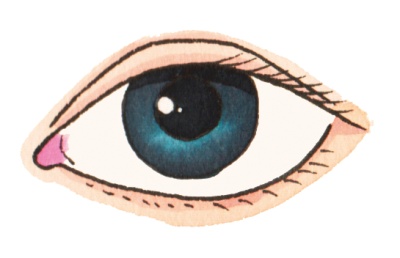 อวัยวะนี้ คือ 		  มีหน้าที่ 			2.อวัยวะนี้ คือ 		  มีหน้าที่ 			3.อวัยวะนี้ คือ 		  มีหน้าที่ 			4.อวัยวะนี้ คือ 		  มีหน้าที่ 				1.	หู มีหน้าที่ทำอะไร		ก.  ดู		ข.  ฟัง		ค.  กิน	2.	มือ มีหน้าที่ทำอะไร		ก.  หยิบจับสิ่งของ		ข.  ใช้พูดคุยกับผู้อื่น		ค.  พาตัวเราเคลื่อนที่	3.	ถ้าเป็นหวัด จะเกิดปัญหากับข้อใด		ก.  หู		ข.  ตา		ค.  จมูก	4.  คนที่เป็นใบ้ จะเป็นอย่างไร		ก.  พูดไม่ได้		ข.  เดินไม่ได้		ค.  มองไม่เห็น	5.  การที่เราเดินได้เพราะเรามีอวัยวะใด		ก.  เท้า		ข.  มือ		ค.  ตา	6.	ทำไมเราต้องแปรงฟัน		ก.  เพื่อให้มีฟันครบ		ข.  เพื่อให้ฟันสะอาด		ค.  เพื่อให้มีปากสวย	7.	ถ้ามีฝุ่นเข้าตา เราควรทำอย่างไร			ก.  ขยี้ตา			ข.  ปล่อยเฉยๆ			ค.  ล้างตาด้วยน้ำสะอาด	8.	หากเราใช้ของแข็งแคะจมูก ผลจะเป็นอย่างไร			ก.  รูจมูกบาน			ข.  จมูกอับเสบ			ค.  ดั้งจมูกหัก	9.	หลังกินอาหารเสร็จแล้วควรทำอย่างไร			ก.  นอนหลับทันที			ข.  ไปวิ่งเล่นกับเพื่อน			ค.  บ้วนปากด้วยน้ำสะอาด	10.	ใครดูแลรักษาผมได้ถูกต้อง	 	ก.  กิ่งสระผมสัปดาห์ละ 3 ครั้ง	 	ข.  แก้วถอนผมก่อนนอน	 	ค.  ก้อยใส่น้ำมันใส่ผมลำดับที่ชื่อ – สกุลของผู้รับการประเมินความมีวินัยความมีวินัยความมีวินัยความมีน้ำใจเอื้อเฟื้อเสียสละความมีน้ำใจเอื้อเฟื้อเสียสละความมีน้ำใจเอื้อเฟื้อเสียสละการรับฟังความคิดเห็นการรับฟังความคิดเห็นการรับฟังความคิดเห็นการแสดงความคิดเห็นการแสดงความคิดเห็นการแสดงความคิดเห็นการตรงต่อเวลาการตรงต่อเวลาการตรงต่อเวลารวม15คะแนนลำดับที่ชื่อ – สกุลของผู้รับการประเมิน 3 2 1 3 2 1 3 2 1 3 2 1 3 2 1รวม15คะแนน1ด.ช.เกียรติภูมิ    สากุลา2ด.ช.ชนินทร     โสภาทอง3ด.ช.พีรพัฒน์   เผ่าหล้า4ด.ช ธนากร     ขุวงษา5ด.ช.ธีรภัทร      ทองท่อน6ด.ช.เพทาย       ศิริพันธ์7ด.ช.ธนาวุฒิ  สาลาพัก8ด.ญ.สิริวิภา   นิลอานันท์9ด.ญ.จุฑารัตน์    วันชม10ด.ญเชษฐ์สุดา  วิสาร11ด.ญ.บัณฑิตา    ภูกาล12ด.ญ.พรรณนิภา   พยัคฆ์13ด.ญ.สุกัญญา    พุธา14ด.ญสุพัตรา    ศรีทาเวชลำดับที่ชื่อ – สกุลของผู้รับการประเมินความร่วมมือกันทำกิจกรรมความร่วมมือกันทำกิจกรรมความร่วมมือกันทำกิจกรรมการแสดงความคิดเห็นการแสดงความคิดเห็นการแสดงความคิดเห็นการรับฟังความคิดเห็นการรับฟังความคิดเห็นการรับฟังความคิดเห็นความตั้งใจทำงานความตั้งใจทำงานความตั้งใจทำงานการแก้ไขปัญหา/หรือปรับปรุงผลงานกลุ่มการแก้ไขปัญหา/หรือปรับปรุงผลงานกลุ่มการแก้ไขปัญหา/หรือปรับปรุงผลงานกลุ่มรวม15คะแนนลำดับที่ชื่อ – สกุลของผู้รับการประเมิน 3 2 1 3 2 1 3 2 1 3 2 1 3 2 1รวม15คะแนน1ด.ช.เกียรติภูมิ    สากุลา2ด.ช.ชนินทร     โสภาทอง3ด.ช.พีรพัฒน์   เผ่าหล้า4ด.ช ธนากร     ขุวงษา5ด.ช.ธีรภัทร      ทองท่อน6ด.ช.เพทาย       ศิริพันธ์7ด.ช.ธนาวุฒิ  สาลาพัก8ด.ญ.สิริวิภา   นิลอานันท์9ด.ญ.จุฑารัตน์    วันชม10ด.ญเชษฐ์สุดา  วิสาร11ด.ญ.บัณฑิตา    ภูกาล12ด.ญ.พรรณนิภา   พยัคฆ์13ด.ญ.สุกัญญา    พุธา14ด.ญสุพัตรา    ศรีทาเวชลำดับที่ชื่อ – สกุลของผู้รับการประเมิน1.	มีวินัย รับผิดชอบมีความตรงต่อเวลาในการปฏิบัติกิจกรรม1.	มีวินัย รับผิดชอบมีความตรงต่อเวลาในการปฏิบัติกิจกรรม1.	มีวินัย รับผิดชอบมีความตรงต่อเวลาในการปฏิบัติกิจกรรม2 .ใฝ่เรียนรู้รู้จักจัดสรรเวลาให้เหมาะสมตั้งใจเรียน2 .ใฝ่เรียนรู้รู้จักจัดสรรเวลาให้เหมาะสมตั้งใจเรียน2 .ใฝ่เรียนรู้รู้จักจัดสรรเวลาให้เหมาะสมตั้งใจเรียน3.อยู่อย่างพอเพียงใช้อุปกรณ์การเรียนอย่างประหยัดและรู้คุณค่า3.อยู่อย่างพอเพียงใช้อุปกรณ์การเรียนอย่างประหยัดและรู้คุณค่า3.อยู่อย่างพอเพียงใช้อุปกรณ์การเรียนอย่างประหยัดและรู้คุณค่า4.	มุ่งมั่นในการทำงาน-มีความตั้งใจและพยายามในการทำงานที่ได้รับมอบหมาย-มีความอดทนและไม่ท้อแท้ต่ออุปสรรคเพื่อให้งานสำเร็จ4.	มุ่งมั่นในการทำงาน-มีความตั้งใจและพยายามในการทำงานที่ได้รับมอบหมาย-มีความอดทนและไม่ท้อแท้ต่ออุปสรรคเพื่อให้งานสำเร็จ4.	มุ่งมั่นในการทำงาน-มีความตั้งใจและพยายามในการทำงานที่ได้รับมอบหมาย-มีความอดทนและไม่ท้อแท้ต่ออุปสรรคเพื่อให้งานสำเร็จรวม12คะแนนลำดับที่ชื่อ – สกุลของผู้รับการประเมิน 3 2 1 3 2 1 3 2 1 3 2 1รวม12คะแนน1ด.ช.เกียรติภูมิ    สากุลา2ด.ช.ชนินทร     โสภาทอง3ด.ช.พีรพัฒน์   เผ่าหล้า4ด.ช ธนากร     ขุวงษา5ด.ช.ธีรภัทร      ทองท่อน6ด.ช.เพทาย       ศิริพันธ์7ด.ช.ธนาวุฒิ  สาลาพัก8ด.ญ.สิริวิภา   นิลอานันท์9ด.ญ.จุฑารัตน์    วันชม10ด.ญเชษฐ์สุดา  วิสาร11ด.ญ.บัณฑิตา    ภูกาล12ด.ญ.พรรณนิภา   พยัคฆ์13ด.ญ.สุกัญญา    พุธา14ด.ญสุพัตรา    ศรีทาเวช8.10     นักเรียนและครูร่วมกันตรวจคำตอบในใบงานที่ 1.2  นาที (ครูใช้เงื่อนไขคุณธรรมการใช้เหตุผลและรอบคอบในการตัดสินในความแตกต่างกันของการเขียนบันทึก)8.11		นักเรียนร่วมกันสรุปวิธีการดูแลรักษาอวัยวะภายนอกส่วนต่างๆ อย่างถูกวิธี8.14.	ครูและนักเรียนร่วมกันบอกแนวทางในการนำความรู้เรื่อง การดูแลรักษาอวัยวภายนอกไปใช้ในชีวิตให้เกิดประโยชน์	กับตนเองและบุคคลในครอบครัว(ครูใช้หลักความมีเหตุผล เพื่อให้นักเรียนฝึกใช้เหตุผลในการนำความรู้ที่ได้รับสามารถนำไปปฏิบัติเพื่อสร้างภูมิคุ้มกันให้กับตัวเองและอธิบายให้กับบุคคลอื่นในครอบครัวได้)รายการที่วัดและประเมินผลวิธีการเครื่องมือเกณฑ์การประเมินใบงานที่ 1.2ตรวจใบงานที่ 1.2ใบงานที่ 1.2ร้อยละ 60 ผ่านเกณฑ์พฤติกรรมการทำงานรายบุคคลสังเกตพฤติกรรมการทำงานรายบุคคลแบบสังเกตพฤติกรรมการทำงานรายบุคคลระดับคุณภาพ 2 ผ่านเกณฑ์พฤติกรรมการทำงานกลุ่มสังเกตพฤติกรรมการทำงานกลุ่มแบบสังเกตพฤติกรรมการทำงานกลุ่มระดับคุณภาพ 2 ผ่านเกณฑ์ความมีวินัย ใฝ่เรียนรู้ ตรงต่อเวลา และมีความรับผิดชอบ สังเกตความมีวินัย ใฝ่เรียนรู้ ตรงต่อเวลา และมีความรับผิดชอบแบบประเมินคุณลักษณะอันพึงประสงค์ระดับคุณภาพ 2 ผ่านเกณฑ์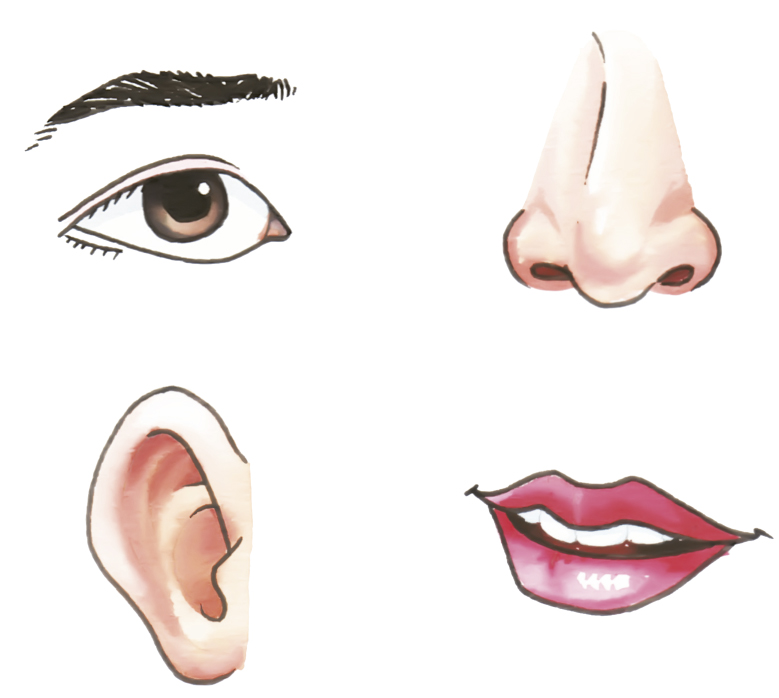 ภาพหู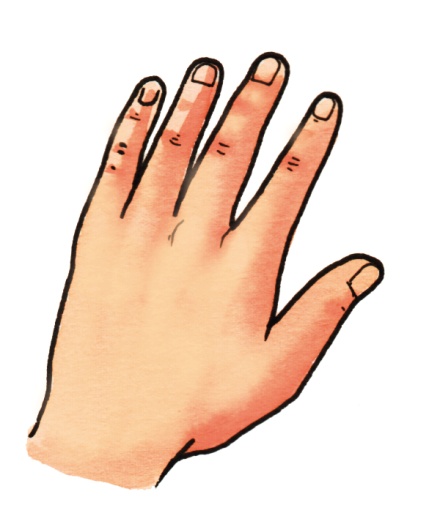 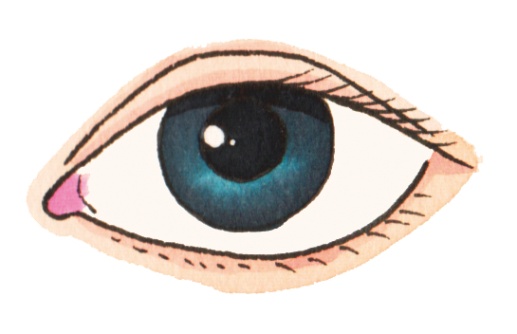 ภาพตาภาพมือและเล็บ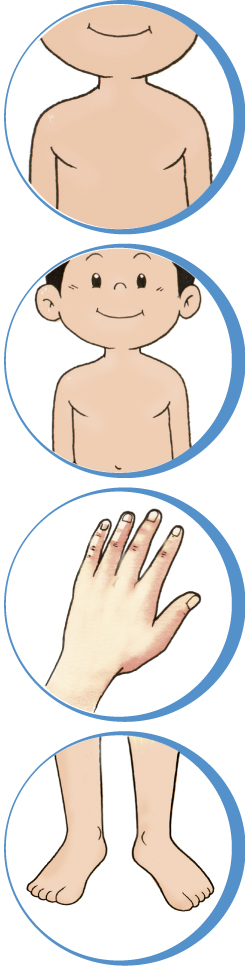 ภาพเท้าและเล็บลำดับที่ชื่อ – สกุลของผู้รับการประเมินความมีวินัยความมีวินัยความมีวินัยความมีน้ำใจเอื้อเฟื้อเสียสละความมีน้ำใจเอื้อเฟื้อเสียสละความมีน้ำใจเอื้อเฟื้อเสียสละการรับฟังความคิดเห็นการรับฟังความคิดเห็นการรับฟังความคิดเห็นการแสดงความคิดเห็นการแสดงความคิดเห็นการแสดงความคิดเห็นการตรงต่อเวลาการตรงต่อเวลาการตรงต่อเวลารวม15คะแนนลำดับที่ชื่อ – สกุลของผู้รับการประเมิน 3 2 1 3 2 1 3 2 1 3 2 1 3 2 1รวม15คะแนน1ด.ช.เกียรติภูมิ    สากุลา2ด.ช.ชนินทร     โสภาทอง3ด.ช.พีรพัฒน์   เผ่าหล้า4ด.ช ธนากร     ขุวงษา5ด.ช.ธีรภัทร      ทองท่อน6ด.ช.เพทาย       ศิริพันธ์7ด.ช.ธนาวุฒิ  สาลาพัก8ด.ญ.สิริวิภา   นิลอานันท์9ด.ญ.จุฑารัตน์    วันชม10ด.ญเชษฐ์สุดา  วิสาร11ด.ญ.บัณฑิตา    ภูกาล12ด.ญ.พรรณนิภา   พยัคฆ์13ด.ญ.สุกัญญา    พุธา14ด.ญสุพัตรา    ศรีทาเวชลำดับที่ชื่อ – สกุลของผู้รับการประเมินความร่วมมือกันทำกิจกรรมความร่วมมือกันทำกิจกรรมความร่วมมือกันทำกิจกรรมการแสดงความคิดเห็นการแสดงความคิดเห็นการแสดงความคิดเห็นการรับฟังความคิดเห็นการรับฟังความคิดเห็นการรับฟังความคิดเห็นความตั้งใจทำงานความตั้งใจทำงานความตั้งใจทำงานการแก้ไขปัญหา/หรือปรับปรุงผลงานกลุ่มการแก้ไขปัญหา/หรือปรับปรุงผลงานกลุ่มการแก้ไขปัญหา/หรือปรับปรุงผลงานกลุ่มรวม15คะแนนลำดับที่ชื่อ – สกุลของผู้รับการประเมิน 3 2 1 3 2 1 3 2 1 3 2 1 3 2 1รวม15คะแนน1ด.ช.เกียรติภูมิ    สากุลา2ด.ช.ชนินทร     โสภาทอง3ด.ช.พีรพัฒน์   เผ่าหล้า4ด.ช ธนากร     ขุวงษา5ด.ช.ธีรภัทร      ทองท่อน6ด.ช.เพทาย       ศิริพันธ์7ด.ช.ธนาวุฒิ  สาลาพัก8ด.ญ.สิริวิภา   นิลอานันท์9ด.ญ.จุฑารัตน์    วันชม10ด.ญเชษฐ์สุดา  วิสาร11ด.ญ.บัณฑิตา    ภูกาล12ด.ญ.พรรณนิภา   พยัคฆ์13ด.ญ.สุกัญญา    พุธา14ด.ญสุพัตรา    ศรีทาเวชลำดับที่ชื่อ – สกุลของผู้รับการประเมิน1.	มีวินัย รับผิดชอบมีความตรงต่อเวลาในการปฏิบัติกิจกรรม1.	มีวินัย รับผิดชอบมีความตรงต่อเวลาในการปฏิบัติกิจกรรม1.	มีวินัย รับผิดชอบมีความตรงต่อเวลาในการปฏิบัติกิจกรรม2 .ใฝ่เรียนรู้รู้จักจัดสรรเวลาให้เหมาะสมตั้งใจเรียน2 .ใฝ่เรียนรู้รู้จักจัดสรรเวลาให้เหมาะสมตั้งใจเรียน2 .ใฝ่เรียนรู้รู้จักจัดสรรเวลาให้เหมาะสมตั้งใจเรียน3.อยู่อย่างพอเพียงใช้อุปกรณ์การเรียนอย่างประหยัดและรู้คุณค่า3.อยู่อย่างพอเพียงใช้อุปกรณ์การเรียนอย่างประหยัดและรู้คุณค่า3.อยู่อย่างพอเพียงใช้อุปกรณ์การเรียนอย่างประหยัดและรู้คุณค่า4.	มุ่งมั่นในการทำงาน-มีความตั้งใจและพยายามในการทำงานที่ได้รับมอบหมาย-มีความอดทนและไม่ท้อแท้ต่ออุปสรรคเพื่อให้งานสำเร็จ4.	มุ่งมั่นในการทำงาน-มีความตั้งใจและพยายามในการทำงานที่ได้รับมอบหมาย-มีความอดทนและไม่ท้อแท้ต่ออุปสรรคเพื่อให้งานสำเร็จ4.	มุ่งมั่นในการทำงาน-มีความตั้งใจและพยายามในการทำงานที่ได้รับมอบหมาย-มีความอดทนและไม่ท้อแท้ต่ออุปสรรคเพื่อให้งานสำเร็จรวม12คะแนนลำดับที่ชื่อ – สกุลของผู้รับการประเมิน 3 2 1 3 2 1 3 2 1 3 2 1รวม12คะแนน1ด.ช.เกียรติภูมิ    สากุลา2ด.ช.ชนินทร     โสภาทอง3ด.ช.พีรพัฒน์   เผ่าหล้า4ด.ช ธนากร     ขุวงษา5ด.ช.ธีรภัทร      ทองท่อน6ด.ช.เพทาย       ศิริพันธ์7ด.ช.ธนาวุฒิ  สาลาพัก8ด.ญ.สิริวิภา   นิลอานันท์9ด.ญ.จุฑารัตน์    วันชม10ด.ญเชษฐ์สุดา  วิสาร11ด.ญ.บัณฑิตา    ภูกาล12ด.ญ.พรรณนิภา   พยัคฆ์13ด.ญ.สุกัญญา    พุธา14ด.ญสุพัตรา    ศรีทาเวช